Департамент образования администрации г. ТомскаМуниципальное автономное образовательное учреждение дополнительного образования Центр дополнительного образования «Планирование карьеры» г.Томска(МАОУ «Планирование карьеры»)MUNICIPAL INSTITUTION CENTRE BY CAREER PLANNING Ул. Смирнова, д.28, стр.1, г. Томск, 634059, Россия, тел./факс: 90-11-73Адрес сайта: www.cpc.tomsk.ru E-mail: cpcpk@mail.ruДополнительная общеобразовательная общеразвивающая программасоциально-педагогической направленности«Мой путь в бизнес: менеджмент, финансы и право»Возраст обучающихся  15-18 лет   Срок реализации: 3 годаАвторы-составители: Петрова Н.В., педагог дополнительного образования Мирицкая Е.А., педагог дополнительного образованияг.Томск, 2019СодержаниеПрограмма дополнительного образования «Мой путь в бизнес: менеджмент, финансы и право».                                                                                                                                                     3Приложение 1. Структура проектной заявки.                                                                               34Приложение 2. Карта экспертизы проекта.                                                                                    36Приложение 3. Структура портфолио.                                                                                            37   Приложение 4. План профессиональной карьеры (структура, примеры).                              39Приложение 5.  Отчет об итогах реализации программы «Мой путь в бизнес: менеджмент, финансы и право»                                                                                                                                43Приложение 6. Проекты обучающихся программы «Мой путь в бизнес: менеджмент, финансы и право»                                                                                                                                                  55Приложение 7. Достижения и внешняя экспертиза программы «Мой путь в бизнес: менеджмент, финансы и право»                                                                                                        82Приложение 8. Рецензии                                                                                                                     85Пояснительная записка.Актуальность программы дополнительного образования «Мой путь в бизнес: менеджмент, финансы и право» продиктована самой логикой ее построения в соответствии с приоритетами образовательной политики, зафиксированными в разделе «Образование» Концепции долгосрочного социально-экономического развития до 2020 года, Распоряжении Правительства РФ «Об основных направлениях деятельности», Приоритетном национальном проекте «Образование» на 2009-2012 годы, Федеральной целевой программе развития образования, Национальной образовательной инициативе «Наша новая школа», Федеральных государственных образовательных стандартах второй и третьей ступеней образования. Она соответствует требованиям новой модели образования по подготовке молодежи к жизни в высокотехнологичном мире. Программа реализуется на базе городского Бизнес-инкубатора для старшеклассников МАОУ «Планирование карьеры», представляет собой площадку для старта и развития профильных бизнес-проектов обучающихся 9-11 классов города Томска и, таким образом, дает школьникам возможность для реализации себя в качестве предпринимателей. Городской Бизнес-инкубатор включен в региональный проект «Формирование предпринимательской компетентности детей и молодёжи Томской области на 2016-2020 годы». Она учитывает 20-тилетний опыт работы Центра по профессиональной ориентации, допрофессиональной подготовке, организации профессиональных проб, стажировок и временного трудоустройства старшеклассников г. Томска. Ежегодно Центр «Планирование карьеры» заключает договора по ресурсному взаимодействию с 24 ООУ в целях развития проектной компетенции старшеклассников. Программа разработана с учетом практики молодежных, в том числе, студенческих бизнес-инкубаторов, основная задача которых - активное содействие резидентам в создании, развитии и продвижении бизнеса, становлении социального предпринимателя. Программа основывается на использовании технологии учебной фирмы. Как и при организации учебной фирмы, старшеклассники по программе «Мой путь в бизнес: менеджмент, финансы и право» проходят все присущие настоящему бизнесу этапы: ежемесячная отчетность, уплата налогов, кадровые перестановки, ведение переговоров и составление договоров. В результате обучающиеся четко понимают, что перспектива открыть свое дело у них не за горами, и они будут намного успешнее, чем те, кто начинает бизнес с нуля.Отличие данной программы от программы учебной фирмы заключается в том, что благодаря системе конкурсов, фестивалей, практик и стажировок обучающиеся могут на практике осуществить свой проект и заработать деньги, в то время, как программа учебной фирмы – это, прежде всего, «игра в бизнес». Главный принцип программы: позитивный и результативный опыт старшеклассника как социального предпринимателя является более сильным мотиватором к предпринимательской деятельности и инновационному бизнесу, чем любая, даже очень продуктивная игра.Так, старшеклассники имеют возможность представлять свои проекты в рамках городской программы воспитания и дополнительного образования “Планирование карьеры - путь к успеху”, областном конкурсе “Молодежь. Карьера. Успех”, региональном фестивале «Планирование карьеры и жизни», всероссийском конкурсе «T&Pro», международном конкурсе SAGE, конкурсах  и грантах от Федерального агентства по делам молодежи, областной выставке - ярмарке “Я- профессионал”, которая приурочена к ежегодному Молодежному карьерному форуму в рамках Всероссийского инновационного форума и т.д.Новизна и оригинальность программы «Мой путь в бизнес: менеджмент, финансы и право» заключаются в реализации инновационной формы профориентации, направленной на формирование позитивного имиджа бизнеса и предпринимательства среди старшеклассников, а именно:программа интегрирует в едином образовательном пространстве экономическую, юридическую и психологическую образовательную деятельность обучающихся в процессе развития их предпринимательской компетентности;программа имеет профориентационную направленность и систематизирует практикоориентированную деятельность обучающихся по личностному, профильному и профессиональному самоопределению в процессе подготовки и реализации бизнес-проекта. программа обеспечивает возможность проектирования индивидуальной траектории обучения благодаря наличию вариативности образовательного процесса и организации дистанционных конкурсов, открытых региональных дистанционных деловых игр, олимпиад на сайте профориентационных игр МАОУ «Планирование карьеры» http://cpcgame.tomsk.ru. Программа «Мой путь в бизнес: менеджмент, финансы и право» содержит четыре блока: «Предпринимательство и бизнес», «Психология социального предпринимательства», «Предпринимательство и право» и «Менеджмент».Блок   «Предпринимательство и бизнес» знакомит обучающихся с базовыми понятиями и основными закономерностями рыночной экономики и предпринимательства. Особое внимание уделяется вопросам взаимодействия производителей и потребителей, деятельности предприятия в условиях рыночного хозяйства. Рассматриваются различные аспекты спроса и предложения,  механизм ценообразования, конкуренция и маркетинг. Обучающиеся получают опыт экономического поведения и взаимодействия, который смогут использовать как в повседневной жизни, так и при дальнейшем углубленном изучении экономики.Блок «Психология социального предпринимательства» описывает психолого-педагогическую работу с обучающимися 9-11 классов по личностному и профессиональному самоопределению в сфере социального предпринимательства, построению индивидуальной траектории развития в условиях внеурочной деятельности, экскурсий, практик и стажировок. Она разработана в соответствии с компетентностным подходом к результатам образования и с учетом возрастных особенностей детей подросткового возраста. Блок «Предпринимательство и право» ведется практикующим юристом и предлагает обучающимся 9-11 классов изучить основные понятия юриспруденции, погрузиться в сферу правовых аспектов в предпринимательстве бизнесе: движимое и недвижимое имущество, интеллектуальная собственность, регистрация прав и патентование изобретений, составление и заключение договоров, правовые отношения с инвестиционными компаниями и кредитование и др. Обучающиеся получают опыт правового поведения, ориентируются в правовом регулировании и юридической ответственности.Блок «Менеджмент» позволяет погрузить обучающихся в сферу управления проектом, кадрами, деятельностью организации, сферу взаимодействия сотрудников, делегирования полномочий и т.д. Изучаются и осваиваются не только функции различных видов менеджеров, но и формы организации и управления коммуникативными, документальными и другими процессами на предприятии. Практические упражнения, деловые игры и тесты позволяют школьникам 9-11 классов определиться с наиболее свойственными и подходящими им командными ролями, стилями руководства, менеджерскими, лидерскими, административными компетенциями.Цель программы: развитие предпринимательской компетенции обучающихся 9 – 11 классов в интегрированном образовательном пространстве  УДО, школы и бизнес-организаций.Задачи:Развить информационную, коммуникативную и проектную компетенции обучающихся   в условиях бизнес-проектирования.Сформировать готовность к личностному и профессиональному самоопределению.Развитие предприимчивости как способности управлять своими жизненными планами. Срок реализации образовательной программы «Мой путь в бизнес: менеджмент, финансы и право» - 630 часов.Научным обоснованием программы являются следующие методологические подходы и педагогические принципы.Компетентностный подход к результатам образования. Зарубежные и отечественные исследования, посвященные общей практике использования компетентностного подхода в экономическом и бизнес образовании, представленного в работах  С. Уиддета, Л.М. Спенсера и А.В.Хуторского, Т.Ю. Базарова.Деятельностный подход выражается в том, что деятельность является основой и необходимым условием развития личности. На всех занятиях ведущая деятельность отдана обучающемуся. Обучающийся занимается разработкой, написанием и реализацией собственного бизнес-проекта. Практико-ориентированный подход, обусловленный деятельностно-практическим характером предпринимательской деятельности (представлен в работах А.В. Леонтьева, А.И. Парамонова, В.П. Максимова, Т.М. Матвеевой и других исследователей). Особенностью такого обучения является акцент на формирование у молодежи практических умений, навыков и качеств личности, а также способности применять полученные знания на практике. Программа состоит из 2 частей.Инвариантная часть представлена обязательными еженедельными занятиями по блокам «Предпринимательство и бизнес», «Психология социального предпринимательства» и «Предпринимательство и право».Вариативная часть блока «Психология социального предпринимательства» включает:- две  проектные сессии по защите бизнес-планов (в первом и втором полугодии);- стажировки на предприятиях (во втором полугодии по результатам защиты бизнес-проектов);- экскурсии (коммерческие  и государственные бизнес – инкубаторы), - консультации со специалистами;- встречи с профессионалами на их рабочем месте, предполагающие  возможность самостоятельного выбора педагогом и обучающимися предприятий и фирм, с представителями которых будут организованы круглые столы;- участие в очных конференциях и дистанционных конкурсах, открытых региональных дистанционных деловых играх и олимпиаде на сайте профориентационных игр МАОУ «Планирование карьеры» http://cpcgame.tomsk.ru.Описание контингента потенциальных участников: 
возрастные психологические особенностиПрограмма учитывает возрастные особенности обучающихся 9, 10, 11-х классов. Возрастные особенности обучающихся девятого класса обусловлены тем, что  в этот период  наиболее остро встает вопрос личностного и профессионального самоопределения. Основной проблемой самоопределения, в том числе и социально-профессионального, является проблема выбора. Обучающиеся старшей школы оказываются в ситуации необходимости выбора способа продолжения образования после 9-го класса и направления получения образования и будущей профессии после окончания школы.  Как показывает практика и многочисленные исследования, обучающиеся часто не готовы принимать ответственность, имеют туманное, нереалистичное представление о будущем, испытывают сложности при осознании собственных индивидуальных особенностей, целей, мотивов поведения. Остро встает проблема самоорганизации, из-за большого объема задач, которые ставит перед девятиклассниками школа и социум. Деятельность по проектированию индивидуальной траектории личностного и профессионального развития позволяет структурировать и спланировать свою образовательную деятельность, психологические тренинги, консультации, семинары в ходе программы позволяют им построить образ желаемого будущего, осознать и поставить ближайшие и перспективные цели, опираясь на приобретенные знания о своих личностных особенностях.Десятый – одиннадцатый класс отличается знакомой многим педагогам юношеской прагматичностью. По развитию ключевых компетентностей во многих случаях десятиклассники опережают своих «коллег» из 8, 9-х классов. Но в десятом классе существует другая острая проблема: процесс обучения в десятом классе, не смотря на повышенную интенсивность и углубленность обучения, рождает у десятиклассников ощущение «затянутости» образования. Часто снижается интерес к непрофильным предметам, возникают ощущения бессмысленности некоторых форм обучения, недовольство школой, при этом часто присутствует не реалистичное представление о предпочитаемых профессиях. Как отмечают современные исследователи, процесс обучения после 9-го класса часто не соответствует возрастным психологическим особенностям обучающихся:  потребности в автономии, самостоятельности не находят своего естественного удовлетворения, что часто приводит к развитию инфантильной  позиции. Семинары по проектной деятельности и бизнес-проектированию позволяют максимально реализовать свой творческий и интеллектуальный потенциал, лидерские и коммуникативные способности. Формой подведения итогов реализации дополнительной образовательной программы выступают две  бизнес-сессии по защите проектных работ (в первом и втором полугодии). Презентация обучающимися  планов профессиональной карьеры.Отличительная особенность данной дополнительной образовательной программы заключается в интегративном характере содержания и реализуется при участии бизнес организаций, которые выступают субъектами  образовательного процесса. В ходе  сотрудничества проводятся совместные мероприятия (семинары, деловые игры, стажировки, проектные бизнес-сессии), позволяющие получить независимую экспертную оценку бизнес-идей обучающихся, в том числе и дистанционно, посредством представления их на сайте профориентационных игр http://cpcgame.tomsk.ru. Старшеклассники с помощью специалистов венчурных центров, действующих предпринимателей, менеджеров проектов, «бизнес – ангелов» реализуют свои экономические планы. Занятия проводятся на базе МАОУ «Планирование карьеры» 2 раза в неделю: «Предпринимательство и бизнес» (1 ч.), «Психология социального предпринимательства» (2 ч.), «Предпринимательство и право» (1 ч.) и «Менеджмент» (1 ч.). В течение 1 часа в неделю обучающиеся  посещают экскурсии, семинары, деловые игры, проходят стажировки на предприятиях и организациях города.Формы и методы работыМетоды деятельности: метод экспертного оценивания (оценка  испытуемого в поисковой ситуации, по готовым, выделенным заранее критериям, либо их определение).проектные методы (развитие компетентности решения проблем, коммуникативной и информационной  культуры; разработка и защита проектов бизнес-проектов, маркетинговых планов, оформление портфолио в соответствии с профилем, составление плана профессиональной карьеры),методы практикоориентированной деятельности в профессиональной пробе специалиста по рекламе, маркетингу, менеджменту и предпринимателя в  направленной на разработку, корректировку проекта, отработку навыков коммуникации, самопрезентации и планирования своей деятельности, методы проблемного обучения (разрешение проблемных ситуаций, метод обучающего кейса)  как моделирование реального творческого процесса в сфере бизнес - планирования и  маркетинговых исследований, поиск путей выхода из ситуаций, имитирующих реально существующие экономические и рыночные отношения при создании малого бизнеса или социального предпринимательства, методы рефлексивного осмысления практической деятельности  предполагает создание ситуации анализа своих способностей, интересов и соотнесение  с требованиями современного рынка труда, определения качеств социального предпринимателя и способов по их развитию,метод игры (развивающая игра, ролевая игра, деловая игра) как моделирование ситуации с целью выработки решений по стратегии развития бизнес - проекта или организации,исследовательские методы (эксперимент) предполагающие создание имитационных ситуаций экономических и бизнес-процессов направленных на диагностику предпринимательских компетенций и корректировку идей проектов, отработке позиции руководителя и исполнителя,ТРИЗ (теория решения изобретательских задач) как, повышение культуры экономического мышления, осознанное овладение алгоритмическими методами планирования и прогнозирования бизнес-идей;метод  дебатов  создает среду по отработке навыков ораторского мастерства менеджера, управленца, умения определять и отстаивать свою позицию, вести диалог, критически осмысляющего перемены. Формы: дискуссии, конференции, защиты проектов, встречи со специалистами, экскурсии, практики и стажировки по отработке навыков планирования на производстве, конкурсы. Нормативно-правовая база1). Концепция долгосрочного социально-экономического развития до 2020 года, раздел III «Образование» (одобрена Правительством РФ 1 октября 2008 года, протокол №36).2). Основные направления деятельности Правительства РФ (утверждены распоряжением Правительства Российской Федерации 17 ноября 2008 г. № 1663-р).3). Федеральная целевая программа развития образования.4). Национальная образовательная инициатива «Наша новая школа».5). Федеральный государственный образовательный стандарт нового поколения.6). Региональный проект «Формирование предпринимательской компетентности детей и молодёжи Томской области на 2016-2020 годы».Учебно-методическое и информационное обеспечение.Огнева Н.Р. Методическое пособие «Десять уроков начинающего свое дело». – Томск, «Пеленг», 2003.-114с.Практикум для обучающихся по курсу «Подготовка к практической жизни» / Под ред. Н.Р. Огневой– Томск, 2007. – 76 с.Предпринимательство в действии. Рабочая тетрадь. – М.: МОО «Достижения молодых», 2000.- 38с.Огнева Н.Р. Автореферат «Организационно-педагогические условия деятельности учреждений допрофессионального образования детей».  – Томск, «Пеленг», 2000.-25 с.Огнева Н.Р., Банникова И.И., Симоненко Л.А., Ванюкова А.А. Учебное пособие для учащихся 9-10 классов «Психология успеха и планирование карьеры». – Томск, 2003. – 168с. Огнева Н.Р., Банникова И.И., Симоненко Л.А., Ванюкова А.А., Ашихмина Л.П. Методические рекомендации для педагогов и психологов «Психология успеха и планирование карьеры». – Томск, 2003. – 288с. Практикум по проектной деятельности  для  учащихся /Под ред. Н.Р. Огневой. – Томск, ООО Изд-во «Курсив», 2003. – 55с.Методическое пособие по проектной деятельности  для  педагогов /Под ред. Н.Р. Огневой. – Томск, ООО Изд-во «Курсив», 2003. – 55с.Огнева Н.Р., Спичева Д.И Как выбрать профиль. Учебная программа курса (9 класс). – Томск: изд-во НТЛ, 2005.-32с. Огнева Н.Р., Спичева Д.И. Как выбрать профиль: методическое пособие по курсу для педагогов и психологов /Под ред. П.И. Горлова – Томск: изд-во НТЛ, 2005.-160с. Огнева Н.Р., Спичева Д.И. Как выбрать профиль: практикум для старшеклассников /Под ред. П.И. Горлова – Томск: изд-во НТЛ, 2005.-160с. Психологическая поддержка предпрофильного обучения. Методические рекомендации для психологов. /Под ред. И.И. Хуторянского  – Томск: ООО Изд-во «Курсив», 2005.- 125с.Симоненко Л.А., Огнева Н.Р. Методическое пособие для педагогов и психологов по курсу «Основы социализации личности» Часть1./Под ред. П.И. Горлова – Томск: изд-во НТЛ, 2007.-160с. Дневник личностного роста. Практикум для обучающихся по курсу «Основы социализации личности» / Под ред. Н.Р. Огневой. – Томск, ООО Изд-во «Курсив», 2008. – 132с.Сборник дидактических и практических материалов «Проектирование профессиональных проб»  /Под ред. Н.Р. Огневой  – Томск: изд-во НТЛ, 2007.-160с. Семь шагов к успеху. Практикум для старшеклассников – участников Школы практического менеджмента (10 класс). /Составители: Л.А. Симоненко, М.В. Глухова, Д.Н. Назмутдинова – Томск, 80с.Семь шагов к успеху. Практикум для старшеклассников – участников Школы практического менеджмента (11 класс). /Составители: Л.А. Симоненко, М.В. Глухова, Д.Н. Назмутдинова – Томск, 86с.Симоненко Л.А., Огнева Н.Р.  Основы социализации личности. Часть 2. Методическое пособие для педагогов и психологов по курсу /Под ред. О.В. Шушпановой.- Томск, 2008. -134с. Сайт МАОУ «Планирование карьеры»: www.cpc.tomsk.ru. Сайты ВУЗов г. Томска. Сайты по бизнес-проектированию: mb.tomsk.ru.- Как добиться успеха. Практические советы деловым людям. Материально-техническое обеспечение8 учебных кабинетов, из них специально оборудованных 4 компьютерных класса, объединенных в локальную сеть Internet, кабинет Павильона профессиональных проб на 13 индивидуальных рабочих мест, кабинет по дистанционному обучению,  лаборатория психолого-педагогической диагностики, 2 моноблока, 4 интерактивных доски, 6 проекторов, 33 ноутбука и нетбука, 10 планшетников I-pad, 3 швейные машинки с оверлоком, «лазерная указка», ризограф, комплекты конструктора-робот Lego Майндстормс NXT 2.0), видеокамера, 2 фотоаппарата Canon EOS, конструктор модульных станков UNIMAT 1-CNC, цифровой школьный микроскоп «Альтами», лицензионный пакет программ Adobe на 10 ПК.Ожидаемый результат и система оценки качества реализации программыРезультатом работы по программе становится положительная динамика развития предпринимательских компетенций обучающихся.Результаты 1 года обучения:У обучающихся прослеживается положительная динамика уровня развития информационной и коммуникативной компетенций посредством деловых игр, мастер-классов, дебатов и т.д. У обучающихся развита проектная компетенция в условиях бизнес-проектирования.Результаты 2 года обучения:Развиты навыки самопрезентации и уверенности в себе.Сформирована готовность к личностному и профессиональному самоопределению старшеклассников. Результаты 3 года обучения:У обучающихся развиты навыки работы в проектной команде.Развита предприимчивость как способность управлять своими жизненными планами. Достижение заявленных результатов определяется в процессе мониторинга.Мониторинг реализации программыПрограмма «Мой путь в бизнес: менеджмент, финансы и право» предусматривает 2 формы мониторинга: текущий (экспертиза результатов деятельности, практические упражнения) и итоговый (диагностический комплекс и презентация бизнес-проектов).Основные методы мониторинга: психологическое тестирование уровня форсированности заявленных компетенций, анализ творческого продукта деятельности (анализ индивидуальных планов личностного и профессионального развития, отчетов по их реализации,  бизнес-проектов). Диагностический комплексДиагностический комплекс состоит из 2 частей: анализа творческого продукта деятельности обучающихся и психолого-педагогического тестирования.Анализ творческого продукта деятельности обучающихся предполагает высокий, средний и низкий уровень исполнения следующих документов:индивидуальный план профессиональной карьеры (критерии оценки: наличие цели и задач, анализ возможных препятствий и их преодоление, наличие ресурсной карты, полугодовой самоанализ, итоговый отчет о реализации, соответствие полученного результата поставленной цели);портфолио (критерии оценки: портфолио содержит 4 раздела, наличие автобиографии, наличие жизненных планов, наличие резюме, наличие отзывов, портфолио оформлено по выбранной специальности, эстетическое оформление портфолио);бизнес-проект (критерии оценки: наличие цели и задач, актуальность и социальная значимость, реалистичность проекта, степень реализации, отчет о проделанной работе/презентация продукта проекта, содержательность изложения).Психолого-педагогическое тестирование осуществляется с помощью следующих методик:Тест на определение мотивации – модификация теста-опросника А. Мехрабиана для измерения мотивации достижения (ТМД), предложенная М.Ш. Магомед-Эминовым:   диагностика двух обобщенных устойчивых мотивов личности: мотива стремления к успеху и мотива избегания неудачи. Методика оценки коммуникативных и организаторских склонностей (КОС-1). Авторы В. В. Синявский, Б.А. Федоришин: базируется на принципе отражения и оценки испытуемым некоторых особенностей своего поведения в различных ситуациях. Методика констатирует наличный уровень развития коммуникативных и организаторских склонностей в данный период развития личности. Тест «Жизнестойкость» (С. Мадди; в адаптации Д.А.Леонтьева и Е.И.Рассказовой) Жизнестойкость как личностный конструкт (hardiness) включает в себя три сравнительно автономных компонента: «вовлеченность», «контроль» и «принятие риска»: «вовлеченность» - отражает отношение испытуемого к себе, к окружающему миру и характер  взаимодействия между человеком и действительностью; «контроль» - способность человека осуществлять контроль над собой в неординарной, экстремальной ситуации и эффективно управлять этой ситуацией; «риск» - готовность человека предпринять какие-либо действия без гарантии будущего успеха. Опросник «Самоорганизации деятельности» (Е.Ю. Мандрикова): предназначен для диагностики сформированности навыков тактического планирования и стратегического целеполагания.Система оценки качества реализации программыФорма промежуточной и итоговой аттестацииПромежуточная аттестация проводится по 5-ой системе в конце первого полугодия учебного года на основании сданных работ:  документы портфолио, оформленная заявка идеи проекта.Итоговая аттестация проводится в конце учебного года по 5-ой системе на основании  сданных работ: план профессиональной карьеры, бизнес-проект.Учебно-тематический планПрограмма состоит из 4 – х блоков: «Предпринимательство и бизнес», «Психология социального предпринимательства», «Предпринимательство и право» и «Менеджмент». Содержание тем каждого блока согласованы и взаимосвязаны, подобраны по усложнению уровня осваиваемого материала. Содержание программыПЕРВЫЙ ГОД ОБУЧЕНИЯБлок «Предпринимательство и бизнес»Введение в образовательную программу  «Мой путь в бизнес: менеджмент, финансы и право» - блок «Предпринимательство и бизнес». Теория: Цели и задачи модуля. Основные понятия: предпринимательство, социальное предпринимательство, бизнес, бизнес-план. Практика: Правовой аспект оформления частного бизнеса для несовершеннолетних граждан РФ. Основные мероприятия, семинары, конкурсы по презентации бизнес-плана.Рыночная экономика.Теория: Государство в рыночной экономике. Налоги, взимаемые с частных граждан и предприятий. Кейс «Налоги». Государственные расходы, включаемые в кругооборот денежных средств, ресурсов, товаров и услуг. РПрактика: азвивающая игра «Безграничные возможности».Идея бизнес-проекта.Теория: Основные понятия: замысел, метод мозгового штурма, ТРИЗ методы, маркетинговое исследование. Методики выбора идеи. Практика: Игра: применение ТРИЗ метода для решения  бытовых проблем/профессионального выбора  и оформление их в бизнес-проект.Структура бизнес-плана.Теория: Основные понятия: риски, конкуренты, преимущества, рентабельность, окупаемость, доход, перспективы, реалистичность. Практика: Работа в группах: поиск ошибок в представленных бизнес-планах, их доработка и презентация. Дискуссия: самые перспективные проекты. Характеристика товара, услуги.Теория: Описание продукции проекта: описание внешнего вида планируемого к выпуску продукции, его характеристики, описание производимых услуг. Практика: Упражнение в парах:  описание продукта или услуги, отличительных особенностей в сравнении с аналогичным продуктом конкурентов. Презентация работы в парах.Конкуренты.Теория: Основные факторы конкуренции. Особенности изучения конкурентов: получение данных о практике их деятельности на рынке, их сильных и слабых сторонах. Практика: Работа в группах: определение особенностей работы конкурентов, преимуществ перед конкурентами известных компаний работающих на рынке страны и других государств.План сбыта.Теория: Основные понятия: сбыт продукции, емкость рынка.	Прогноз сбыта, необходим для расчета прибыли, финансовых показателей проекта, определения производственной и сбытовой программы компании. Практика: Упражнение в группах: определение канала сбыта зависит от факторов (целевой группы, товара,  реакции конкурентов, влияния факторов «внешней среды»). Риски.Теория: Риски проекта: возможные последствия, значение величины рисков. Положительное  и отрицательное влияние на результат цели проекта. Практика: Упражнение в парах: способы минимизации рисков предприятия. План прибылей и убытков.Теория: Прогнозируемый денежный поток, прибыльность, выручка и оборот. План прибылей и убытков. Анализ денежного оборота на примере известных предприятий. Практика: Упражнение по составлению плана сбыта.Срок окупаемости проекта.Теория: Основные понятия: окупаемость, инвестиции, амортизация. Практика: Упражнение на просчет окупаемости фирмы, предприятия. Дискуссия: максимальное и минимальное предложение инвестору по возврату финансовых вложений. Коррекция бизнес-плановТеория: Коррекция бизнес-планов в соответствии с рекомендациями экспертной комиссии по результатам выступления на проектной бизнес-сессии. Практика: Определения дальнейших перспектив развития.Блок «Психология социального предпринимательства»Введение в образовательную программу  «Мой путь в бизнес: менеджмент, финансы и право» - блок «Психология социального предпринимательства». Тренинг знакомства.	Теория: Цели и задачи модуля. Основные понятия: профессиональное самоопределение, профиль, карьерная стратегия. Практика: тренинг знакомства.Диагностика заявленных компетенций.Практика: Анкетирование обучающихся по определению уровня развития предпринимательской, информационной, коммуникативной и проектной компетенции. Тест на определение жизнестойкости. Деловая игра «Быть бизнесменом или предпринимателем».Практика: Создание ситуации, моделирующей разработку бизнес-идеи и определения путей ее реализации. Работа в группах. В помощь участникам приглашены специалисты бизнес-организаций. Презентация проектных идей и экспертная оценка. В ходе игры проводится наблюдение с целью определения уровня развития предпринимательских компетенций.Рынок труда. Ориентиры на рынке труда.Теория: Понятие «рынок труда». Особенности формирования рыночных отношений: спрос - предложение, сложившийся уровень оплаты труда. Понятие безработицы. Основы трудового законодательства. Занятость подростков и детей. Ориентиры на рынке труда: кадровые агентства, службы занятости населения. Практика: Упражнение в группах: определение наиболее востребованных и престижных профессий, выработка критериев с использованием информации с сайта Центра занятости, предлагаемых вакансий рекрутских агентств. Целеполагание. Техники постановки цели.Теория: Тренинг. Основные понятия: «цель», «приоритеты». Практическое освоение методик постановки целей. Правила постановки карьерных целей. Практика: Игра-эксперимент, игра – путешествие «Путешествие в будущее», коллаж.Профессиональное самоопределение.Теория: Обсуждения значимости выбора и основных барьеров, препятствий. Упражнение: методика выбора «Хочу. Могу. Надо». Мозговой штурм: способы преодоления рисков. Практика: Тренинг. Рефлексия: влияние внешних факторов на выбор профессионального будущего, альтернативы выбору,  высшее образование  как гарантия трудоустройства.Портфолио и план профессиональной карьеры.Теория: Особенности формирования портфолио в 9 классе и плана профессиональной карьеры. Практика: Семинар-тренинг. Работа в группах по составлению резюме.  Упражнение по постановке целей.Биржа талантов.Теория: Основные понятия: рекрутское и кадровое агентство, резюме, соискатель, должность, квалификация. Практика: Деловая игра: моделирование ситуации  трудоустройства. Рефлексия: основные ошибки при собеседовании, эффективная тактика в общении, значимость внешнего вида. Проектная сессия бизнес-идей с потенциальными инвесторамиПрактика: Защита бизнес-планов перед экспертной комиссией и потенциальными инвесторами. Презентация идеи и деятельности по ее реализации.Тайм-менеджмент – различные графики профессиональной деятельности.Теория: Техники планирования времени. Условия и особенности работы специалистов: политехнического, гуманитарного, естественнонаучного, художественного направления. Практика: Упражнение, анализ конкретных ситуаций по отработке навыков планирования времени.Успешная презентация проекта.Теория: Культура оформления проекта. Внешний облик, речь, жесты, интонация выступающего. Решение кейс-ситуаций в парах:  подбор цветовой гаммы под ситуацию, методика «отзеркаливания» собеседника, невербальная передача текста собеседнику, простраивание ответа на вопрос. Практика: Тренинг. Рефлексия: сложности и барьеры в передаче информации, эффективные способы перефразирования собеседника.Внешние и внутренние ресурсы.Теория: Анализ основных внешних и внутренних факторов, влияющих на успешность профессионального выбора и собственного дела. Практика: Решение кейс-ситуаций. Тренинг. Упражнение: отработка навыков сказать «нет». Самооценка и уверенность в себе.Теория: Основные понятия: ассертивное (уверенное) поведение, самооценка адекватная, заниженная и завышенная. Методика определения самооценки. Практика: Упражнение «Лифтовая презентация»: презентация собственных личных и профессиональных качеств потенциальному работодателю, инвестору.Профессиональный успех. Методики выбора профессии.Теория: Ситуация – оценка уровня соотношения “ценности” и “доступности” в различных жизненных сферах. Практика: Кино-дискуссия: Анализ факторов успеха известных успешных людей. Рефлексия:  рядовые ошибки человека  добившегося высоко уровня успеха, признания в своей профессии,  наиболее успешные карьерные стратегии, личные качества позволяющие достичь результата в достижении цели.Дистанционная деловая игра «Бизнес и рынок».Практика: Создание ситуации, моделирующей разработку бизнес-идеи и определения путей ее реализации. Работа в группах. В ходе деловой игры моделируется ситуация разработки бизнес-идей, создания видео рекламы и продвижение своего бизнеса в сети интернет.Игра проводится на сайте профориентационных игр http://cpcgame.ru.Проектная сессия бизнес-идей с потенциальными инвесторамиПрактика: Защита бизнес-планов перед экспертной комиссией и потенциальными инвесторами. Презентация идеи и деятельности по ее реализации.  Итоговая диагностика. Практика: Анкетирование обучающихся по определению уровня развития предпринимательской, информационной, коммуникативной и проектной компетенции. Тест на определение жизнестойкости. Оценка уровня представленного проекта, портфолио. Вариативная частьЭкскурсии в бизнес-организации.Практика: Посещение предприятий, организаций, бизнес-инкубаторов  при ВУЗах.		Практики на предприятиях.Теория: правила и требования при прохождения практики. Практика: Прохождение практики на предприятиях, организациях города. Оформление отчета по итогам завершения работы.	Открытые круглые столы с предпринимателями и бизнесменами.Практика: Диалог, беседа с  бизнесменами, предпринимателями по вопросам развития бизнеса и качествам характера необходимым для этого.Консультации по разработке и написанию бизнес-проекта.Практика: В индивидуальном режиме по вопросам оформления проектной работы, подготовки к конкурсным мероприятиям.Блок «Предпринимательство и право»Правовое регулирование предпринимательской деятельности. Теория: Соотношение понятий право и бизнес. Понятие предпринимательской деятельности и основные механизмы его регулирования.  Требования к осуществлению предпринимательской деятельности. Практика: Деловая игра «Правовые аспекты бизнеса».Регистрация предпринимательской деятельности. Теория: Особенности правового регулирования отдельных видов предпринимательской деятельности. Понятия создания, реорганизации и  ликвидации субъектов предпринимательства. Практика: Практическое упражнение по заполнению документов регистрации предпринимательской деятельности.  Решение кейс-ситуаций по выявлению основных ошибок при регистрации ИП.Малый бизнес.Теория: Понятие малого бизнеса. Особенности  организации малого бизнеса в РФ. Подготовка документов для государственной регистрации, оформление лицензий на право осуществления отдельных видов деятельности.  Федеральный закон «О развитии малого и среднего предпринимательства в Российской Федерации». Практика: Деловая игра «Мой бизнес-план». Регистрация фирмы.Теория: Проектирование организации, исходя из целей ее создания. Открытие расчетного счета. Права предпринимателя в распоряжении своей собственностью, предприятием и прибылью от предпринимательской деятельности. Практика: Деловая игра «Начни свое дело».Особенности правового регулирования труда индивидуального предпринимателя.Теория: Трудовой стаж, право на получение пенсии. Заключение трудового договора с индивидуальными предпринимателями в возрасте  16 и 18 лет. Режим работы индивидуального предпринимателя. Практика: Деловая игра «Трудовой договор».Формы и способы защиты прав предпринимателей.Теория: Способ защиты права: судебные и внесудебные. Органы, обеспечивающие нарушенного, оспоренного права: Конституционный Суд РФ,  арбитражные суды,  суды общей юрисдикции. Практика: Решение кейс – ситуаций по применению способов защиты прав. Виды договоров в сфере предпринимательской деятельности.Теория: Классификацию предпринимательских договоров: по продаже и реализации товаров, передаче имущества в пользование, выполнению, производству работ, оказанию услуг. Практика: Практическое занятие по составлению договоров.Особенности финансирования  предпринимательской деятельности.Теория: Основные источники финансирования: внутренние – самофинансирование и внешнее (привлеченные средства, инвестиции). Особенности возврата инвестированных средств. Практика: Дискуссия: «Кредит и инвестиция: что лучше?».Блок «Менеджмент»Основы менеджмента.Теория: Понятие менеджмента. Что такое процесс управления, и кто такие управляющие. Процесс и функции управления. Теоретические основы менеджмента, системы управления.Практика: Алгоритмы принятия управленческих решений.Виды и категории менеджеров.Теория: Основные категории менеджмента (объект, субъект, функции, законы и закономерности, виды, методы, принципы). Классификации менеджеров.Практика: Мозговой штурм: «Кто это?..»Общее  содержание труда и функции менеджера.Теория: Навыки и содержание труда менеджеров. Особенности трудовой деятельности менеджеров. Основные функции менеджера. Практика: Упражнение на практику управления и координации деятельности команды, упражнение «Нарисуй слона». Упражнение на развитие коммуникативных навыков. Тест КОС. Менеджер проекта.Теория: Профессия менеджера проекта: обязанности и функции, требования и навыки. Основная специфика работы.Практика: Упражнение «Руководство проектом». Тест Р.М. Белбина "Командные роли". Менеджер офиса.Теория: Личные качества и обязанности менеджера офиса или офис-менеджера. Работа с корреспонденцией: правила и особенности. Система управления офисом. Практика: Упражнение «Распределение времени и дел: Уборка офиса».Менеджер по кадрам.Теория: Особенности профессии менеджера по кадрам. Функции и обязанности специалиста. Знакомство с основами программы 1С: Зарплата и Кадры.Практика: Упражнение «Трудовой кодекс». Разбор кейсов по трудовому урегулированию споров и конфликтов. Деловая игра «Трудоустройство-увольнение».Менеджер по работе с клиентами.Теория: Особенности профессии менеджера по работе с клиентами. Функции и обязанности специалиста. Особенности организации встреч с клиентами. Ведение переговоров. Методы убеждения. Работа по выявлению и согласованию заказов.Практика: Деловая игра «Переговоры».Менеджер по работе с персоналом.Теория: Личные качества и обязанности менеджера по работе с персоналом или HR-менеджера. Этапы проведения собеседования и трудоустройства сотрудников. Работа с мотивацией персонала.Практика: Деловая игра «Биржа талантов». Упражнение на определение мотивации поступков «Зачем вам это нужно?». Тест на определение мотивации.ВТОРОЙ ГОД ОБУЧЕНИЯБлок «Предпринимательство и бизнес»Введение в образовательную программу  «Мой путь в бизнес: менеджмент, финансы и право» - блок «Предпринимательство и бизнес». Теория: Цели и задачи модуля. Основные понятия: бизнес, предпринимательство, бизнес-план, «start-up», проект-менеджер, маркетинг. Основные мероприятия, семинары, конкурсы  по презентации бизнес-плана. Практика: Правовой аспект оформления бизнес-проекта на грантовые конкурсы.Рынок.Теория: Базовые экономические понятия: общество, государство, домашнее хозяйство, капитал, потребитель, потребности, предприятие, производитель, рынок, товар, услуга. Кейс «Рыночные отношения». Понятие «рынок труда». Практика: Упражнение «Производитель - потребитель». Особенности формирования рыночных отношений: спрос - предложение, сложившийся уровень оплаты труда. Доходы, расходы и прибыль.Теория: Мозговой штурм «Бизнес». Модель кругооборота опосредованных рынком потоков ресурсов, продукции и денег. Доходы и расходы. Практика: Деловая игра «Доходы и расходы». Ресурсы, рынок факторов производства.Спрос - предложение.Теория: Законы спроса и предложения. Цены в условиях рыночной экономики. Профессиональная проба: экономист. Понятие равновесной цены. Практика: Исследовательский метод «Соотношение оптимальной цены и качества продукта».Конкурентоспособность предприятия.Теория: Виды собственности: коллективная, индивидуальная. Конкуренция: способы и методы ценовой и неценовой конкуренции. Практика: Дискуссия «Конкуренция: за и против». Тест на конкурентоспособность. Дифференциация продукции.Организационно-правовые формы бизнеса.Теория: Организационно-правовые формы бизнеса: индивидуальные предприятия, товарищества, общества и кооперативы. Групповое консультирование по вопросам финансовых стратегий. Основные стратегии финансирования предприятия. Практика: Творческая работа «Защита собственной финансовой стратегии».Маркетинг в экономике.Теория: Маркетинга в рыночной экономике. Жизненный цикл товара. План маркетинга: маркетинговое исследование, сбыт, стимулирование продаж, виды и средства рекламы, торговая марка. Практика: Творческий проект «Маркетинговый план моего предприятия» и его защита. Исследование посредством фото-видеосъемки эффективной рекламы товара.Ценообразование.Теория: Механизм ценообразования. Кейс «Прибыль и выручка». Понятие прибыли, выручки. Типичные затраты (издержки) предприятия: переменные, постоянные, общие, средние, предельные. Практика: Групповая творческая работа по расчету прибыли предприятия.Основы предпринимательства.Теория: Мозговой штурм «Предприниматель». Определение предпринимательства, социального предпринимательства и предпринимателя, как субъекта рыночной экономики. Бизнес-план: идея, анализ рынка, каналы распределения, оптовая и розничная торговля. Практика: Творческий проект по написанию бизнес-плана.Социальная ответственность и бизнес.Теория: Этика бизнеса. Упражнение «Личная ответственность и бизнес». Ответственности предпринимателя за подчиненных, потребителей, акционеров и перед обществом. Социальный предприниматель на рынке. Практика: Дискуссия «Социальная ответственность бизнеса».Налогообложение.Теория: Налоги, взимаемые с частных граждан и предприятий. Налоговая инспекция и отчеты предприятия. Кругооборот денежных средств, ресурсов, товаров и услуг в экономике государства. Практика: Деловая игра «Ревизор».Коррекция бизнес-планов.Практика: Коррекция бизнес-планов в соответствии с рекомендациями экспертной комиссии по результатам выступления на проектной бизнес-сессии. Определения дальнейших перспектив развития.Блок «Психология социального предпринимательства»Введение в образовательную программу  «Мой путь в бизнес: менеджмент, финансы и право» - блок «Психология социального предпринимательства». Тренинг знакомства.	Теория: Цели и задачи модуля. Основные понятия: профессиональный выбор, бизнес-план, маркетинговый план. Практика: Игра: разработка  маркетингового/бизнес-плана в группах и презентация. Рефлексия: реалистичность  представленных идей,  риски, актуальность.Диагностика заявленных компетенций.Практика: Анкетирование обучающихся по определению уровня развития предпринимательской, информационной, коммуникативной и проектной компетенции. Тест на определение жизнестойкости. Деловая игра «Быть предпринимателем или социальным предпринимателем».Практика: Создание ситуации, моделирующей разработку бизнес-идеи и определения путей ее реализации. Работа в группах. В помощь участникам приглашены специалисты бизнес-организаций. Презентация проектных идей и экспертная оценка. В ходе игры проводится наблюдение с целью определения уровня развития предпринимательских компетенций.Рождение идеи.Теория: Знакомство с методом  каталога, метод рефлексии собственных мотивов, интересов ее принципами. Отработка практических навыков применения метода. Практика: Тренинг, направленный на развитие способности генерации идей с использованием методов мозгового штурма, метода каталога, метода аналогий, карт мышления.Личностный потенциал, раскрытие ресурсов.Теория: Определение индивидуальной чувствительности  к проблемам. Тест на стрессоустойчивость. Понятие инновационного потенциала личности. Способы его развития. Мобилизация ресурсов личности на решение жизненных задач. Практика: Занятие с элементами тренинга «Энергию стресса – в энергию развития!»Мое отношение к деньгам.Теория: Понятие «деньги». Денежный оборот в жизни человека. Кейс «Я и деньги». Отношение к деньгам: рациональное использование, распределение. Прибыль. Практика: Деловая игра «Увеличь свой капитал».Лидерство, конкурентные преимущества.Теория: Общие понятия лидерства. Стили лидерства. Общий портрет лидера. Лидерство как социальный феномен. Практика: Тест «Лидерские качества». Выявление лидерских качеств обучающихся в процессе групповой работы над конкретной ситуацией, рефлексия полученных результатов.Проектная сессия бизнес-идей с потенциальными инвесторами.Теория: Защита бизнес-планов перед экспертной комиссией и потенциальными инвесторами. Практика: Презентация идеи и деятельности по ее реализации.Роли и функции в команде.Теория: Лидер и его команда. Тренинг на формирование команды.	Тренинг формирования команд под различные виды проектных задач. Приобретение опыта работы в ситуации формального и неформального лидерства. Практика: Формирование навыков совместной работы в группе. Распределение ролей, делегирование полномочий, знакомство с понятиями зона ответственности и границы компетенций.Самопрезентация.Теория: Мозговой штурм «самопрезентация». Понятие «самопрезентация», «уверенность в себе», «ораторское искусство». Внешний облик человека. Техники самопрезентации. Правила публичного выступления. Практика: Упражнение по отработке навыков самопрезентации. Ролевая игра «Минута славы», метод анализа конкретных ситуаций, упражнения на развитие навыков вербальной и невербальной самопрезентации. Самооценка и уверенность в себе.Социально-психологический тренинг «Уверенность в себе», направленный на развитие ассертивного (уверенного) поведения как базы успешной презентации собственных личных и профессиональных качеств и продуктов проектной деятельности.Тайм-менеджмент.Теория: Понятия «тайм-менеджмент», «планирование», «пунктуальность». Мозговой штурм «поглотители времени». Техники планирования времени. Упражнение «Часы». Понятие инвентаризации временных затрат. Условия и особенности работы специалистов различных профессиональных направленностей. Практика: Упражнение, анализ конкретных ситуаций по отработке навыков планирования и организации времени. Эксперимент «16 заданий за 5 минут».Личная ответственность: алчность и щедрость.Теория: Понятие «личная ответственность». Тест на определение уровня личной ответственности. Ответственность в бизнесе. «Белая», «серая» и «черная» зарплаты. Практика: Деловая игра «Алчность и щедрость».Психологическая готовность к бизнесу в нестабильных условиях.Теория: Понятие «психологическая готовность». Отношение человека к ситуации неопределенности. Тест на выявление отношения человека к ситуации неопределенности и риску. Понятие «риск». Отношение к риску, готовность к риску. Понятие «стрессоустойчивость». Стресс и антистресс. Практика: Профессиональная проба «Специалист по планированию». Психологические методы работы со стрессом и выработки стрессоустойчивости. Открытая региональная дистанционная деловая игра «Молодежь.Карьера.Успех».Практика: Создание ситуации, моделирующей разработку бизнес-идеи и определения путей ее реализации. Работа в группах. В помощь участникам приглашены специалисты бизнес-организаций. Презентация проектных идей и экспертная оценка. В ходе игры проводится наблюдение с целью определения уровня развития предпринимательских компетенций.Участники игры проходят все этапы создания бизнес-проекта: от разработки идеи до презентации бизнес-плана.Игра проходит в три тура. Порядок выполнения заданий 1 и 2 тура остается на выбор участника: 1 ТУР – ОНЛАЙН – ВИКТОРИНА, 2 ТУР – РЕШЕНИЕ КЕЙСА, 3 ТУР -  ОЧНЫЙ ТУР  проходит в МАОУ «Планирование карьеры», куда приглашаются участники, набравшие наибольшее количество баллов.Игра проводится на сайте профориентационных игр http://cpcgame.ru.Проектная сессия бизнес-идей с потенциальными инвесторами.Практика: Защита бизнес-планов перед экспертной комиссией и потенциальными инвесторами. Презентация идеи и деятельности по ее реализации.Итоговая диагностика. Практика: Анкетирование обучающихся по определению уровня развития предпринимательской, информационной, коммуникативной и проектной компетенции. Тест на определение жизнестойкости. Оценка уровня представленного проекта, портфолио. Вариативная частьЭкскурсии в бизнес-организации.Практика: Посещение предприятий, организаций, бизнес-инкубаторов  при ВУЗах.		Практики на предприятиях.Практика: Прохождение практики на предприятиях, организациях города. Оформление отчета по итогам завершения работы.	Открытые круглые столы с предпринимателями и бизнесменами.Практика: Диалог, беседа с  бизнесменами, предпринимателями по вопросам развития бизнеса и качествам характера необходимым для этого.Консультации по разработке и написанию бизнес-проекта.Практика: В индивидуальном режиме по вопросам оформления проектной работы, подготовки к конкурсным мероприятиям.Профессиональные пробы по теме проекта.Практика: Подбор специалистов в зависимости от содержания проектной работы.Блок «Предпринимательство и право»Правовое регулирование занятости и трудоустройства.Теория: Общая характеристика законодательства о занятости. Принципы государственной политики в области занятости. Понятие занятости. Виды обеспечения занятости. Условия признания граждан безработными. Практика: Деловая игра «Трудоустройство».Защита персональных данных работника. Теория: Состав персональных данных. Ответственность за нарушение норм, регулирующих защиту персональных данных работника Материальная ответственность,  дисциплинарная ответственность,  административная ответственность, уголовная ответственность. Практика: Упражнение «Защита персональных данных».Правовое регулирование финансов организаций.Теория: Финансовое право как отрасль российского права. Правовые основы финансового контроля. Правовое регулирование финансовой деятельности предприятий и организаций. Практика: Упражнение «Финансовое регулирование».Ценообразование и ценовое регулирование.Теория: Цели ценового менеджмента. Виды цен на мировых товарных рынках. Факторы, влияющие на ценообразование. Стратегии ценообразования. Методики ценообразования. Контроль и анализ ценообразования. Практика: Деловая игра «Цена вопроса».Налоговое право РФ.Теория: Налоговое право и налоговое производство. Налоговый контроль и ответственность за нарушение налогового законодательства. Практика: Кейс «Правовые основы денежного обращения».Коллективное предпринимательство и правовые формы его организации.Теория: Общее и различие: хозяйственного общества и товарищества. Общество с ограниченной и дополнительной ответственностью как правовая форма осуществления предпринимательской деятельности.Практика: Решение кейсов по правовым организациям КП.Понятие и правовое положение акционерного общества.Теория: Понятие и виды акционерных обществ. Акционерное общество, понятие. Преимущества акционерной формы собственности. Виды акционерных обществ. Правовое положение акционерных обществ. Характеристика законодательства российской федерации об акционерных обществах. Особенности законодательного регулирования создания и правового положения некоторых групп акционерных обществ. Практика: Деловая игра «Акционерное общество».Правовое регулирование  торгового оборота товаров.Теория: Предмет договора.  Условия, необходимые для договоров данного вида.  Условия, которые названы в законе или иных правовых актах как существенные.  Условия, относительно которых по заявлению одной из сторон должно быть достигнуто соглашение. Практика: Упражнение «Заключение договора розничной купли-продажи».Правовое обеспечение электронной торговли.Теория: Понятие электронной торговли.  Гражданско-правовое значение электронных документов в сфере осуществления электронной торговли.  Законодательное обеспечение электронной коммерческой деятельности. Проблемы совершенствования гражданского законодательства об электронной торговле. Практика: Кейс «Модель правового регулирования».Правовой механизм защиты от недобросовестной конкуренции.Теория: Понятие и сущность недобросовестной конкуренции в сфере исключительных прав на средства индивидуализации.  Соотношение правовых институтов исключительных прав на средства индивидуализации и недобросовестной конкуренции. Виды недобросовестной конкуренции в сфере исключительных прав на средства индивидуализации и правовые способы защиты от данного правонарушения. Практика: Тренинг «Паразитарная» конкуренция».Блок «Менеджмент»Организационно-административная деятельность менеджера.Теория: Принципы организации работы команды, фирмы. Административные функции и обязанности менеджера. Организационно-административные методы в работе менеджера. Практика: Упражнение «Где администратор?».Бренд-менеджер.Теория: Общая характеристика профессии бренд-менеджера. Должностные обязанности. Квалификационные требования. Система работы менеджера над узнаваемостью бренда.  Практика: Бренд и продвижение, раскрутка.Менеджер по рекламе.Теория: Профессия менеджер по рекламе: обязанности и функции, требования и навыки. Разработка и раскрутка рекламы. Принципы распространения и размещения рекламы, поиск заинтересованных сторон и источников. Заключение договоров.Практика: Деловая игра «Эффективная реклама».Менеджер по маркетингу.Теория: Маркетинг. Общая характеристика профессии менеджера по маркетингу. Должностные обязанности. Квалификационные требования. Продвижение, реклама и PR: плюсы и минусы. Маркетинговые стратегии и маркетинговые войны. Практика: Упражнение «Провальные маркетинговые стратегии: причины». Менеджер по развитию.Теория: Профессия менеджер по развитию: обязанности и функции, требования и навыки. Деятельность специалиста. Планирование и прогнозирование развития компании. Изучение сегмента рынка. Маркетинговые исследования. Расчет экономической эффективности.Практика: Деловая игра «Эффективная стратегия развития фирмы».Финансовый менеджер.Теория: Должностные обязанности и функции финансового менеджера. Стратегии управления денежными средствами предприятия. Планирование потоков наличных и безналичных средств, принципы принятия решения о размещении средств, получении кредитов, планировании бюджета. Особенности эффективного контроля за реализацией принятых управленческих решений в области финансовой деятельности, управление активами, капиталом, инвестициями, денежными потоками, финансовыми рисками. Практика: Упражнение «Финансовые проблемы предприятия».Менеджер по закупкам.Теория: Должностные обязанности менеджера по закупкам. Правила и принципы ведения переговоры с поставщиками. Технологии получения более выгодных условий. Практика: Деловая игра «Деловые переговоры».Менеджер по продаже.Теория: Функции и обязанности менеджера по продажам. Система поиска новых заказчиков и работа с постоянными клиентами компании. Практика: Правила проведения встреч с представителями заказчика, составление договоров, контроль за поставкой товаров или услуг. Менеджер по транспорту.Теория: Профессия менеджер по транспорту: обязанности и функции, требования и навыки. Координация транспортировки сырья и готовой продукции для достижения оптимального соотношения затрат и качества услуг. Система и правила организации транспорта для импортных и экспортных поставок, на территории России и заграницей. Практика: решение кейсов по теме.Вертикаль менеджеров: низкого, среднего, высокого звена.Теория: Отличительные особенности и обязанности менеджеров низшего, среднего и высшего звена. Правила продвижения по карьерной лестнице. Практика: Субординация.ТРЕТИЙ ГОД ОБУЧЕНИЯБлок «Предпринимательство и бизнес»Введение в образовательную программу «Мой путь в бизнес: менеджмент, финансы и право» - блок «Предпринимательство и бизнес». Теория: Цели и задачи модуля. Основные понятия: рынок, спрос и предложение, баланс предприятия. Оценка эффективности продукта/услуги.Финансовое планирование.Теория: Знакомство прогнозированием доходов и расходов организации, расчетом необходимых финансовых ресурсов. Практика: Этапы планирования: анализ финансового состояния, составление бюджета, прогнозирование потребностей финансирования.Экономические ресурсы.Теория: Понятие и виды экономических ресурсов:  предпринимательские способности, природные, знания,  трудовые,   инвестиционные. Практика: Практическое упражнение по подбору ресурсов под проектные идеи.Капитализация.Теория: Понятие   «рыночной капитализации», «капитализация процентов», «дивидендов», «добавочный капитал».Основа биржевой торговли.Теория: Функции и виды бирж: по виду сделок, характеру деятельности, номенклатуре товара, видам биржевого товара. Практика: Решение кейс – ситуации по  выравниванию  спроса  и предложения.Основные факторы, влияющие на ценообразование.Теория: Факторы по Дж. Б. Эвансу и  В. Берману: потребители, правительство, участники каналов сбыта, конкуренты, издержки производства. Группа внешних и внутренних факторов влияющих на ценообразование. Практика: Практическое упражнение по разработки стратегии формирования цены. Спрос и предложение как проявление экономических интересов покупателей и продавцов.Теория: Понятия «закона спроса» и  «функции спроса», «закон предложения». Факторами, влияющими на ценовую эластичность спроса и предложения.  Практика: Формула  законы спроса и предложения. Альфреда Маршалла. Основные фонды предприятия. Теория: Классификация основных материальных и нематериальных, производственных и непроизводственных фондов.  Амортизация основных фондов. Практика: Практическое упражнение по расчету нормы амортизации. Издержки фирмы и их структура.Теория: Классификация издержек: явные и альтернативные, прямые и косвенные, постоянные, переменные и валовые издержки. Практика: Решение экономических задач по выявлению средних и предельных издержек, влияние на издержки арендной, заработной  платы, увеличение процента за кредит.Финансовые результаты фирмы.Теория: Прибыль и доход предприятия. Оценка и диагностика финансового состояния предприятия.  Практика: Практическое упражнение  по подсчету прибыли  и убытков.Оценка эффективности вложений капитала.Теория: Управление основным капиталом. Методика расчета потребности в инвестициях т и оценка использования основного капитала. Практика: Практическое упражнение по расчету  и оценке эффективности капитальных вложений. Баланс фирмы.Теория: Отчет о стоимости активов и пассивов фирмы. Практика: Практическое упражнение по анализу баланса малого предприятия. Трендовые индикаторы.Теория: Понятие «трендовый индикатор», типы трендов. Распространенные  трендовые  индикаторы: Моментум, ADX,  MACD. Практика: Работа в группах по анализу индикаторов организаций и предприятий.Корректировка  бизнес-планов.Практика: Коррекция бизнес-планов в соответствии с рекомендациями экспертной комиссии по результатам выступления на проектной бизнес-сессии. Определения дальнейших перспектив развития.Блок «Психология социального предпринимательства»Введение в образовательную программу  «Мой путь в бизнес: менеджмент, финансы и право» - блок «Психология социального предпринимательства». Тренинг знакомства.	Теория: Цели и задачи модуля. Основные понятия: профессиональный выбор,  бизнес-план, риски, перспективы выбора. Практика: Игра: «БИЗНЕС-РИСК-МЕН». Рефлексия: оправданность риска в бизнесе, эффективные стратегии поведения.Диагностика заявленных компетенций.Практика: Анкетирование обучающихся по определению уровня развития предпринимательской, информационной, коммуникативной и проектной компетенции. Тест на определение жизнестойкости. Деловая игра «Я – социальный предприниматель».Практика: Создание ситуации, моделирующей разработку бизнес-идеи и определения путей ее реализации. Работа в группах. В помощь участникам приглашены специалисты бизнес-организаций. Презентация проектных идей и экспертная оценка. В ходе игры проводится наблюдение с целью определения уровня развития предпринимательских компетенций.Психологические ресурсы личности.Теория: Основные понятия: ресурсы, потенциал, харизма. Внешние и внутренние ресурсы. Механизмы компенсации ресурсов. Практика: Игра по коммуникативному ресурсу: работа в группах по достижению общей цели за определенное время с ограничением ресурсов.Методы психологического целеполагания.Теория: Основные понятия: цель, мечта, задачи. Практика: Методики визуализации и их отработка в упражнении.Жизненные ориентации: работа – семья – образование. Теория: Дискуссия  по вопросу  равномерного распределения внимания по всем сферам жизни человека. Основные понятия: ценность, обязанности, права. Практика: Упражнение по определению приоритетных ценностей.Проектная сессия бизнес-идей с потенциальными инвесторами.Теория: Защита бизнес-планов перед экспертной комиссией и потенциальными инвесторами. Практика: Презентация идеи и деятельности по ее реализации.Типы покупателей и продавцов.Теория: Особенности поведения разновозрастных категорий покупателей. Дискуссия по вопросу самых эффективных способов выхода из конфликтной ситуации продавцу и покупателю. Практика: Игра «Завтрак»: имитация конфликтной  ситуации между поваром и посетителем санатория.Реклама и PR.Теория: Основные виды рекламной продукции. Механизмы,  технологии влияния на повышение покупательской способности. Упражнение по созданию рекламы. Практика: Игра «Выборы»: самопрезентация с использованием методов PR.Влияние цвета в рекламной продукции.Теория: Цветотерапия Люшера и Розенцвейга. Использование цвета в лечении заболеваний, рекламе,  повышении эмоционального состояния человека. Практика: Упражнение по подбору  цвета для рекламной компании и в одежде.Визитки и дизайн.Теория: Виды визитных карточек. Цветопередача, структура материала. Значимость внешнего облика визитки  от содержания  предприятия. Практика: разработка визитки.Продвижение товара в новых медиа. Теория: Понятие «новые медиа», SEO оптимизация, SMM  продвижение. Создание сайта и групп в социальной сети. Самостоятельная работа в мини-группах по анализу контент информации предприятий и органзаций. Практика: Практическое упражнение по набору информации и размещению в социальной сети информации о товаре/услуге. Самомаркетинг.Теория: Реклама своих способностей, результатов работы. Внешний вид, речь, интонация,  методы перефразирования. Практика: Упражнение «Интервью»  по отработке основных правил публичных выступлений.Внешний вид на деловых переговорах.Теория: Правила этикета, стиль общения  при деловых переговорах. Работа в мини-группах по анализу самых распространенных ошибок совершаемых при деловых переговорах. Практика: Практическое упражнение по подбору одежды для переговорах.Дебаты «Имидж и поведение предпринимателя влияет/не влияет на взаимоотношения с партнерами, клиентами».Практика: Дебаты по схеме Карла Поппера. Обсуждение темы, подбор аргументов за и против влияние особенностей поведения, манер, одежды в  общении с партнерами, клиентами и в виртуальном пространстве.Проектная сессия бизнес-идей с потенциальными инвесторами.Практика: Защита бизнес-планов перед экспертной комиссией и потенциальными инвесторами. Презентация идеи и деятельности по ее реализации.Открытая дистанционная региональная олимпиада по экономике.Практика: Цель олимпиады: актуализация знаний обучающихся в экономической сфере.Олимпиада состоит из тестовых вопросов и экономических задач. Участие в олимпиаде  индивидуальное. Время выполнения задания – 60 минут. Олимпиада проводится на сайте профориентационных игр http://cpcgame.ru.Итоговая диагностика. Практика: Анкетирование обучающихся по определению уровня развития предпринимательской, информационной, коммуникативной и проектной компетенции. Тест на определение качеств предприимчивости. Оценка уровня представленного проекта, портфолио.Вариативная часть:экскурсии на предприятия, в организации, бизнес-инкубаторы  при ВУЗах;стажировки  на предприятиях с оформлением отчета по итогам завершения работы;	открытые круглые столы с предпринимателями и бизнесменами по вопросам развития бизнеса и развитию профессионально-важных качеств бизнесмена;консультации по разработке и написанию бизнес-проекта в индивидуальном режиме, подготовка к конкурсным мероприятиям;профессиональные пробы по теме проекта. Блок «Предпринимательство и право»Правовое регулирование получение патента на продукцию. Теория: Основные понятия «патент», «патентное право». Патентоспособность изобретения, полезной модели и промышленного образца. Авторы и соавторы. Законодательные документы по  интеллектуальным правам на изобретения, полезные модели и промышленные образцы, являющиеся  патентными правами. Основные этапы оформления патента в России. Практика: Решение кейс-ситуаций  «Патент в сфере здравоохранения и образования».Правовое регулирование рекламной деятельности организации.Теория: Надлежащая и ненадлежащая реклама, виды ненадлежащей рекламы. Контрреклама. Особенности действующего законодательства о рекламе. Система нормативных требований к содержанию и порядку размещения рекламы. Виды договоров, заключаемых на рекламном рынке. Понятие и задачи государственного регулирования рекламной деятельности. Практика: Дискуссия «Регулирование рекламной деятельности малого бизнеса: за и против?». Деловая игра «Рекламная компания».Права на результаты интеллектуальной деятельности.Теория: Объекты интеллектуальной собственности. Неохраняемый интеллектуальный продукт. Отрицательный результат интеллектуальной деятельности. Специфика интеллектуальной деятельности и ее результатов как объектов гражданских прав. Виды объектов права интеллектуальной собственности. Субъекты права интеллектуальной собственности. Практика: Дискуссия «Проблемы и перспективы правового урегулирования интеллектуальной собственности в России».Правовое регулирование инновационной деятельности. Теория: Правовое положение субъектов инновационной деятельности. Субъекты, обеспечивающие осуществление инновационной деятельности. Государственное регулирование инновационной деятельности в Российской Федерации. Практика: Тренинг «Моральное поощрение авторов инноваций».Правовое регулирование отношений в области защиты прав потребителей.Теория: Установление конкретных прав потребителей. Формы возможных нарушений прав и механизм их защиты. Ответственность за нарушение прав потребителей. Право на информацию. Право на безопасность. Право на выбор. Право быть услышанным. Право на возмещение ущерба. Право на потребительское образование. Практика: Деловая игра «Правовой вопрос: прав ли покупатель, когда…».Правовой (юридический) конфликт.Теория: Типология юридического конфликта. Структура юридического конфликта. Динамика и разрешение юридического конфликта. Юридические конфликты в экономической сфере современной России. Правовые конфликты в политической и культурной сферах России. Практика: Дебаты «Юридический конфликт: за и против…».Блок «Менеджмент»Менеджмент организации. Полномочия менеджера.Теория: Общая характеристика профессии менеджера организации. Должностные обязанности. Квалификационные требования. Практика: Игра «Полет на луну», «Катастрофа в пустыне». 	Делегирование полномочий.Теория: Принцип делегирования полномочий в управлении проектом. Иерархия уровней управления в организации. Линейные и аппаратные типы делегирования полномочий. Принцип единоначалия  и нормы управляемости.  Практика: Упражнение «Распределение обязанностей и ролей в команде».Планирование.Теория: Этапы планирование: постановка целей и задач, подбор ресурсов, средств, координация деятельности, определение альтернативных способов действий. Методы планирования. Практика: Упражнений «Диаграмма Ганта», «Mind map».Мотивация.Теория: Понятие мотива поведения человека. Теории мотивации персонала на основе иерархии потребностей  А. Маслоу. Внутренние и внешние факторы мотивации персонала. Система материальной и нематериальной мотивации  в организации. Практика: Решение кейсовых ситуаций по разработки мотивации обучающихся при реализации проектной идеи, в бизнес -  организации. Персонал.Теория: Подбор и профессиональная подготовка персонала (HR – менеджмент). Принципы подбора персонала. Методы управления персоналом: социально - психологические, экономические, административные. Практика: Упражнение «Собеседование».  Дискуссия по критериям подбора персонала.Стили руководства.Теория: Стили руководства:  Д. Макгрегор (X и Y), К. Левин (теория лидерства). Диагностика стилей руководства (А. Л. Журавлев). Практика: Решение кейсов по определению стилей руководства и персонала: авторитарный, демократический, либеральный.  Методы принятия решений.Теория: Методы принятия решений: мозгового штурма, метод «Дельфи» и «356», прогнозирования. Принципы и стадии принятия управленческих решений. Алгоритм принятия управленческих решений. Практика: Решение кейс-ситуаций по принятию управленческих решений.Планирование и проведение деловых встреч и совещаний.Теория: Этапы планирования совещания, встречи (целеполагание, подбор состава участников встречи, помещения, времени и т.д.). Практика: Этапы проведения совещаний: подготовка, проведение, подведение итогов, контроль за результатами выполнения решений. Конфликтные ситуации в организации и при работе с клиентом.Теория: Конфликт и его стадии развития. Стратегии поведения в конфликтной ситуации: игнорирование, соперничество, приспособление, сотрудничество, компромисс. Решение кейсовых – ситуаций по применению различных стратегий поведения в конфликтной ситуации.   Практика: Игра «Узкий мостик». Управление конфликтами в организации.Теория: Способы выяснения причин конфликтных ситуаций в организации. Методы работы с конфликтами в организации: управление, подавление и уход от конфликта. Практика: Деловая игра «Клиент всегда прав!».Список использованной литературы и других источниковКонцепция долгосрочного социально-экономического развития до 2020 года, раздел III «Образование» (одобрена Правительством РФ 1 октября 2008 года, протокол №36).Основные направления деятельности Правительства РФ (утверждены распоряжением Правительства Российской Федерации 17 ноября 2008 г. № 1663-р).Приоритетный национальный проект «Образование» на 2009-2012 годы.Федеральная целевая программа развития образования.Национальная образовательная инициатива «Наша новая школа».Проект программы развития дошкольного, общего и дополнительного образования детей Томской области на 2011-2015 гг.Предпринимательство в действии. Рабочая тетрадь. – М.: МОО «Достижения молодых», 2000.- 38 стр.Огнева Н.Р. Методическое пособие «Десять уроков начинающего свое дело». – Томск, «Пеленг», 2003.-114с.Государственные антикризисные программы поддержки бизнеса. Мировой, российский и региональный опыт / Под редакцией О. С. Белокрыловой, М.:
Содействие - XXI век, 2010 г.,  312 стр.Бурлуцкая Т.П. Бизнес в законе. От регистрации до ликвидации. – М.: Деловой двор, 2011 г., 536 стр.Кийосаки Р.Т., ЛектерШ.Л.Прежде чем начать свой бизнес. – М.: Попурри, 2010 г., 512 стр.Сазерленд Дж., Кэнуэлл Д. Ведение бизнеса. Ключевые понятия. – М.: Баланс Бизнес Букс, 2005 г., 422 стр.Закономерности и тенденции развития современного предпринимательства. Серия: Экономическое возрождение России. – М.:АНО "ИПЭВ", 2008 г., 280 стр.Огнева Н.Р., Банникова И.И., Симоненко Л.А., Ванюкова А.А. Учебное пособие для учащихся 9-10 классов «Психология успеха и планирование карьеры». – Томск, 2003. – 168с. Огнева Н.Р., Банникова И.И., Симоненко Л.А., Ванюкова А.А., Ашихмина Л.П. Методические рекомендации для педагогов и психологов «Психология успеха и планирование карьеры». – Томск, 2003. – 288с. Практикум по проектной деятельности  для  учащихся /Под ред. Н.Р. Огневой. – Томск, ООО Изд-во «Курсив», 2003. – 55с.Методическое пособие по проектной деятельности  для  педагогов /Под ред. Н.Р. Огневой. – Томск, ООО Изд-во «Курсив», 2003. – 55с.Семь шагов к успеху. Практикум для старшеклассников – участников Школы практического менеджмента (10 класс). /Составители: Л.А. Симоненко, М.В. Глухова, Д.Н. Назмутдинова – Томск, 2006. -80с.Семь шагов к успеху. Практикум для старшеклассников – участников Школы практического менеджмента (11 класс). /Составители: Л.А. Симоненко, М.В. Глухова, Д.Н. Назмутдинова – Томск, 2006 - 86с.Клочко В.Е., Галажинский Э.В. Самореализация личности: системный взгляд/ Под ред. Г.В. Залевского.-Томск:Изд-во ТГУ, 1999.-154с.Пряжников Н.С. Профессиональное самоопределение: теория и практика. – М.: «Академия», 2007. – 107 с.Арбитражный процесс (2-е издание) под ред. д.ю.н., проф. Р.Е. Гукасяна // М.: Проспект, 2008.Гражданское процессуальное право под ред. д.ю.н., проф. М.С. Шакарян // М.: Проспект, 2004.Правоохранительные органы: учебник / В.Г. Бессарабов, Л.А. Воскобитова, Т.С., Дворянкина [и др.]; ответственный редактор Ю.К. Орлов. М.: Проспект, 2012.Радько Т.Н. Теория государства и права. М., 2011.Уголовно-процессуальное право Российской Федерации: учебник /отв. Редактор П.А. Лупинская. М.: Норма, 2011.Предпринимательское право. Учебник для студентов вузов, обучающихся по специальности 030501 «Юриспруденция». / Составители: Эриашвили Н.Д., Коршунов Н.М., Барков А.В. и др. – М.: ЮНИТИ-ДАНА, 2012. – 535с.Индивидуальный предприниматель: учет, регистрация, налогообложение. / Кузнецова В.А. - М.:Бератор,  2008. – 256с.Предпринимательское законодательство России: Научные очерки. /Андреев В.К. - М.:Статут, РАП, 2008. -368с.Регистрация предприятий: Как подготовить учредительные документы; Из чего формируют уставной капитал; Что такое фирменное наименование и др. Серия: Корпоративный юрист. / под ред. Касьянова А.В. -М.: "ГроссМедиа", "РОСБУХ, 2008. – 416с.Конкурентное право (правовое регулирование конкуренции). Учебник. / Тотьев К. Ю. - М.: Издательство РДЛ, 2000. – 352с.Венчурное предпринимательство.Франчайзинг: Учебно-методический комплекс. / Ягудин С.Ю. - М.: Изд. центр ЕАОИ, 2008. – 272с.Власть и бизнес: взаимная ответственность. Комментарий к законодательству. /  Под ред. Жуйкова В.М., Ренова Э.Н. - M:Контракт, 2004. – 476с.Малый бизнес. Юридический справочник. / Ивачев И. Л. - - М.: Гросс-Медиа, 2005. – 208с.Этика бизнеса: Учеб. пособие. — 3-е изд., перераб. и доп.— (Сер. "Классический университетский учебник".) / Петрунин Ю.Ю., Борисов В.К. - М.: Дело, 2004. – 400с.Список рекомендуемой литературы для детей и родителейАлан Пиз. Язык телодвижений: как читать мысли других по их жестам. М., 1996.Афанасьева А.А. Как вести за собой: пособие для проведения учебного занятия/А.А.Афанасьева – Байкальск, 2005.Ашихмина Л.П. Методическое пособие «Найди себя»: Для учащихся 8-9 классов.– М.: ИНПО, 1997. – с 48.Баррет Дж. Карьера: способности и выбор: Тесты/ Дж. Баррет; Пер. с англ. Ю.Р. Соколова. – М.,2002.Биркенбил В. Язык интонации, мимики, жестов. 2004.Бурлуцкая Т.П. Бизнес в законе. От регистрации до ликвидации. – М.: Деловой двор, 2011 г., 536 стр.Валеев Р. Дело по душе и жизненное самоопределение школьника// Воспитание школьников.- 2000.- № 6.Гейссельхарт Роланд Р., БуркартКристиане. Память. Тренировка памяти и техники концентрации внимания.- М.: Омега-Л, 2006 г.Гиппиус С.В. Тренинг развития креативности. Гимнастика чувств. Спб.: Речь, 2001.Детская психодиагностика и профориентация/ Ред.-сост. Л.Д. Столяренко. Серия «Учебники, учебные пособия». – Ростов н/ Д., 1999.Закономерности и тенденции развития современного предпринимательства. Серия: Экономическое возрождение России. – М.:АНО "ИПЭВ", 2008 г., 280 стр.Зеер Э. Ф. Психология профессий. Москва: Академический Проект, 2003.Кийосаки Р.Т., Лектер Ш.Л. Прежде чем начать свой бизнес. – М.: Попурри, 2010 .Кийосаки Р.Т., Лектер Ш.Л.  Богатый папа, бедный папа. – М.: Попурри, 2010.Кийосаки Р.Т., Лектер Ш.Л. Богатый ребенок, умный ребенок. – М.: Попурри, 2010 .Климов Е. А. Психология профессионального самоопределения. М., 2000.Климов Е.А. Как выбирать профессию. - М., 1990.Ксенчук Е. В., Киянова М.К. Практикум для учащихся по курсу «Основы проектной деятельности», Томск, 2003.Кузьмин И.А. Психотехнологии и эффективный менеджмент. - М., 1994.Огнева Н.Р. Методическое пособие «Десять уроков начинающего свое дело». – Томск, «Пеленг», 2003.-114с.Огнева Н.Р., Банникова И.И., Симоненко Л.А., Ванюкова А.А. Учебное пособие для учащихся 9-10 классов «Психология успеха и планирование карьеры». – Томск, 2003. – 168с. Практическая психология в тестах, или как научиться понимать себя и других. – М.: АСТ-ПРЕСС КНИГА, 2001.Предпринимательство в действии. Рабочая тетрадь. – М.: МОО «Достижения молодых», 2000.- 38 стр.Райс Ф. Психология подросткового возраста – СПб. Питер Пресс 1997. – (Серия «Мастера психологии»).Резапкина Г.В. Я и моя профессия: Программа профессионального самоопределения для подростков: Рабочая тетрадь учащегося. — М.: Генезис, 2005.Романова Е.С. 99 популярных профессий. Психологический анализ и профессиограммы. — СПб.: Питер, 2003.Сазерленд Дж., Кэнуэлл Д. Ведение бизнеса. Ключевые понятия. – М.: Баланс Бизнес Букс, 2005 г., 422 стр.Сайфутдинов А.Ф. Открой в себе талант. Рукопись 1987-1992. Электронный ресурс http://www.trizminsk.org/e/2500700.htmСаламатова Ю. П. Как стать изобретателем: 50 часов творчества: Книга для учителя.  М.: Просвещение, 1990.Семь шагов к успеху. Практикум для старшеклассников – участников Школы практического менеджмента (10 класс). /Составители: Л.А. Симоненко, М.В. Глухова, Д.Н. Назмутдинова – Томск, 2006. -80с.Уэбстер Дж. Создай свое будущее сам: Руководство по планированию будущего для подростков. — Ростов-на-Дону: Феникс, 2005.Холл Д. Стань первым! Как повысить свои способности в несколько раз. - М, 1996.Государственная Дума Федерального Собрания РФ http://www.duma.gov.ru/Совет Федерации Федерального Собрания РФ http://www.council.gov.ru/Правительство РФ http://www.government.ruВысший Арбитражный Суд РФ http://www.arbitr.ru/Верховный суд РФ http://www.vsrf.ru/Генеральная прокуратура РФ http://genproc.gov.ru/Центральный банк РФ http://www.cbr.ruБаза данных Единого государственного реестра юридических лиц Федеральнойналоговой службы РФ http://egrul.nalog.ru/fns/index.phpГосударственное учреждение при Президенте Российской Федерации«Исследовательский центр частного права» http://www.privlaw.ru/Институт законодательства и сравнительного правоведения при Правительстве РФhttp://www.izak.ruИнститут научной информации по общественным наукам РАН http://www.inion.ru/Интернет-ресурсыhttp://sbi.tusur.ru/incubator.tsu.ruasbi.tsuab.ruincubator.bda-seversk.ruhttp://www.micran.ru/www.fgos.ruwww.allpravo.ruwww.kodeks.ruwww.lawbook/bywww.oprave.ruwww.yurclub.ruНормативные правовые актыКонституция Российской Федерации.Всеобщая декларация прав человека 1948 г.Европейская конвенция о защите прав человека и основных свобод 1950 г.Арбитражный процессуальный кодекс Российской Федерации от 24.07.2002 г. № 95-ФЗ.Гражданский кодекс РФ часть I от 30.11.1994 г. № 51-Ф3.Гражданский кодекс РФ часть II от 26.01.1996 г. № 14-ФЗ.Гражданский кодекс РФ часть III от 26.11.2001 г. № 146-ФЗ.Гражданский кодекс РФ часть IV от 18.12.2006 г. № 230-ФЗ.Гражданский процессуальный кодекс РФ от 14.11.2002 г. №136-ФЗ.Кодекс Российской Федерации об административных правонарушениях от 30.12.2001 г. № 195-ФЗ.Налоговый Кодекс Российской Федерации: часть первая от 31.07.1998 г. № 146 – ФЗ; часть вторая от 05.08.2000 г. № 117-ФЗ.Семейный кодекс РФ от 29.12.1995 г. № 223-ФЗ.Трудовой кодекс РФ от 30.12.2011 г. № 197-ФЗ.Уголовный кодекс РФ от 13.06.1996 г. № 63-ФЗ.Уголовный процессуальный кодекс РФ от 18.12.2001 г. № 174-ФЗ.Федеральный конституционный закон от 28.04.1995 г. № 1-ФКЗ «Об арбитражных судах в Российской Федерации».Федеральный закон «Об органах судейского сообщества в Российской Федерации» от 14.03.2002 г. № 30-ФЗ.Федеральный закон «Об обеспечении доступа к информации о деятельности судов в Российской Федерации» от 22.12.2008 г. № 262-ФЗ.Федеральный конституционный закон от 07.02.2011 г. № 1-ФКЗ «О судах общей юрисдикции в Российской Федерации».Закон РФ «О статусе судей в Российской Федерации» от 26.06.1992 г. № 3132-I.Кодекс судейской этики (утв. VI Всероссийским съездом судей 02.12.2004 г.).Приложение 1. Структура проектной заявкиТитульный лист (1страница):название проекта;заявитель;руководитель проекта – Ф.И.О., должность, телефон;срок выполнения проекта (начало, окончание, продолжительность);Описание проекта:актуальность проекта (почему этот проект сейчас актуален);постановка проблемы (какую проблему или противоречие решает данный проект?);цель проекта (направлена на изменение сложившейся ситуации, т.е. проблемы);задачи проекта (шаги, направленные на достижение цели);целевая группа (на кого направлен проект);исполнители проекта (специалисты, организации, привлеченные к реализации проекта);конкуренты;преимущества;план реализации проекта:ресурсы проекта: бюджет проекта и комментарий к бюджету*:* Компьютер необходим для разработки буклетов на тему «Как выбрать профессию» и т.п.окупаемость;возможные риски проекта и способы их преодоления;ожидаемые результаты;маркетинговый план;перспективы развития проекта (где могут быть использованы результаты проекта; возможное дальнейшее развитие проекта).Приложение 2.Карта экспертизы проектаФИО эксперта ____________________________________________________________________________ Высокий уровень (2 балла) исполнения предполагает: наличие всех перечисленных критериев, продукт реализован или находится в процессе реализации;Средний уровень (1 балл) исполнения: продукт не реализован или отсутствует один критерий и более, или 3-4 критерия выполнены не полностью;Низкий уровень (0 баллов) исполнения: продукт деятельности отсутствует полностью или имеет не более 2х из перечисленных критериев.Высокий уровень (11-14 баллов)Средний уровень (6-10 баллов)Низкий уровень (1-5 баллов)Приложение 3. Структура портфолиоПортфолио – комплект документов, представляющий совокупность сертифицированных и несертифицированных индивидуальных достижений обучающихся в разнообразных видах деятельности  (учебной, творческой, социальной, коммуникативной и др.)Портфолио действительно в течение 1 года. Сводная итоговая ведомость портфолио заполняется классным руководителем по материалам, представленным обучающимися с выставлением итогового балла образовательного рейтинга выпускника основной школы на бланке установленного образца.Сводная итоговая ведомость портфолио оформляется по заявленному выпускником профилю.СТРУКТУРА ПОРТФОЛИО1 раздел – «Общая информация»;2 раздел – «Официальные документы» (копии);3 раздел – «Отзывы и рекомендации»;4 раздел – «Творческие, исследовательские и проектные  работы».1 раздел:Обучающийся в свободной форме представляет информацию о себе и своих         жизненных планах на ближайшее время (2-3 года).2 раздел:Аттестат об основном общем образовании.Результаты государственной (итоговой) аттестации.Диплом участника, призера или победителя олимпиады.Диплом, сертификат участника конкурса, соревнования, выставки,  проектных, творческих работ и рефератов.Удостоверение о наличии (приказы о присвоении) спортивного разряда, звания.Зачетная книжка о прохождении курсов по выбору, факультативов.Свидетельство о прохождение программ дополнительного образования, заверенное администрацией учреждения дополнительного образования.Документы о прохождении практики (трудовой, педагогической, языковой и др.) заверенные руководителем.Документы об участии в деятельности общественных движений, организаций и т.п. заверенные руководителем.3 разделОтзыв и (или) рекомендация учителя, классного руководителя, тренера и т.д.Письменные отзывы на проектные, творческие работы, рефераты, статьи.Благодарственные письма.4 разделПроектные работыИсследовательские работыТворческие работы: статьи, стихи, рисунки, фотографии и т.д.Критерии оценки Портфолио Высокий уровень (2 балла) исполнения предполагает: продукт реализован или находится в процессе реализации;Средний уровень (1 балл) исполнения: продукт не реализован или отсутствует один критерий и более;Низкий уровень (0 баллов) исполнения: продукт деятельности отсутствует полностью или имеет не более 2х из перечисленных критериев.Высокий уровень (11-14 баллов)Средний уровень (6-10 баллов)Низкий уровень (1-5 баллов)Приложение 4.План профессиональной карьерыПлан профессиональной карьеры обучающихся (ППК). ППК  представлен в виде  документа с неоконченными предложениями заполняемым обучающимся на протяжении  всего учебного года. Структура плана профессиональной карьеры обучающегося 10 – 11 классаФИО обучающегося ______________________Школа, класс______________________________Свой будущий образ жизни и профессиональную деятельность я представляю как…Профессия для меня является перспективной и успешной, когда …Целью моего образования является получение профессии…Выбранная профессия дает мне возможность…Качества, необходимые в данной профессии:…Я собираюсь поступать (образовательное учреждение) …Мне необходимо сдать следующие вступительные экзамены и документы…Альтернативный вариант (запасной) профессии и образовательного учреждения…Моя образовательная цель на 10 – 11 класс …Моя образовательная цель на ближайшие 5 лет…Мои действия по достижению цели на ближайшие 5 лет (задачи)…Какие проблемы могут помешать в достижении цели….Какими способами  я буду решать проблемы …Результаты диагностикРесурсы необходимые для  получения образования по выбранной профессииМетодика оценки плана профессиональной карьерыВ ППК выделено три уровня:Первый уровень - высокий. Обучающиеся, демонстрирующие высокий уровень готовности  и продолжению образования, характеризуются следующими показателями:Имеют четкое представление о выбранной профессии и содержании деятельности;имеют четко поставленные профессиональные цели и видят этапы их достижения;информированы о возможных способах получения выбранного образования и перспективах трудоустройства;представляют  внешние и внутренние условия достижения профессиональных целей, знают способы преодоления препятствий;имеют запасные варианты целей и путей их достижения на случай возникновения непреодолимых трудностей при реализации основного варианта.Второй уровень – средний, характеризуется  следующими показателями: имеют четкое представление о выбранной профессии, но не владеют не полной информацией о содержании деятельности;имеют четко поставленные профессиональные цели, но не видят этапов их достижения;информированы о возможных способах получения выбранного образования, но не знают перспектив трудоустройства;представляют  внешние и внутренние условия достижения профессиональных целей, но не знают способов преодоления препятствий;имеют запасные варианты целей, но не имеют запасных вариантов достижения поставленной цели. Третий уровень – низкий,  характеризуется следующими показателями: затрудняются в выборе профессии;не имеют четко поставленных профессиональных целей;не информированы о возможных способах получения образования и перспективах трудоустройства;не представляют  внешние и внутренние условия достижения профессиональных целей, не знают способов преодоления препятствий;не имеют запасных вариантов целей и путей их достижения.Описание методик мониторинга программы: Анализ результатов ППК проводится в соответствии с уровнями развития готовности к профессиональному выбору по таблице.Таблица Приложение 5.Отчет об итогах реализации программы «Мой путь в бизнес. Финансы и право»за период с 2009 – 2012 гг.         За период с  2009 по 2012г. по программе прошли обучение 135 человек из образовательных учреждений: МБОУ СОШ № 4, 37, МАОУ СОШ № 40, МБОУ гимназий № 2, 6,МАОУ гимназий №29, 56, 55,Гуманитарный лицей, Эврика развитие, МОУ СОШ №80 г.Северска.Результаты реализации представлены на примере группы старшеклассников прошедших 3 годичный курс обучения по программе с 2009 – 2012 гг. Основные методы диагностики и мониторинга:- психологическое тестирование (тест на определение мотивации – модификация теста-опросника А. Мехрабиана для измерения мотивации достижения (ТМД), методика оценки коммуникативных и организаторских склонностей (КОС-1) В. Синявский, Б. А. Федоришин: тест «Жизнестойкость» (С. Мадди; в адаптации Д.А. Леонтьева и Е.И. Рассказовой), опросник «Самоорганизации деятельности» (Е.Ю. Мандрикова);-      метод экспертных оценок в игре;- анализа продуктов  деятельности обучающихся (индивидуальный план профессиональной карьеры, портфолио, бизнес-проект).Ожидаемые результаты по программе:Результаты мониторинга  компетенцийВ целом, необходимо отметить, что прослеживается положительная динамика развития по всем заявленным компетенциям. Так, рост количества обучающихся с высоким уровнем развития информационной компетенции за период трехлетнего обучения составил 20 %. По показателю коммуникативной компетенции отмечена незначительное повышение за весь период обучения: высокий уровень - 5%, средний – 2%.По показателю проектной компетенции отмечен рост обучающихся с высоким уровнем  развития на 21%. Отмечено снижение старшеклассников с низким уровнем развития компетенции с  46% до 13 %.Показатель предприимчивость в первый год обучения у 23% на высоком уровне, на третий год он составил 51%, рост составил 28 %. В целом, результаты мониторинга позволяют говорить о положительной динамике развития  компонентов предприимчивости у обучающихся  таких, как готовность к риску,  нацеленность на результат, как по тестовым методикам так и наблюдению в игре (с 23% -51%). Наиболее высокая динамика прослеживается в третий год обучения (11 класс) по данному уровню  на 28 % . Результаты мониторинга профессионального и личного самоопределенияПортфолио.2. План профессиональной карьеры.Обучающийся производит анализ ресурсов и собственных возможностей, необходимых для выполнения планируемых работ по достижению цели. Для углубленного анализа и понимания собственных внутренних и необходимых внешних ресурсов обучающийся осуществляет визуализацию ресурсной карты.Результаты мониторинга реализации оценивались по шести параметрам и рефлексивному отчету и представлено среднеарифметическое.Критерий «Наличие цели по выбору профиля / профессии» представляет больший интерес. При анализе ответов на вопросы данной группы 9 класса  по целям обучения и планам (целью моего образования является получение профессии; моя образовательная цель на данный учебный год; моя цель на следующий год; цель на ближайшие 5 лет) оказалось, что обучающиеся 11 -го класса наиболее полно и точно могут сказать, кем хотят быть и для чего учатся – 1,68. Обучающиеся 10 -го класса, выделяя цели обучения, в основной массе, более конкретно и четко понимают свои образовательные и профессиональные цели (100%). Среднее арифметическое по 9 классу –35 % можно объяснить, вероятно, тем, что время и ситуация требует от них продуманного, взвешенного решения относительно своего профессионального будущего, места обучения, таким образом, повышенная критичность и самоанализ своих возможностей приводят к тому, что при ответе на вопрос о профессии, они часто пишут «еще выбираю», «пока думаю», «пойду в 10 класс, а там окончательно решу» и т.д.Критерий «Четкое представление будущего образа жизни» включал два пункта: каким представляют обучающиеся успешного и достигшего наивысшего уровня саморазвития человека (идеальный образ себя в будущем), а также свой будущий образ жизни и профессиональную деятельность. Совместный анализ этих двух пунктов показал, что будущий образ жизни (профессиональной и семейной) наиболее подробно представляют себе обучающиеся 11 класса, что, в общем, и понятно: для них это будущее наступит гораздо раньше, и часть из них уже осознанно сделала свой профессиональный выбор. Для обучающихся 9 класса этот выбор пока не столь обязателен и они «не чувствуют острую необходимость определяться сейчас, т.к. еще все может измениться». Следующий критерий «Аргументация выбора профессии» также наиболее ярко отражен в ответах 11 класса, обучающиеся отмечают эмоциональную, личностно-значимую сторону, а также приводят в качестве аргументов наличие у себя определенных качеств характера и способностей, тем самым, анализируя собственные возможности. Объяснения выбранной профессии у 9 класса сводятся в большей степени к категориям «мне нравится» и «я так хочу».В целом, следует отметить, что прослеживается динамика развития профессионального и личностного самоопределения с 63 % до 93% (высокий показатель форсированности качеств).Экспертиза проектаВысокий уровень (2 балла) исполнения предполагает: наличие всех перечисленных критериев, продукт реализован или находится в процессе реализации;Средний уровень (1 балл) исполнения: продукт не реализован или отсутствует один критерий и более, или 3-4 критерия выполнены не полностью;Низкий уровень (0 баллов) исполнения: продукт деятельности отсутствует полностью или имеет не более 2х из перечисленных критериев.Ежегодно обучающиеся активно и результативно участвуют в более чем 10 областных, региональных, межрегиональных и других крупных мероприятиях таких, как: Сибирская молодежная ассамблея, Городской и Областной молодежный экономический форум, Областной молодежный форум «Новое поколение: кадровый резерв XXI века», «Цифровой бум», Молодёжный бизнес конкурс «ITstart» и др. Кроме того, резиденты Бизнес-инкубатора посещают различные семинары, тренинги и мастер-классы, например, семинар по бизнес – моделированию, проводимый экспертами с компании ISISInnovation (Великобритания), Инвестиционный форум бизнес-лидеров Инновации для бизнеса и т.п.Достижения обучающихся с 2010 -2012 гг.2010 – 2011 уч.гг.2011 – 2012 уч.гг.2012 – 2013 уч.гг.Выводы:1. За период трехлетней работы по программе прошли обучение 135  человек.2. Прослеживается динамика развития профессионального и личностного самоопределения с 63 % до 93%  за период  обучения по программе «Мой путь в бизнес. Финансы и право».3.  В целом, прослеживается положительная динамика развития по всем заявленным компетенциям. Наиболее значительный рост отмечен по высокому уровню развития информационной и проектной компетенций. 4. По показателю проектной компетенции отмечено снижение количества старшеклассников с низким уровнем развития компетенции с  46% до 13 %.5. По показателю предприимчивости в первый год обучения у 23%  старшеклассников на высоком уровне, на третий год происходит рост до 51%.6. За период трехлетней работы по программе было организованно: 36 экскурсий, 27 круглых столов с предпринимателями, 20 стажировок в 5 фирмах г.Томска.Приложение 6.Проекты обучающихся программы «Мой путь в бизнес. Финансы и право»Проекты 1 года обученияУслуги по фотосъемкеАвтор: Полле Маргарита«Аквааэробика как элемент здорового образа жизни»Автор: Донскова АлинаМобильный магазинАвторы: Чувашов Сергей, Николас ДанилаПроекты 2 года обученияОрганизация поездок «Алтай Тур»Автор: Полянский СеменРезюмеВ последнее десятилетие наблюдается рост интереса и спроса на экстремальные виды спорта среди молодежи, лиц среднего и старшего возраста.В рамках реализации проекта организуются поездки летом на Алтай, зимой - Шерегеш. 2.  Предлагаемый товар2.1 Описание товараСовременный человек, привыкший к стабильному образу жизни и техническому прогрессу, испытывает сильнейшие потребности в адреналиновом всплеске. Именно экстремальный спорт позволяет в короткий промежуток времени испытать массу ощущений, вырваться из однообразия, посмотреть на мир по-другому, ощутить хрупкость жизни и осознать ее ценность.Люди, утомленные стрессом, зажатые в тиски дефицитом времени, работой, конкуренцией — в один голос заявляют, что экстрим помогает им снять напряжение, остаться собой —  не превратиться в машину для зарабатывания денег.Экстрим – это спорт, и замечательно то, что все больше людей хотят им заниматься.  Настоящий экстрим подразумевает такую активность, когда от самого человека зависит очень многое. Каждый из нас находится под давлением социальных норм, условностей и стереотипов, а человеку хочется,  хоть иногда, полностью  управлять ситуацией. В экстремальных видах спорта, человек только сам отвечает за себя и принимает решения.Развитие экстремальных видов спорта  требует решения множества сопутствующих задач.«Федерация экстремальных и технических видов спорта» (далее – «Федерация»), своей целью преследует  решение сразу комплекса  проблем и готова открыто изложить свои взгляды, цели и стремления.Одной из приоритетных задач Федерации является популяризация и  пропаганда здорового образа жизни, путем занятий экстремальными  и техническими видами спорта, экстремальным туризмом, как внешним, так и внутренним.Наша задача – максимальное  использование  в освещении экстрим-событий средств массовой информации (телевидение, интернет, радио), а также личного общения между людьми в клубах по интересам и в туристических мероприятиях.Россия – “экстремальная” страна, с огромными возможностями и ресурсами для активного отдыха.  Пришло время и нашим людям повысить и укрепить свои позиции в «адреналиновых»  видах  спорта, стать законодателями моды в экстриме, изобрести новые виды спорта, стать чемпионами в уже освоенных и признанных во всем мире.Цель: Организация круглогодичных туров на Алтай и Шерегеш с 18.01.2014 до 01.01.2016Задачи:Найти партнеров.Организовать сезонные выезды.Наработать клиентскую базу.Открыть ИП.Риски проекта:Организация поездок для жителей Томской, Кемеровской области в зимний период на Горную Шорию, в поселок Шерегеш и летом на Алтай,на туристическую базу “Империя Туризма”.С января 2014 года было организовано 4 выезда:3-7 января стоимость поездки составляла 6000р.23-26 января стоимость поездки составляла 6000р 23-26 марта стоимость поездки составляла 6000р23-28 марта стоимость поездки составляла 10000рВ стоимость поездки входит: трансфер Томск-Шерегеш-Томск, жилье, страховка, профессиональные фотографии от фото судии GARAGE, катание на ретраках,трех разовое питание, скидка в прокате 30%, проезд до горы.Условия жилья:Отопление, электричество, холодная и горячая вода, лоджия, сауна, телевизор, музыкальный центр, караоке, душ.Для поездки клиент должен предоставить: копию паспорта и установленную сумму денег. Страховка клиента включает в себя:1.Оказание скорой и неотложной медицинской помощи.2.Абулаторное лечение.3.Госпитализация.4.Эвокуация с места происшествия.5.Медицинская репатриация и транспортировка.6.Посмертная репатриация.По заключению страховых полисов мы сотрудничаем с компанией “ВТБ страхование”.Сотрудничество с фото студии GARAGEосуществляется на условиях предоставления 30% скидки фотографу. Каждый клиент нашего проекта получает по результатам поездок до 150 необработанных и 30 ретушированных фотографий на электронный носитель.Поездки делятся на две группы:-Взрослая: набор клиентов с 18 до 60 лет. Тур длится всего одни выходные + день в поездке. Взрослые делают что хотят, досуг распланирован до минимума.-Детская: набор подростков с 14 до 18 лет. Тур длится от 5 до 20 дней (в зависимости от тура и его сезонности). Досуг распланирован полностью, свободного времени у детей всего 3 часа.Шерегеш - Горнолыжный комплекс открыт в 1981 году и был построен с целью проведения Спартакиады народов РСФСР. С начала 2000-х годов Шерегеш известен как горнолыжный курорт и непрерывно развивается. За это время количество туристов, посещающих Шерегеш, увеличилось с 30 тысяч в год до 320 тысяч в год. Трассы расположены на склонах горы Зелёная, у подножия которой расположено около 40 гостиниц, отелей, шале. Горнолыжный сезон длится с ноября по май.

Характеристика трасс (горные лыжи, сноуборд):Длина — 700, 2000, 2300, 2500, 3200, 3500, 3600 и 3900 м.Ширина — 50—200 м.Перепад высот — 300—680 м.Высшая точка — 1270 м над уровнем моря.
Зона катания образована из четырёх вершин — горы Мустаг, Зелёная, Курган и Утуя. Гора делится на 3 сектора — сектор A и сектор E , Южный сектор.
На 2011 год на склонах работают 16 подъёмников различных типов: бугельные, кресельные, гондольные. В плане горнолыжного спорта Шерегешизвестен большим количеством снега и катанием вне трасс. Толщина снежного покрова местами достигает 4 метров.Алтай. Туризм в Республике Алтай является одной из основных отраслей экономики региона, а также важным источником дохода. Ежегодно на Алтай приезжает до 1 млн туристов. Среди активных видов отдыха наибольший объём занимают летние экологические и культурно-познавательные путешествия и экскурсии, связанные с организацией автомобильных, пеших, конных, водных, альпинистских, охотничьих, рыболовных, спелеологических и иных видов отдыха с посещением природных и культурно исторических объектов и территорий.

На территории республики находится большое число примечательных природных объектов. Наибольшей популярностью у туристов пользуется Телецкое озеро, на берегах которого разместились около двадцати пансионатов, турбаз и кемпингов. Здесь расположены лучшие места для рыбалки, проводятся пешие, конные, водные и автобусные экскурсии. Каскад Каракольских озёр в Чемальском районе представляет собой уникальный природный заповедник. Вода в каждом из семи озёр каскада отличается по цвету и химическому составу. Цепочка Шавлинских озёр в верхнем течении реки Шавлы — цель пеших и конных маршрутов по живописным предгорьям Северо-Чуйского хребта. На территории Усть-Коксинского района располагается Белуха (4506 м) — самая высокая точка республики и всей Сибири.	2.2 Стадия разработки товараВ настоящее время было организовано 4 поездки в Шерегеш, общей стоимостью 390 000 для 50-ти человек. Проект реализуется тремя участниками:Крюков С. – организатор, финансовый директорПолянский С. – менеджер по набору людей и рекламе.Организатор и менеджеры получает 500-3000 рублей прибыли с человека. Участники проекта могут также получить прибыль в размере одной бесплатной поездки.	3.  Анализ маркетинговых данных3.1 Состояние отраслиВ настоящее время организации выездов на Алтай и Шерегеш занимается несколько организаций. Осуществлением туров для несовершеннолетних занимается всего одна организация в городе Томске, кроме нас. 3.3 Изучение потребителей/портрет клиентаПотребителями продукции, предлагаемой к реализации в данном проекте, являются жители Томской, Кемеровской области с 14-ти до 60-ти лет.3.4 Конкурентная ситуацияКонкуренты:Dabigi Work Group, Icebus.Наши преимущества перед Dabigi Work Group в цене и качестве услуг, стоимость каждой нашей поездке будет дешевле минимум на 3 000р, чем у конкурентов.Наши преимущества перед Icebusв аудитории,  мы предоставляем услуги с 14 лет, а наши конкуренты - с 18ти.4. Маркетинговая стратегияРазмещение рекламы в социальных сетях(Вконтакте,instagram) вирусная реклама. Размещение баннеров на улицах и  в заведениях города Томска: кальян-бар Shisha, спорт зал‘Sport зал’, фотостудия GARAGE, кальян-бар HabalBabal. Сарафанное радио.Акции:С одного приглашенного клиента, человек получает скидку в размере (200-400р).Поварам, общественным деятелям (помощь в уборке помещения, поход за продуктами и др.) скидка.4.1. План сбыта Реализация услуг идет через социальные сети при первоначальном договоре и при личном заключении договора об оказании услуг и оплате по наличному и безналичному расчету.4.2 Ценообразование и продвижение продукцииЦена тура складывается из стоимости за транспорт, проживание, услуги фотографа, страховку, питание и организационные услуги. Цена за один день за вычетом прибыли организаторов составляет 1600 рублей.5. Финансы5.1 Необходимый объем инвестиций. Направления расходования средств и ресурсыДля реализации проекта необходимы инвестиции в размере 1 300 000 рублей.Направления расходования инвестиционных средств приведены в таблице.5.2. Этапы проекта, календарный план вложенийТаблица. Этапы проекта6.Ожидаемые результаты:Найдены партнеры: страховая компания, фотостудия, прокат горнолыжного инвентаря, риэлтор.Организованы сезонные выезды в Шерегеш, на Алтай.Наработана клиентская база в количестве 50 человек.Открыть ИП.7.Перспективы:Планируем организовывать массовые туры (20-40 человек) за границу. 8.Литературные и интернет источники:http://ru.wikipedia.org   (История, информация Алтая, Шерегеше.) http://www.ohotka.ru (История, информация Алтая, Шерегеше.)http://spox.ru/plugins/page/index.php?id=11119 (Экстрим в России)"Eco-art "Авторы: Максимова Маргарита, Перемитина Екатерина, Яковенко Валерия1 РезюмеПроект предполагает проведение мастер-классов для детей и молодежи. Проект разработан на основе исследования «Психология окружающей среды и поведение человека»  и является результатом сотрудничества проектных идей «Babayka Smoshi»(Перемитина Екатерна, Лихачева Анна)  и «Организация мастер-классов на заказ» (Яковенко Валерия). Первоначальная идея состояла в проведение мастер-классов из вторсырья. Опыт участия членов команды проекта в различных конкурсах позволяет расширить направления деятельность по проекту.  2 Предлагаемый товар2.1 Описание товараЦель проекта:  проведение мастер – классов для аудитории от 3 до 18 лет и изготовление готовой продукции на заказ через социальные сети.Задачи, которые решает проект:1) Разработка образцов продукции и сценариев для подготовки к мастер-классам.2) Поиск потенциальных  покупателей путем создания групп в социальных сетях.3)Поиск мест для проведения мастер – классов.Мастер-классы проводятся и на благотворительной и на платной основе.Члены нашей команды являлись участниками проекта «Дети детям» реализуемым АНО «Партнеры по радости». Они предоставили нам место для реализации нашей деятельности. Мы проводили мастер-классы в Областной детской больнице для детей, проходящих  обследование и лечение.Мастер-классы проводятся по разным направлениям:изготовление предметов мебели из вторсырья,  проведение игровых  мастер-классов,творческие мастер-классы. Сроки реализации проекта: 1.02.2014-30.05.2016	2.2 Стадия разработки товараВ настоящее время проведен ряд мастер-классов по созданию аксессуаров и предметов мебели из вторсырья, открыток в стиле скрапбукинг, по созданию комиксов, оригами и проведение игровых мероприятий.   9 мастер-классов на благотворительной основе в Областной детской больнице и в Доме Молодежи. Результаты работы участников проекта на благотворительных мастер-классах представлены в группах в социальной сети http://vk.com/partneryporadosti.Создана группа в «ВКонтакте» «Эксклюзивные эко Пуфы» -  http://vk.com/pufikiotrity.Описание основных мероприятий реализованных на данный момент:Преимущества проекта: - Проведение мастер-классов школьниками для школьников.‐Доступные цены.  ‐Доступность материалов. ‐Легкость в изготовлении. ‐Защита окружающей среды, за счет  использования вторсырья. 	3 Анализ маркетинговых данных3.1 Состояние отраслиНашими основными конкурентами являются творческие мастерские организующие мастер-классы,  детские развивающие центры, магазины по продаже материалов для творчества, таких как «Magic Box».Анализ сайта  http://znaigorod.ru/ показывает, что в среднем проводится от10 до 20 мастер-классов для детей творческой направленности.3.3 Изучение потребителей/портрет клиента	Целевая аудитория: Жители и гости города Томска. Мастер-классы на благотворительной основе проводятся для детей от 3 до 18 лет. Посетителями мастер-классов на платной основе будут подростки от 12 до 18 лет. 4. Финансы 4.1 Необходимый объем инвестиций. Направления расходования средствРасходные материалы на пробный образец продукции из вторсырья:Пример сметы мастер-класса по изготовлению открыток в стиле «скрапбукинг» на 15 человек:Стоимость разных размеров пуфов для организации продажи:Таким образом, участие в мастер-классе по скрапбукингу будет стоить от 50 – 100 рублей, изготовление пуфов из вторсырья от 500-600 рублей.Проекты 3 года обучения«AnimalOnline»Название проекта: «AnimalOnline»ФИО физического лица: Петров Артем АндреевичЭлектронная  почта: divage@sibmail.comСроки реализации проекта: с 1 апреля 2013 года по 1 сентября 2013 годаБюджет проекта с указанием источников финансирования данного бюджета. Источники финансирования:Администрация ЗАТО Северск(частично);Привлечение средств спонсоров;Благотворительные сборы. Бюджет проекта: 100 тысяч рублей. Настоящим я подтверждаю достоверность предоставленной мною информацииПодпись физического лица:                   Дата направления заявки: 19.11.2012г. 1.Краткая аннотация проекта:Проект будет выполняться молодежью Северска и Томска совместно со специалистами   образовательных учреждений, а именно:Петрова Надежда Валерьевна (МАОУ Центр «Планирования карьеры»).Ковалев Егор Владимирович (Региональный центр развития образования).Желева Анастасия Сергеевна (МБОУ СОШ № 80)Специалисты предоставленные МАОУ Центр «Планирования карьеры» Цель проекта - создание сайта «AnimalOnline» с возможностью просмотра обитателей зоопарка г. Северска в режиме реального времени. Проект будет интересен всем жителям Томской области, т.к. у них появится возможность виртуально побывать в Северском зоопарке. Кроме того, к реализации проекта будет привлечена молодежь г. Северска и г. Томска, тем самым, мы решим проблему трудоустройства молодежи и дадим возможность  проявить  себя через организацию мероприятий по привлечению дополнительных средств и посетителей в зоопарк. Реализация проекта позволит   Северскому зоопарку увеличить количество посетителей за счет трансляций в режиме реального времени, обеспечит рекламу зоопарка и привлечет дополнительную рабочую силу в виде студентов и школьников.  Работа сайта позволит развить  систему патронажа над обитателями Северского зоопарка.  Существует ряд задач для достижения цели: разработка сайта совместно с представителями образовательных учреждений, покупка и установка камер видеонаблюдения, привлечение активной молодежи для проведения мероприятий, реклама сайта и зоопарка соответственно. Реализация задач проекта позволит увеличить посещаемость сайта и Северского зоопарка и число трудоустроенной молодежи, организовать мероприятия на базе зоопарка.Мероприятия, которые планируется провести в ходе реализации проекта:Благотворительные акции, направленные на сбор средств для    развития Северского зоопарка и проекта «AnimalOnline»;Проведение еженедельных развлекательных программ для посетителей зоопарка;Поиск компаний, готовых принять участие в системе патронажа Северского зоопарка. На реализацию данного социального проекта требуется инвестиции в размере 100 тысяч рублей.2. Описание физического лица-заявителя (руководителя проекта):Руководителем проекта является ученик МБОУ СОШ №80 Петров Артем Андреевич. Артем начал заниматься проектной деятельностью с 2011 года, является резидентом Бизнес-инкубатора для старшеклассников Центра «Планирования карьеры». Юноша реализует бизнес-проект под названием «Сигнализатор осанки «Natural Spine»», который направлен на решение проблем, связанных с осанкой детей. Целью проекта является разработка опытного образца указанной система. Описание продукта: он представляет собой брелок-тренажер, который  сигнализирует  ребенку  о неправильном положении осанки.Результаты деятельности по проекту:1 место на ежегодном международном фестивале «Цифровой бум -2012». В номинации «Лучший инновационный проект».1 место в «Проектной сессии школьных бизнес-идей» резидентов Бизнес инкубатора для старшеклассников при МАОУ Центр «Планирование карьеры»Гран-при на областном молодежном форуме «Новое поколение: кадровый резерв XXI века». Топ – лидер рейтинга конкурса на  IX Молодежный карьерный форум «Профессионализм – 2030»Диплом Победителя грантового конкурса IT-школы в размере 100 тыс. рублей, на развитие проекта «Natural Spine».Артем является резидентом «Молодежного кадрового ресурса» и резидентом Школьного предпринимательского инкубатора.  Петров Артем является призером и участником мероприятий по социальному и бизнес проектированию. Ближайшие цели его деятельности связаны с поступлением в высшее учебное заведение и  создание собственного бизнеса в сфере IT-технологий и недвижимости. 3. Обоснование необходимости проекта.Томск, как известно, считается городом студентов. В нем проживает преимущественно молодежь, в связи с этим встает  проблема  дефицита рабочих мест. В Томске огромное количество мест, где молодежь может проводить свой досуг. Но проблему в городе создает отсутствие зоопарка. В Томской области есть только один зоопарк в закрытом городе Северске. Северский зоопарк – это самый крупный зоопарк в Томской области. На данный момент, зоопарк ежегодно посещают более 50 тыс. посетителей. Всего в нем содержится 220 видов животных из них: 57 млекопитающих, 90 птиц, 39 рептилий, 1 амфибия, 29 рыб и 4 беспозвоночных. Зоопарку требуется увеличение числа своих посетителей. Он ищет среди молодежи активных помощников в устранении данной проблемы. Я являюсь активным жителем города Северска и мне не безразлична судьба Северского зоопарка. Я желаю, чтобы он развивался, процветал, и он нём узнавало все большее количество людей. Это и побудило меня на создание проекта «AnimalOnline». Данный проект направлен на решение таких проблем как: реклама зоопарка, отсутствие финансовой поддержки и мероприятий на территории зоопарка, трудоустройство молодежи и привлечение её к организации мероприятий, прохождение практики от различных ВУЗов на базе зоопарка, а также доступность просмотра обитателей зоопарка людьми с ограниченными возможностями и жителями, проживающими в отдаленных районах. Очень важно, что все эти проблемы будет решать молодое население Томской области. В самом городе Северске проживает преимущественно молодежь, которая заинтересована в увеличении мест для подработки в свободное от учебы время. Нужно задуматься, что всего один зоопарк в закрытом городе на всю область. Дети и молодежь из удаленных районов области не имеют возможности увидеть экзотических животных. Они видят их только на картинках и в телепередачах. С введением проекта в структуры Северского зоопарка, в нем появятся рабочие места для молодежи. Установка камер наружного наблюдения в определенных вольерах зоопарка с прямой трансляцией на сайт «AnimalOnline.ru» позволит жителям отдаленных районов Томской области в режиме online наблюдать за обитателями зоопарка. Проведение мероприятий на территории зоопарка увеличит количество посетителей, а также внесет разнообразие в  жизнь города и молодежи. Внедрение проекта «AnimalOnline» будет способствовать развитию системы патронажа, с её помощью будет решаться проблема финансирования  зоопарка. Таким образом, Северский зоопарк получит огромную помощь со стороны молодого населения Томской области. А молодежь в свою очередь получит рабочие места и возможность раскрытия своего творческого потенциала. На данный момент была осуществлена встреча с Администрацией Северского зоопарка. В ходе встречи выяснилось, что зоопарк полностью поддерживает проект, он готов уже сейчас предоставить страницу на своем сайта для создания трансляции в режиме реального времени. На территории зоопарка есть 3 камеры наружного наблюдения, которые зоопарк дает для использования проекте. Администрация предоставила свой вид организации некоторых мероприятий проекта, все это будет учтено и найдено общее решение, удовлетворяющее обе стороны.4. Цели и задачи проекта.Цель проекта: создание сайта «AnimalOnline» с возможностью просмотра обитателей зоопарка г. Северска в режиме реального времени. Задачи: Разработка сайта с выкупом домена студентами и выпускниками образовательных учреждений Томской области. Покупка и установка камер наружного наблюдения. Запуск и реклама сайта. Привлечение подростков и молодежи к организации мероприятий, организованных сайтом «AnimalOnline».5.Заинтересованные стороны:Северский зоопарк - привлечение большого количества посетителей. При привлечении Северского зоопарка к реализации проекта, он автоматически становится единственным зоопарком на территории Российской Федерации, в котором ведется  трансляция в режиме реального времени  обитателей зоопарка. Администрация ЗАТО Северск – заинтересована в развитии Северского зоопарка и города в целом, в том числе и в  трудоустройстве подростков и  молодежи посредствам работы над сайтом.Администрация г. Томска - трудоустройство подростков,  молодежи.Высшие учебные заведения г. Томска- организация практики и стажировок для студентов. 6. Механизмы реализации деятельности.I этап «Аналитический»:Анализ рынка с целью изучения актуальности темы проекта. В настоящее время проведено исследование по вопросу организации видеонаблюдения в режиме реального времени в зоопарках России. Проведенный анализ  показал, что существует несколько организаций ведущих on-line трансляции. Так компания «ttk»  организовала просмотр поведения белых медведей, находящихся в вольере Новосибирского зоопарка.II этап «Основной этап реализации проекта»Поиск финансирования проекта «AnimalOnline» по средствам частичного финансирования Администрацией, ЗАТО Северск и Северского зоопарка, а также привлечение спонсоров и благотворительных пожертвований.  Организация встречи с администрацией зоопарка г. Северска и исполнителей проекта.Организация встречи комитета по делам молодежи, ЗАТО Северск и исполнителей проекта с молодежью города. Цель данного мероприятия – информирование молодежи о предстоящей работе и знакомство с новыми вакансиями. Поиск программистов и специалистов по установке видеооборудования – привлечение школьников, студентов, выпускников к работе над созданием сайта. Покупка домена AnimalOnline.ru (домен свободен). Покупка первичного количества веб-камер “Наружная МВК-1632ц”. Выбрана именно эта модель, т.к. эта камера имеет диапазон рабочих температур от -50 до +50, что важно в сибирских условиях. У неё довольное высокое расширение видео 550 ТВ линий.  Первоначальный комплект видео камер зависит от количества вольеров и полученных средств. Минимум 8 камер наружного наблюдения.  Установка необходимого оборудования (камер наружного наблюдения) с помощью специалистов. По завершению работы программиста, сайт будет запущен в режиме тестирования. Реклама проекта и сайта в частности. Рекламная компания будет осуществлять с помощью проведения акций, направленных на привлечение максимального количества посетителей зоопарка. Каждые выходные дни будут проводиться мероприятия развлекательного характера для детей и взрослых. В рамках проекта будет запущена система патронажа в Северском зоопарке. Патронаж - это коммерческая опека над животным. Компаниям, участвующим в системе патронажа,  выдается официальный сертификат. Также данные лиц или организаций, оформивших патронаж, будут указаны  на сайте. Под каждой картинкой видеотрансляции будет указано количество средств, которые были пожертвованы для обитателя зоопарка.  Анализ проделанной работы и составление плана на дальнейшее развитие проекта.7. Количество муниципальных образований Томской области с указанием их наименования, задействованных в реализации проекта.- Муниципальное бюджетное общеобразовательное учреждение «Средняя  общеобразовательная школа №80»  г. Северска;- Бизнес-инкубатор для старшеклассников Центра «Планирования карьеры» г. Томска (далее по тексту МАОУ «Планирование карьеры»);- ОГБУ «Региональный центр развития образования» (далее по тексту РЦРО); - Высшие учебные заведения,  средние и начальные профессиональные учебные заведения г. Томска (по договоренности). 8. Рабочий план реализации проекта.       9.  Описание партнеров.Бизнес инкубатор для старшеклассников Центра  «Планирования карьеры». Совместно с организацией будет выполняться ряд мероприятий:  Поиск программиста и специалистов по обслуживанию видеотехники; Поиск инвестиций и социальных партнеров; Маркетинговый анализ; Реклама сайта; Предложение о размещении рекламы на сайте.МАОУ «Планирования карьеры» заинтересован в реализации проекта, так как  Петров Артем является резидентом Бизнес инкубатора для старшеклассников. Кроме того проект дает возможность организовать практики, стажировки и дополнительные рабочие места  для обучающихся Центра.ОГБУ «Региональный центр развития образования» (юридический статус).  Совместно с РЦРО будет реализовывать мероприятия: Встреча с Администрацией Северского Зоопарка; Предложение о размещении рекламы на сайте. РЦРО заинтересован в развитии проекта, т.к. Петров Артем является резидентом Молодежного Кадрового Ресурса и Школьного Предпринимательского Инкубатора, таким образом, РЦРО помогает развиваться Петрову Артему в проектной деятельности и ведении переговоров.Муниципальное бюджетное общеобразовательное учреждение «Средняя общеобразовательная школа №80»  г. Северска. Совместно с МБОУ «СОШ № 80» будет проведен ряд мероприятий: Анализ рынка;Сбор информации о домене и его выкуп;Предоставление персонального компьютера для работы с сайтом;Предложение о размещении рекламы на сайте.Петров Артем является учеником данной школы, и она заинтересована в развитии своего ученика.10. Описание исполнителей проекта, кадровые ресурсы и квалифицированный персонал для реализации проекта.Резюме:Петрова Надежда Валерьевна, педагог-психолог,  куратор проектов бизнес-инкубатора для старшеклассников МАОУ «Планирование карьеры»; Привлечение спонсоров для реализации проектаПоиск дополнительных инвесторов.Встреча с Администрацией Северского зоопарка.Привлечение программистов и специалистов по работе с видеотехникой.Анализ проделанной работыСоставление плана на дальнейшее развитие проектаКовалев Егор Владимирович, Старший методист отдела управления человеческими ресурсами Регионального центра развития образования. Координатор проекта "Молодёжный кадровый ресурс"Ответственный за встречу с Администрацией Северского зоопарка.Привлечение финансовых средств для реализации проекта.Специалисты бизнес-инкубатора для старшеклассников МАОУ «Планирование карьеры»;Помощь в составление рекламной компании.Предоставление веб-дизайнеров в лице резидентов бизнес инкубатора.Желева Анастасия Сергеевна, учитель истории и обществознания МБОУ «СОШ №80», куратор ДОО «ТВИНТ». Куратор проекта «AnimalOnline»: Ответственная за анализ предварительной работы и итогов реализации проекта;Привлечение финансовых средств для реализации проекта;Куратор акций направленных на привлечение максимального количества посетителей зоопарка;Составление плана на дальнейшее развитие проекта.Организатор работы добровольцев.Анализ проделанной работы.Петров Артем Андреевич, автор проекта, ученик МБОУ «СОШ №80», резидент Центра «Планирования карьеры», резидент «Молодежного кадрового ресурса», резидент «Школьного предпринимательского инкубатора».Разработка макета сайта.Привлечение программистов и специалистов по работе с видеотехникой.Покупка первичного комплекта камер наружного наблюдения.Встреча с Администрацией Северского Зоопарка.Организация благотворительных акций.Привлечение спонсоров.Анализ проделанной работыАнализ рынка.Составление плана на дальнейшее развитие проекта.11. Наличие финансовых и материальных ресурсов, необходимых для реализации проекта, наличие собственного вклада организации.Помещение МБОУ «СОШ  №80» - для организации встреч с добровольцами и планирования акций.Персональный компьютер и доступ к сети Интернет на базе МБОУ «СОШ  №80».Труд добровольцев г. Томск и ЗАТО «Северск».Сбор благотворительных средств на развитие проекта.Привлечение дополнительных средств за счет спонсорской поддержки.Финансирование Администрацией ЗАТО «Северск».Финансирование Северским зоопарком.12. Описание ожидаемых результатов проекта и критерии их оценки: Количество молодежи принимающей участие в мероприятиях проекта – около 7000  человек.Из расчета, что на сайт зайдет примерно 5 тысяч человек, подходящих под возрастные рамки молодежи. Пусть из 10-15% привлеченных посетителей зоопарка окажется 3% молодежи. Это 1500 человек.Количество трудоустроенных – среднее 75 человек.Мероприятия – 60 человек организаторы (молодежь) и 250 посетителей мероприятий подходящих под возрастные рамки молодежи.Молодежь принимающая участие в самом проекте 9 человек.13. Дальнейшее развитие проекта.Деятельность сайта  «AnimalOnline»в  дальнейшем позволит подключить в проект зоопарки страны. Первым в списке стоит Новосибирский зоопарк. Проект будет развиваться за счет рекламы, размещенной на сайте и средств инвесторов, что позволит приобрести дополнительное оборудование. 14. Бюджет проекта.1. Консультанты и контрактные услуги.2.Оборудование.3. Связь и коммуникации4.Концелярские принадлежности.Комментарии к бюджету:
1. Консультанты и контрактные услуги.Системный администратор – слежение за функционированием сайта, отслеживание средств системы патронажа, корректировка информации содержащийся на сайте. Системными администраторами буду школьники, имеющие опыт в данной работе. Лебедев Александр, ученик МБОУ «СОШ №80».Чумаков Никита, ученик МБОУ «СОШ №80».Малышев Виталий, ученик МБОУ «СОШ №80».Заработная плата определена в связи с количеством выполняемых работ, количеством системных администраторов, а также со средней заработной платой школьников в центре занятости.Компания по установке камер и дальнейшего аутсорсинга, для обеспечения качественной работы камер наружного наблюдения. Уровень оплаты фиксирован компанией и зависит от количества камер. Компания ТСБ. Сайт http://tsbvtomske.ru/Веб дизайнер – резиденты Бизнес – инкубатор Центра «Планирования карьеры». Резиденты предоставь шаблоны сайтов.Специалист по работе с молодежью – куратор проекта Желева Анастасия Сергеевна. Организация мероприятий на территории зоопарка + организация благотворительных акций.Программисты – выпускники и учащиеся Северских и Томских общеобразовательных учреждений.2. Оборудование. Компьютер для поддержки работы сайта. (Компьютер предоставляет МБОУ СОШ №80)Камеры наружного наблюдения «Наружная видеокамера МВК-1632ц» Характеристики камер: МВК-1632ц - Цветная уличная видеокамера цилиндр 25х115мм, Sony Super HAD 1/3", 550 TVL, 0.3 lux / F1.5, мегапиксельный М12 с ИК, подогрев стекла, f = 2.45, , t°С –50°...+50°.3. Связь и коммуникацииИнтернет - для трансляции изображения камер наружного наблюдения на сайт «AnimalOnline.ru»Домен – для получения сайтом URL адреса.4.Канцелярские принадлежностиРучки, блокноты, ватманы, клей, ножницы, краски, цветная бумага, обычная бумага, мелки, карандаши – для проведения мероприятий на территории Северского зоопарка.Приложение 8Рецензии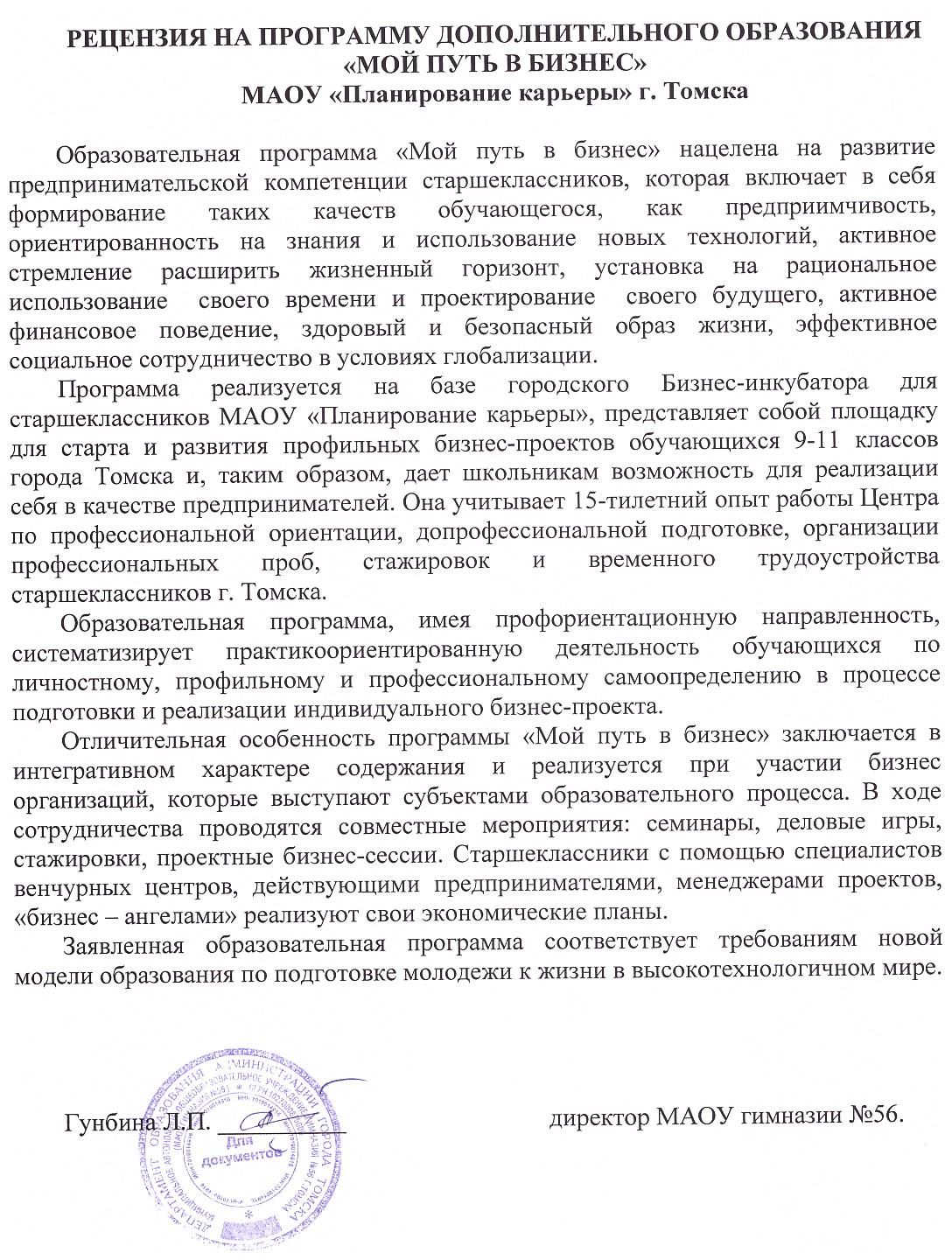 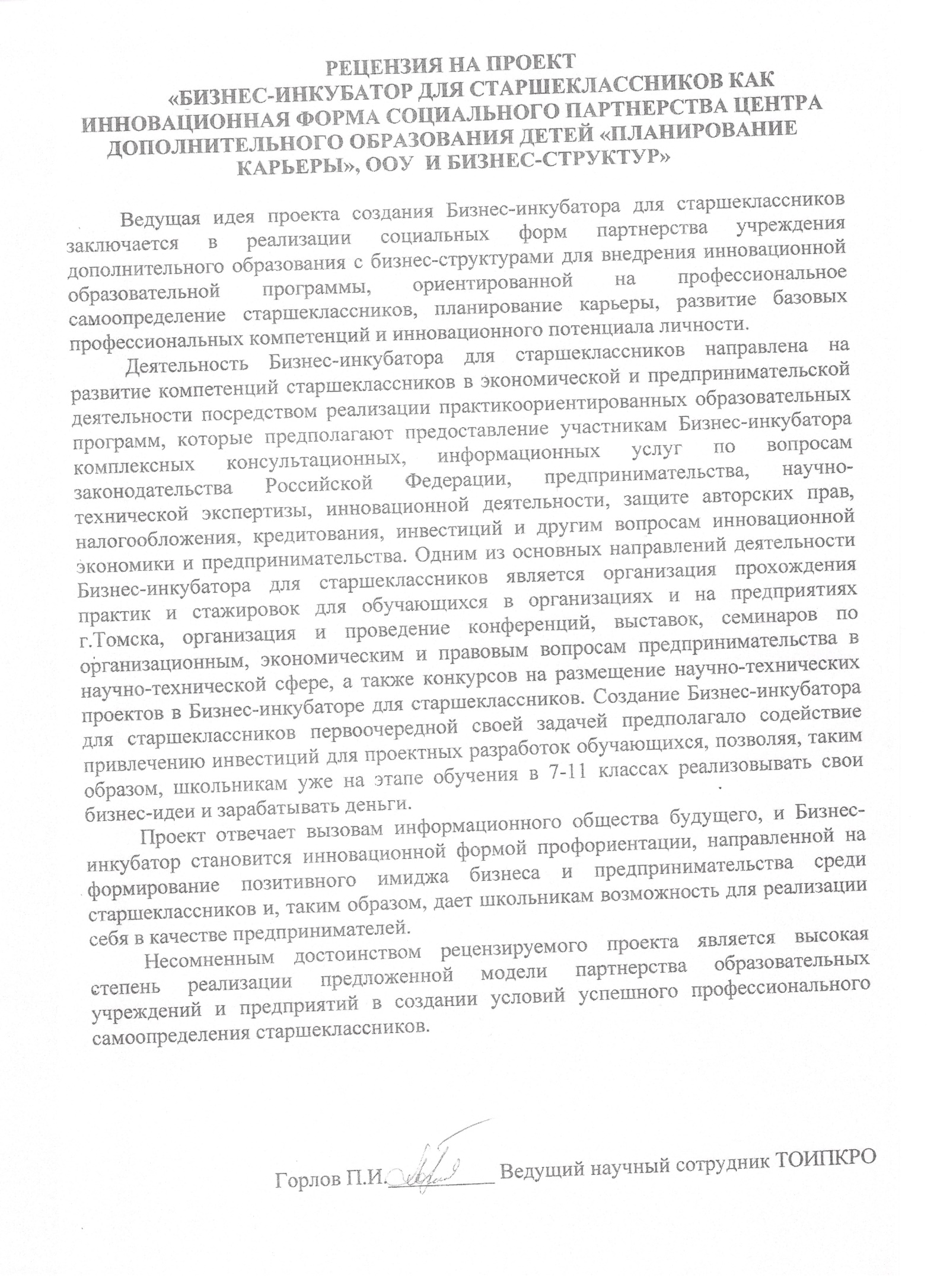 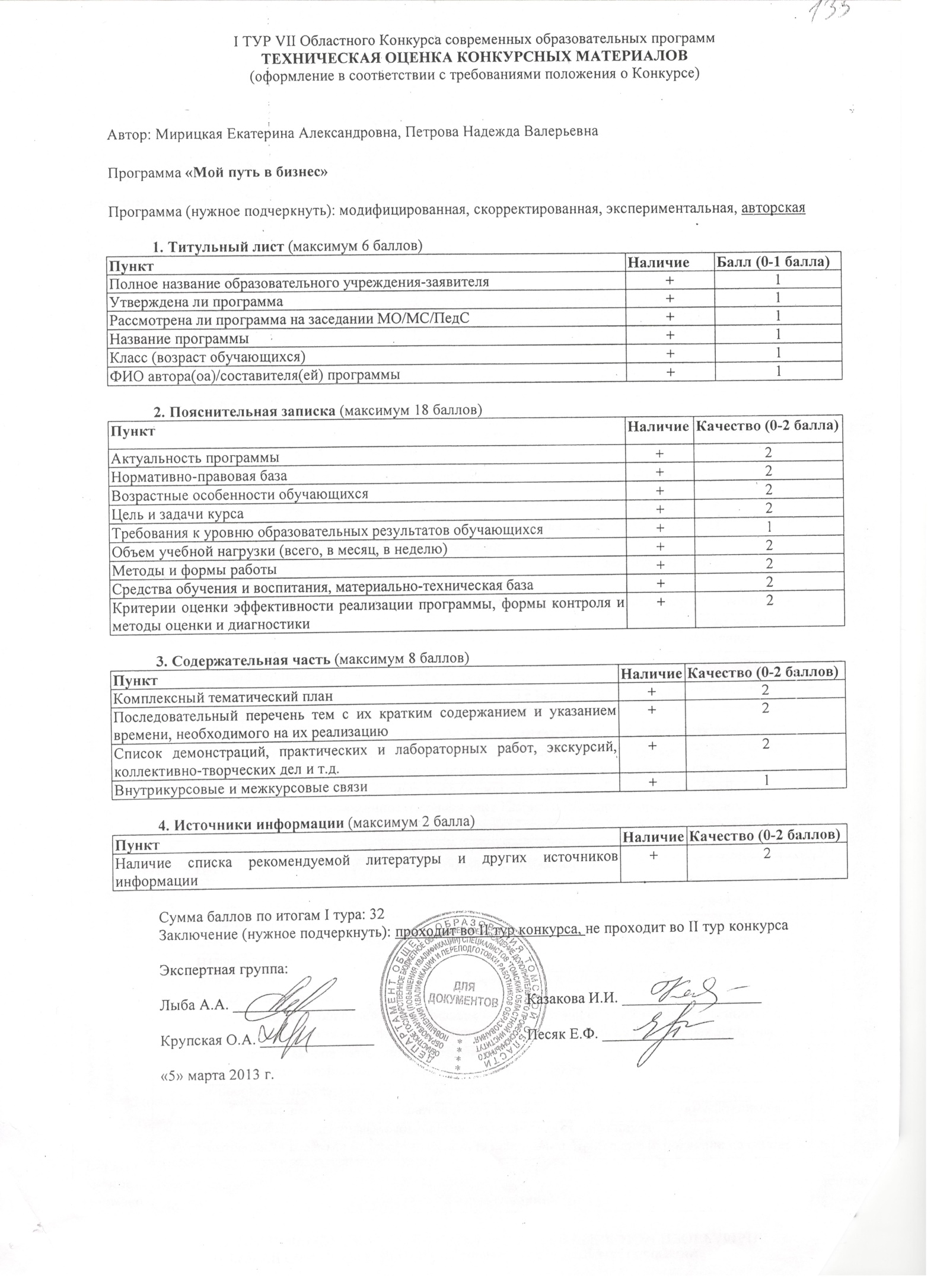 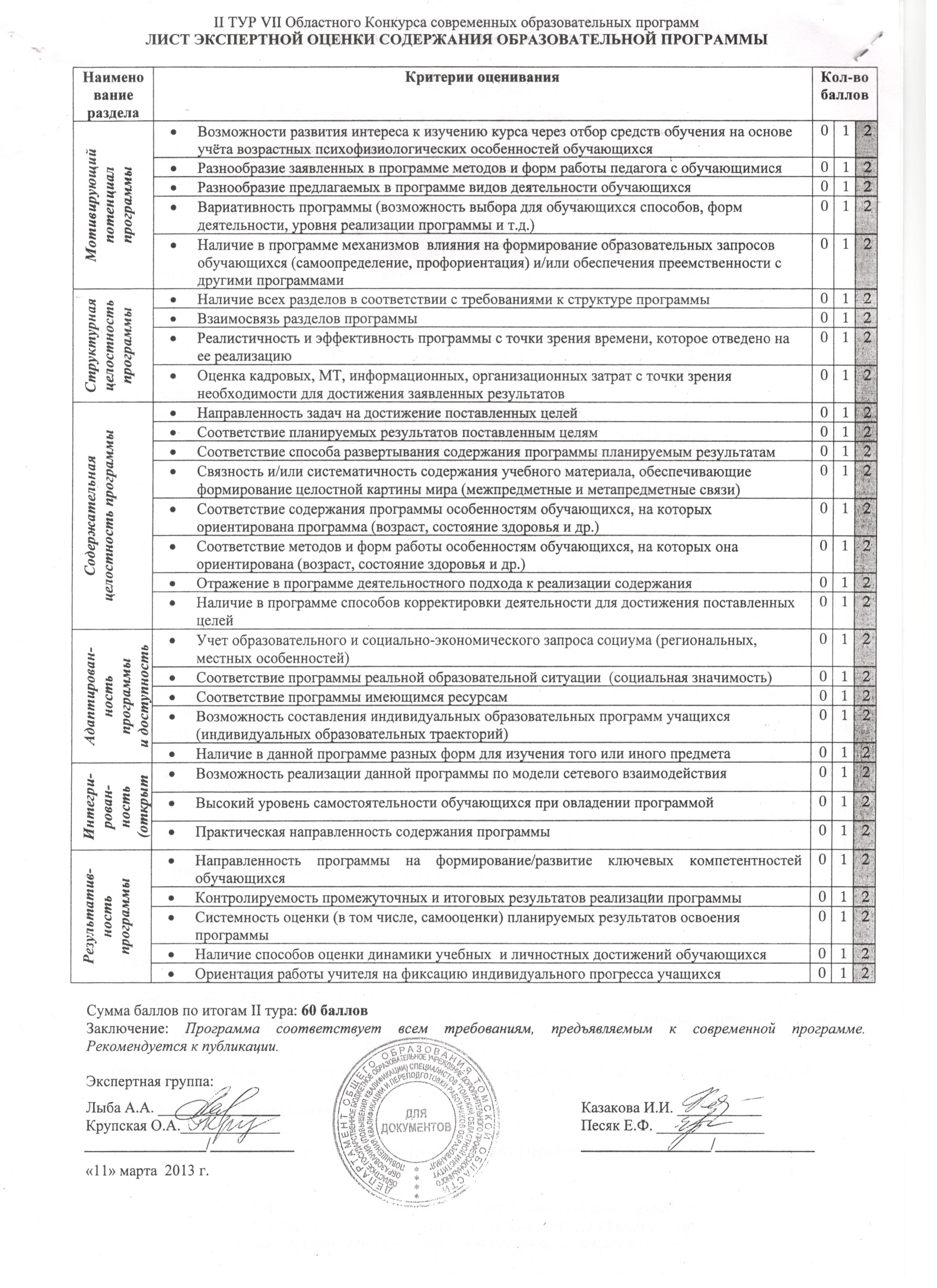 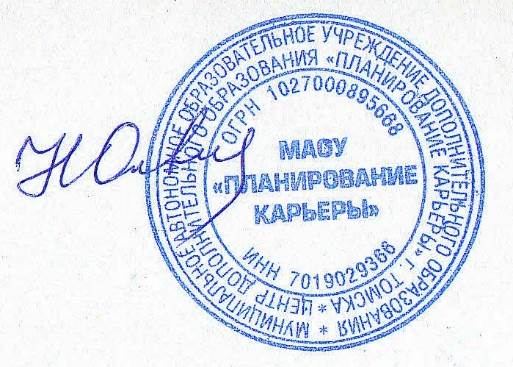 Год обучения«Предпринимательство и бизнес»«Психология социального предпринимательства»«Психология социального предпринимательства»«Предпринимательство и право»«Менеджмент»Год обученияИнвариантная частьИнвариантная частьВариативная частьИнвариантная частьИнвариантная часть9 класс357035353510 класс357035353511 класс3570353535Итого105210105105105Итого630630630630630Качественные показатели проекта Критерии эффективностиМетоды контроляУ обучающихся прослеживается положительная динамика уровня развития информационной, коммуникативной и проектной компетенций в условиях бизнес-проектирования.Развита коммуникативная компетенция: владение основными коммуникативными способностями (умение аргументировано доказывать свою точку зрения, умение эмпатически слушать, резюмировать, адекватно вести себя в конфликте); умение представлять свою точку зрения в диалоге и в публичном выступлении.КОС-1 (авторы В.В.Синявский, Б.А.Федоришин)У обучающихся прослеживается положительная динамика уровня развития информационной, коммуникативной и проектной компетенций в условиях бизнес-проектирования.Готовность и способность использовать методы проектирования в жизни: умение самостоятельно выявлять проблему, находить пути и средства ее решения, формулировать цели, задачи и  способность публично представлять результаты и  оценивать характер достигнутого продвижения.Наличие  бизнес-плана и отчетности по его реализации.У обучающихся прослеживается положительная динамика уровня развития информационной, коммуникативной и проектной компетенций в условиях бизнес-проектирования.Информационная компетенция: использование полученной информации при планировании и реализации своей деятельности, структурирование имеющейся информации, представление ее в различных формах. Портфолио. Отчет обучающегося о реализации проекта.Заполненный план профессиональной карьеры и отчет по его реализации.Сформирована готовность к личностному и профессиональному самоопределению старшеклассников.Готовность  к личностному и профессиональному самоопределению 9 класс:информированность о мире профессий и умение соотнести информацию со своими способностями; владение информацией о профессиональных видах деятельности и профессионально важных качествах специалистов.твенному выбору;етственному выбору;альной деятельности в определенной сфере,Готовность  к личностному и профессиональному самоопределению 10 класс:способность ставить цели и видеть альтернативные пути действия направленных на освоение профессиональной деятельности в определенной сфере, готовность к ответственному выбору.Готовность  к личностному и профессиональному самоопределению 11 класс:умение самостоятельно принимать решение;  умение планировать свою профессиональную жизнь с учетом личных особенностей характера и способностей. План профессиональной карьеры и рефлексивный отчет по итогам реализации.Портфолио.У  обучающихся развиты основные характеристики  предприимчивости как способность управлять своими жизненными планами. Самоорганизация  деятельности: способность неуклонно стремиться к достижению поставленной задачи, несмотря ни на какие трудности, подчиняя решению этих  задач все свои мысли, чувства и действия, при планировании прибегать к вспомогательным средствам и успешно их использовать.Опросник «Самоорганизации деятельности» (Е.Ю.Мандрикова).Метод экспертных оценок в игре.У  обучающихся развиты основные характеристики  предприимчивости как способность управлять своими жизненными планами. Готовность предпринять какие–либо действия без гарантии будущего успеха: способность осуществлять контроль над собой в неординарной, экстремальной ситуации и эффективно управлять этой ситуацией.Тест на определение мотивации – модификация теста-опросника А.Мехрабиана для измерения мотивации достижения (ТМД).Метод экспертных оценок в игре.У  обучающихся развиты основные характеристики  предприимчивости как способность управлять своими жизненными планами. Готовность к риску- предпринимает действия по разработке идеи проекта без гарантии ее будущего успеха; - применяет полученные знания в разработке бизнес идеи;-  определяет возможные препятствия (актуальность и конкурентоспособность идеи) в процессе разработки идеи;- определяет  варианты альтернативных действий.Тест «Жизнестойкость» (С. Мадди; в адаптации Д.А.Леонтьева и Е.И.Рассказовой).Метод экспертных оценок в игре.№№№№Название раздела, темыКоличество часовКоличество часовКоличество часовКоличество часовФормы аттестации/контроля№№№№Название раздела, темыВсегоВсегоТеория ПрактикаФормы аттестации/контроляПЕРВЫЙ  ГОД ОБУЧЕНИЯПЕРВЫЙ  ГОД ОБУЧЕНИЯПЕРВЫЙ  ГОД ОБУЧЕНИЯПЕРВЫЙ  ГОД ОБУЧЕНИЯПЕРВЫЙ  ГОД ОБУЧЕНИЯПЕРВЫЙ  ГОД ОБУЧЕНИЯПЕРВЫЙ  ГОД ОБУЧЕНИЯБлок « Предпринимательство и бизнес»Блок « Предпринимательство и бизнес»Блок « Предпринимательство и бизнес»Блок « Предпринимательство и бизнес»Блок « Предпринимательство и бизнес»Блок « Предпринимательство и бизнес»Блок « Предпринимательство и бизнес»Инвариантная частьВведение в образовательную программу  «Мой путь в бизнес: менеджмент, финансы и право» - модуль « Предпринимательство и бизнес».2211Инвариантная частьРыночная экономика22     1	1Инвариантная частьИдея бизнес-проекта3321Инвариантная частьСтруктура бизнес-плана4422Инвариантная частьХарактеристика товара, услуги 4422Инвариантная частьКонкуренты3321самоанализИнвариантная частьПлан сбыта3321Инвариантная частьРиски4421Инвариантная частьПлан прибылей и убытков4422опросИнвариантная частьСрок окупаемости проекта4422Инвариантная частьКоррекция бизнес-планов2211Бизнес-планИнвариантная часть35352015Блок «Психология социального предпринимательства»Блок «Психология социального предпринимательства»Блок «Психология социального предпринимательства»Блок «Психология социального предпринимательства»Блок «Психология социального предпринимательства»Блок «Психология социального предпринимательства»Блок «Психология социального предпринимательства»Инвариантная  частьВведение в образовательную программу  «Мой путь в бизнес: менеджмент, финансы и право»- модуль «Психология в бизнесе». Тренинг знакомства2211Инвариантная  частьДиагностика заявленных компетенций: проектной, коммуникативной, информационной, профессионального самоопределения.3312тестированиеИнвариантная  частьДеловая игра «Быть бизнесменом или предпринимателем»333Инвариантная  частьРынок труда. Ориентиры на рынке труда4422Инвариантная  частьЦелеполагание. Техники постановки цели4422Инвариантная  частьПрофессиональное самоопределение 4422самоанализИнвариантная  частьПортфолио4412портфолиоИнвариантная  частьБиржа талантов4422Инвариантная  частьПроектная сессия бизнес-идей с потенциальными инвесторами222проектИнвариантная  частьТайм-менеджмент – различные графики профессиональной деятельности4422Инвариантная  частьУспешная презентация проекта4422Инвариантная  частьВнешние и внутренние ресурсы 4422Инвариантная  частьСамооценка и уверенность в себе4422Инвариантная  частьПрофессиональный успех. Методики выбора профессии4422Инвариантная  частьДистанционная деловая игра «Бизнес и рынок»333Индивидуальный рейтинг в деловой игреИнвариантная  частьПроектная сессия бизнес-идей с потенциальными инвесторами222проектИнвариантная  частьИтоговая диагностика заявленных компетенций: проектной, коммуникативной, информационной, профессионального самоопределения.222тестированиеВариативная частьЭкскурсии в бизнес-организации			101037Вариативная частьПрактики на предприятиях	8835Вариативная частьОткрытые круглые столы с предпринимателями и бизнесменами8844Вариативная частьКонсультации по разработке и написанию бизнес-проекта9936Вариативная часть35351322Блок «Предпринимательство и право»Блок «Предпринимательство и право»Блок «Предпринимательство и право»Блок «Предпринимательство и право»Блок «Предпринимательство и право»Блок «Предпринимательство и право»Блок «Предпринимательство и право»Блок «Предпринимательство и право»Блок «Предпринимательство и право»Инвариантная  частьПравовое регулирование предпринимательской деятельности Правовое регулирование предпринимательской деятельности Правовое регулирование предпринимательской деятельности 4422Инвариантная  частьРегистрация предпринимательской деятельностиРегистрация предпринимательской деятельностиРегистрация предпринимательской деятельности4422Инвариантная  частьМалый бизнесМалый бизнесМалый бизнес4422Инвариантная  частьРегистрация фирмыРегистрация фирмыРегистрация фирмы6624Инвариантная  частьОсобенности правового регулирования труда индивидуального предпринимателяОсобенности правового регулирования труда индивидуального предпринимателяОсобенности правового регулирования труда индивидуального предпринимателя4422опросИнвариантная  частьФормы и способы защиты прав предпринимателейФормы и способы защиты прав предпринимателейФормы и способы защиты прав предпринимателей4422Инвариантная  частьВиды договоров в сфере предпринимательской деятельностиВиды договоров в сфере предпринимательской деятельностиВиды договоров в сфере предпринимательской деятельности4422Инвариантная  частьОсобенности финансирования  предпринимательской деятельностиОсобенности финансирования  предпринимательской деятельностиОсобенности финансирования  предпринимательской деятельности5523кейсыИнвариантная  часть35351619Блок «Менеджмент»Блок «Менеджмент»Блок «Менеджмент»Блок «Менеджмент»Блок «Менеджмент»Блок «Менеджмент»Блок «Менеджмент»Блок «Менеджмент»Блок «Менеджмент»Инвариантная  частьОсновы менеджментаОсновы менеджментаОсновы менеджмента4422Инвариантная  частьВиды и категории менеджеровВиды и категории менеджеровВиды и категории менеджеров4422Инвариантная  частьОбщее  содержание труда и функции менеджераОбщее  содержание труда и функции менеджераОбщее  содержание труда и функции менеджера4422кейсыИнвариантная  частьМенеджер проектаМенеджер проектаМенеджер проекта6624Инвариантная  частьМенеджер офисаМенеджер офисаМенеджер офиса4422Инвариантная  частьМенеджер по кадрамМенеджер по кадрамМенеджер по кадрам4422Инвариантная  частьМенеджер по работе с клиентамиМенеджер по работе с клиентамиМенеджер по работе с клиентами4422Инвариантная  частьМенеджер по работе с персоналомМенеджер по работе с персоналомМенеджер по работе с персоналом5523Деловая играИнвариантная  часть35351619ВТОРОЙ ГОД ОБУЧЕНИЯВТОРОЙ ГОД ОБУЧЕНИЯВТОРОЙ ГОД ОБУЧЕНИЯВТОРОЙ ГОД ОБУЧЕНИЯВТОРОЙ ГОД ОБУЧЕНИЯВТОРОЙ ГОД ОБУЧЕНИЯВТОРОЙ ГОД ОБУЧЕНИЯБлок « Предпринимательство и бизнес»Блок « Предпринимательство и бизнес»Блок « Предпринимательство и бизнес»Блок « Предпринимательство и бизнес»Блок « Предпринимательство и бизнес»Блок « Предпринимательство и бизнес»Блок « Предпринимательство и бизнес»Инвариантная  частьВведение в образовательную программу  «Мой путь в бизнес: менеджмент, финансы и право» - модуль «Предпринимательство в действии». 2211Инвариантная  частьРынок 3321Инвариантная  частьДоходы, расходы и прибыль3312Инвариантная  частьСпрос - предложение3321Инвариантная  частьКонкурентоспособность предприятия3312опросИнвариантная  частьОрганизационно-правовые формы бизнеса3321Инвариантная  частьМаркетинг в экономике3321Инвариантная  частьЦенообразование 3312Инвариантная  частьОсновы предпринимательства 3321Деловая играИнвариантная  частьСоциальная ответственность и бизнес3312Инвариантная  частьНалогообложение3321Инвариантная  частьКоррекция бизнес-планов3312Бизнес-планИнвариантная  часть35351817Блок «Психология социального предпринимательства»Блок «Психология социального предпринимательства»Блок «Психология социального предпринимательства»Блок «Психология социального предпринимательства»Блок «Психология социального предпринимательства»Блок «Психология социального предпринимательства»Блок «Психология социального предпринимательства»Инвариантная  частьВведение в образовательную программу  «Мой путь в бизнес: менеджмент, финансы и право» - модуль «Психология в бизнесе». Тренинг знакомства.2211Инвариантная  частьДиагностика заявленных компетенций: проектной, коммуникативной, информационной, профессионального самоопределения3312тестированиеИнвариантная  частьДеловая игра «Быть предпринимателем или социальным предпринимателем»333Инвариантная  частьРождение идеи6624Инвариантная  частьЛичностный потенциал, раскрытие ресурсов6633Инвариантная  частьМое отношение к деньгам5523самоанализИнвариантная  частьЛидерство, конкурентные преимущества5533Инвариантная  частьПроектная сессия бизнес-идей с потенциальными инвесторами222проектИнвариантная  частьРоли и функции в команде5523Инвариантная  частьСамопрезентация6633Деловая играИнвариантная  частьСамооценка и уверенность в себе5523Инвариантная  частьТайм-менеджмент5523Инвариантная  частьЛичная ответственность: алчность и щедрость5532Инвариантная  частьПсихологическая готовность к бизнесу в нестабильных условиях5532Инвариантная  частьПроектная сессия бизнес-идей с потенциальными инвесторами333ПроектИнвариантная  частьОткрытая региональная дистанционная деловая игра «Молодежь.Карьера.Успех»222Индивидуальный рейтинг в игреИнвариантная  частьИтоговая диагностика заявленных компетенций: проектной, коммуникативной, информационной, профессионального самоопределения222тестированиеИнвариантная  часть70702743Вариативная частьЭкскурсии в бизнес-организации		4413Вариативная частьСтажировки на предприятиях	101055Вариативная частьОткрытые круглые столы с предпринимателями и бизнесменами8835Вариативная частьПрофессиональные пробы по теме проекта5532Вариативная частьКонсультации по разработке и написанию бизнес-проекта8835Вариативная часть35351520Блок «Предпринимательство и право»Блок «Предпринимательство и право»Блок «Предпринимательство и право»Блок «Предпринимательство и право»Блок «Предпринимательство и право»Блок «Предпринимательство и право»Блок «Предпринимательство и право»Блок «Предпринимательство и право»Блок «Предпринимательство и право»Инвариантная  частьПравовое регулирование занятости и трудоустройства3112Деловая играИнвариантная  частьЗащита персональных данных работника3222Инвариантная  частьПравовое регулирование финансов организаций3113Инвариантная  частьЦенообразование и ценовое регулирование4113Инвариантная  частьНалоговое право РФ4222опросИнвариантная  частьКоллективное предпринимательство и правовые формы его организации 3221Инвариантная  частьПонятие и правовое положение акционерного общества3222Инвариантная  частьПравовое регулирование  торгового оборота товаров3112кейсыИнвариантная  частьПравовое обеспечение электронной торговли4222Инвариантная  частьПравовой механизм защиты от недобросовестной конкуренции 2111Инвариантная  часть35151520Инвариантная  частьИтог                                         Итог                                         Итог                                         Итог                                         Итог                                         Итог                                         Итог                                         Итог                                         Блок «Менеджмент»Блок «Менеджмент»Блок «Менеджмент»Блок «Менеджмент»Блок «Менеджмент»Блок «Менеджмент»Блок «Менеджмент»Блок «Менеджмент»Блок «Менеджмент»Инвариантная  частьОрганизационно-административная деятельность менеджера3112Инвариантная  частьБренд-менеджер3222Инвариантная  частьМенеджер по рекламе3113Творческое заданиеИнвариантная  частьМенеджер по маркетингу4113Инвариантная  частьМенеджер по развитию4222Инвариантная  частьФинансовый менеджер3221Инвариантная  частьМенеджер по закупкам3222Инвариантная  частьМенеджер по продаже3112Деловая играИнвариантная  частьМенеджер по транспорту4222Инвариантная  частьВертикаль менеджеров: низкого, среднего, высокого звена2111Инвариантная  часть35151520Инвариантная  частьИтог                                         Итог                                         Итог                                         Итог                                         Итог                                         Итог                                         Итог                                         Итог                                         ТРЕТИЙ ГОД ОБУЧЕНИЯТРЕТИЙ ГОД ОБУЧЕНИЯТРЕТИЙ ГОД ОБУЧЕНИЯТРЕТИЙ ГОД ОБУЧЕНИЯТРЕТИЙ ГОД ОБУЧЕНИЯТРЕТИЙ ГОД ОБУЧЕНИЯТРЕТИЙ ГОД ОБУЧЕНИЯБлок «Предпринимательство и бизнес»Блок «Предпринимательство и бизнес»Блок «Предпринимательство и бизнес»Блок «Предпринимательство и бизнес»Блок «Предпринимательство и бизнес»Блок «Предпринимательство и бизнес»Блок «Предпринимательство и бизнес»Инвариантная  частьВведение в образовательную программу  «Мой путь в бизнес: менеджмент, финансы и право» - модуль «Предпринимательство в действии». 2211Инвариантная  частьФинансовое планирование3321Инвариантная  частьЭкономические ресурсы2211Инвариантная  частьКапитализация 2211Инвариантная  частьОснова биржевой торговли3321Инвариантная  частьОсновные факторы, влияющие на ценообразование2211Инвариантная  частьСпрос и предложение как проявление экономических интересов покупателей и продавцов.3321кейсыИнвариантная  частьОсновные фонды предприятия.2211Инвариантная  частьИздержки фирмы и их структура.2211Инвариантная  частьФинансовые результаты фирмы.2211Инвариантная  частьОценка эффективности вложений капитала2211Инвариантная  частьБаланс фирмы2211Инвариантная  частьНастольный тренажер «Секреты богачей»2211Экономическая играИнвариантная  частьТрендовые индикаторы2211Инвариантная  частьКорректировка  бизнес-планов3312Бизнес-планИнвариантная  часть35351718Блок «Психология социального предпринимательства»Блок «Психология социального предпринимательства»Блок «Психология социального предпринимательства»Блок «Психология социального предпринимательства»Блок «Психология социального предпринимательства»Блок «Психология социального предпринимательства»Блок «Психология социального предпринимательства»Инвариантная  частьВведение в образовательную «Мой путь в бизнес: менеджмент, финансы и право» - модуль «Психология в бизнесе». Тренинг знакомства.	2211Инвариантная  частьДиагностика заявленных компетенций: проектной, коммуникативной, информационной, профессионального самоопределения.3312ТестированиеИнвариантная  частьДеловая игра «Я – социальный предприниматель»333Деловая играИнвариантная  частьПсихологические ресурсы личности5523Инвариантная  частьМетоды психологического целеполагания5532Инвариантная  частьЖизненные ориентации: работа – семья – образование 4422Инвариантная  частьПроектная сессия бизнес-идей с потенциальными инвесторами222проектИнвариантная  частьТипы покупателей и продавцов4422Инвариантная  частьРеклама и PR5532Инвариантная  частьВлияние цвета в рекламной продукции 4422Инвариантная  частьВизитки и дизайн6633Творческое заданиеИнвариантная  частьПродвижение товара в новых медиа4422Инвариантная  частьСамомаркетинг5523Инвариантная  частьВнешний вид на деловых переговорах5523Инвариантная  частьДебаты «Имидж и поведение предпринимателя влияет/не влияет на взаимоотношения с партнерами, клиентами».4422дебатыИнвариантная  частьПроектная сессия бизнес-идей с потенциальными инвесторами333проектИнвариантная  частьОткрытая  дистанционная региональная олимпиада по экономике222Индивидуальный рейтинг в олимпиадеИнвариантная  частьИтоговая диагностика заявленных компетенций: проектной, коммуникативной, информационной, профессионального самоопределения.333тестированиеИнвариантная  часть70702842Вариативная частьЭкскурсии в бизнес-организации6633Вариативная частьСтажировки на предприятиях8835Вариативная частьПрофессиональные пробы по теме проекта8835Вариативная частьОткрытые круглые столы с предпринимателями и бизнесменами5532Вариативная частьКонсультации по разработке и написанию бизнес-проекта883514014014014035351520Блок «Предпринимательство и право»Блок «Предпринимательство и право»Блок «Предпринимательство и право»Блок «Предпринимательство и право»Блок «Предпринимательство и право»Блок «Предпринимательство и право»Блок «Предпринимательство и право»Блок «Предпринимательство и право»Блок «Предпринимательство и право»Инвариантная  частьПравовое регулирование получение патента на продукциюПравовое регулирование получение патента на продукцию6633Инвариантная  частьПравовое регулирование рекламной деятельности организацииПравовое регулирование рекламной деятельности организации6624кейсыИнвариантная  частьПрава на результаты интеллектуальной деятельности Права на результаты интеллектуальной деятельности 6624Инвариантная  частьПравовое регулирование инновационной деятельностиПравовое регулирование инновационной деятельности6624Инвариантная  частьПравовое регулирование отношений в области защиты прав потребителейПравовое регулирование отношений в области защиты прав потребителей6624опросИнвариантная  частьПравовой (юридический) конфликтПравовой (юридический) конфликт5523Деловая играИнвариантная  часть35351322Блок «Менеджмент»Блок «Менеджмент»Блок «Менеджмент»Блок «Менеджмент»Блок «Менеджмент»Блок «Менеджмент»Блок «Менеджмент»Инвариантная  частьМенеджмент организации. Полномочия менеджера3312Инвариантная  частьДелегирование полномочий3322Инвариантная  частьПланирование3313Инвариантная  частьМотивация4413Инвариантная  частьПерсонал4422Инвариантная  частьСтили руководства3321Инвариантная  частьМетоды принятия решений3322кейсыИнвариантная  частьПланирование и проведение деловых встреч и совещаний3312собеседованиеИнвариантная  частьКонфликтные ситуации в организации и при работе с клиентом4422Инвариантная  частьУправление конфликтами в организации2211Деловая играИнвариантная  часть35351520Общее количество часов:  630Общее количество часов:  630Общее количество часов:  630Общее количество часов:  630Общее количество часов:  630Общее количество часов:  630Общее количество часов:  630Общее количество часов:  630Общее количество часов:  630№датамероприятиеответственныйрезультат1.…2.…№вид ресурсаназначение ресурсаИнформационные ресурсы проекта:…..Образовательные ресурсы проекта:…Дополнительные человеческие ресурсы (социальные партнеры, не являющиеся участниками проекта): …Материально-технические ресурсы проекта:…Финансовые ресурсы проекта:…№наименованиестоимость за шт./ руб.количествообщая стоимость/ руб.Ресурсы участников проектаНедостающие (внешние) ресурсы/ руб.Бумага А4106-002212-00212-00Компьютер* 30000-00130000-00*-…Итого:Итого:Итого:Итого:Итого:Критерии оценкиФИО участника,  тема работыНаличие цели, задачАктуальность и социальная значимостьРеалистичность проектаСтруктура проекта (план действий, необходимые ресурсы, бюджет, конкурентные преимущества, конкуренты, потребители, исполнители, ожидаемые результаты, перспективы проекта, маркетинговый план)Степень реализации проектаОтчет о проделанной работе / презентация продукта проектаСодержательность изложения (логичность, емкость, доступность восприятия, понятна суть работы, сформулированы основные выводы)Итог ФИОПортфолио содержит 4 разделаНаличие автобиографииНаличие жизненных плановНаличие резюмеНаличие отзывовПортфолио оформлено по выбранной специальностиЭстетическое оформление портфолиоИТОГВопросыНазвание профессийКачества, необходимые для данной профессииПеречисли профессии, которые интересны?Перечисли профессии, которые подходят по способностям?Перечисли профессии, которые будут востребованы в обществе через 7 -8 лет)?Название диагностической методикиРезультатРесурсы  (семинары, школьные занятия,  консультации, конкурсы, олимпиады и т.д.)Какого результата хотел бы добиться Критерий диагностикиУровни Диагностические методикиЗнание выбранной профессии  (содержание, требования к человеку, потребность в ней рынка труда).1 – Перечислены ПВК, содержание деятельности.2 – Неполные знания о содержание деятельности специалиста.3 – Неверное содержание деятельности специалиста или отсутствие информации.Предложения ППК: - Заполнение таблицы профессий.- Свой будущий образ жизни и профессиональную  деятельность я представляю как…- Качества, необходимые в данной  профессии…- Выбранная профессия дает мне возможность…Наличие профессиональных  целей и видение этапов достижения поставленных целей.1 – Четкие, с указанием результата и времени.2 –  Размытые, с отсутствием сроков реализации или не оформленным результатом.3 – Отсутствуют или не соответствуют  профессиональным целям.Предложения  ППК: - Целью моего образования является получение профессии…Моя образовательная цель на  10 – 11 класс …Моя образовательная цель на ближайшие 5 лет…Мои действия по достижению цели на ближайшие 5 лет (задачи)…Наличие информации  о способах получения выбранного образования. 1 – Перечислены учебные заведения и факультеты, вступительных экзаменов.2 – Отсутствует название факультета или вступительных экзаменов.3 – Отсутствие или несоответствие  информации действительности.Предложения  ППК: - Я собираюсь поступать (образовательное учреждение, факультет) …- Мне необходимо сдать следующие вступительные экзамены и документы…Представление о трудностях внешнего и внутреннего характера при достижении поставленных целей и способов устранения препятствий.1 – Перечислены препятствия и способы их преодоления. 2 – наличие только препятствий и отсутствие способов решения или нечеткие не конкретные действия.3- Отсутствие   вариантов.  Предложения ППК:-  Какие проблемы могут помешать в достижении цели….- Какими способами  я буду решать проблемы …- Заполненная таблица  ресурсов.Наличие запасных вариантов профессиональных целей и способов их достижения.1 – Перечислены профессиональные цели  и образовательные учреждения, смежные с первоначальной целью.2 – Перечислены профессиональные цели и образовательное учреждения  другого профиля.3 – Отсутствие вариантов или несоответствие  информации действительности.Предложения ППК:- Альтернативный вариант (запасной)  профессии и образовательного учреждения…Качественные показатели проекта Критерии эффективности1.У обучающихся прослеживается положительная динамика уровня развития информационной, коммуникативной и проектной компетенций в условиях бизнес-проектирования.Готовность  к личностному и профессиональному самоопределению 9 класс:информированность о мире профессий и умение соотнести информацию со своими способностями; владение информацией о профессиональных видах деятельности и профессионально важных качествах специалистов.твенному выбору;етственному выбору;альной деятельности в определенной сфере,Готовность  к личностному и профессиональному самоопределению 10 класс:способность ставить цели и видеть альтернативные пути действия, направленные на освоение профессиональной деятельности в определенной сфере, готовность к ответственному выбору.Готовность  к личностному и профессиональному самоопределению 11 класс:умение самостоятельно принимать решение;умение планировать свою профессиональную жизнь с учетом личных особенностей характера и способностей2. Сформирована готовность к личностному и профессиональному самоопределению старшеклассников (план карьеры).Готовность  к личностному и профессиональному самоопределению 9 класс: информированность о мире профессий и умение соотнести информацию со своими способностями; владение информацией о профессиональных видах деятельности и профессионально важных качествах специалистов.твенному выбору;етственному выбору;альной деятельности в определенной сфере,Готовность к личностному и профессиональному самоопределению 10 класс: способность ставить цели и видеть альтернативные пути действия направленные на освоение профессиональной деятельности в определенной сфере, готовность к ответственному выбору.Готовность к личностному и профессиональному самоопределению 11 класс: умение самостоятельно принимать решение;умение планировать свою профессиональную жизнь с учетом личных особенностей характера и способностей. 3.У  обучающихся развиты основные характеристики  предприимчивости как способности управлять своими жизненными планами. Самоорганизация  деятельности: способность неуклонно стремиться к достижению поставленной задачи, несмотря ни на какие трудности, подчиняя решению этих задач все свои мысли, чувства и действия, при планировании прибегать к вспомогательным средствам и успешно их использовать;Готовность предпринять какие-либо действия без гарантии будущего успеха: способность осуществлять контроль над собой в неординарной, экстремальной ситуации и эффективно управлять этой ситуацией.Готовность к риску:- предпринимает действия по разработке идеи проекта без гарантии ее будущего успеха; - применяет полученные знания в разработке бизнес идеи;-  определяет возможные препятствия (актуальность и конкурентоспособность идеи) в процессе разработки идеи;- определяет  варианты альтернативных действий.Качественные показатели проектаЭтапы диагностики показателя9 класс9 класс9 класс10 класс10 класс10 класс11 класс11 класс11 классКачественные показатели проектаЭтапы диагностики показателяУровень развития показателяУровень развития показателяУровень развития показателяУровень развития показателяУровень развития показателяУровень развития показателяУровень развития показателяУровень развития показателяУровень развития показателяКачественные показатели проектаЭтапы диагностики показателяВысокий СреднийНизкий Высокий СреднийНизкий Высокий СреднийНизкий Качественные показатели проектаЭтапы диагностики показателяВысокий СреднийНизкий Высокий СреднийНизкий Высокий СреднийНизкий Информационная компетенцияНачальная диагностика25 %60%15%23 %54%13 % 21% 57% 12%Информационная компетенцияКонечная диагностика39%55%6%33%50%12%34%59%7%Коммуникативная компетенцияНачальная диагностика 20% 41% 29%24 %49%27%23%51%26%Коммуникативная компетенцияКонечная диагностика30%48%22%28%51%21%35%50%15%Проектная компетенцияНачальная диагностика7%33%53%22%37%41%41%32%27%Проектная компетенцияКонечная диагностика25%29%46%14%31%25%46%41%13%Предприимчивость Начальная диагностика 20% 31% 39%33%53%14%23%51%26%Предприимчивость Конечная диагностика23%43%34%26%46%28%51%34%15%Год обучения, класс Портфолио содержит 4 разделаНаличие автобиографииНаличие жизненных плановНаличие резюмеНаличие отзывовПортфолио оформлено по выбранной специальностиЭстетическое оформление портфолиоИТОГИТОГИТОГГод обучения, класс Портфолио содержит 4 разделаНаличие автобиографииНаличие жизненных плановНаличие резюмеНаличие отзывовПортфолио оформлено по выбранной специальностиЭстетическое оформление портфолиоВысокий СреднийНизкий 1 год обучения –9 класс87 %100 %100 %100 %81%50%75 %77%17%6 %2 год обучения –10 класс94%100 %100 %100 %87 %82%93%92 %8 %0%3 год обучения –11 класс100 %100 %100 %100 %100%100 %100 %100%0%0%Год обучения, класс Наличие цели и задачАнализ возможных препятствий и их преодолениеНаличие ресурсной картыПолугодовой самоанализИтоговый отчет о реализацииСоответствие полученного результата поставленной целиГод обучения, класс Наличие цели и задачАнализ возможных препятствий и их преодолениеНаличие ресурсной картыПолугодовой самоанализИтоговый отчет о реализацииСоответствие полученного результата поставленной цели1 год обучения –9 класс87 %69 %70%77%81%65%2 год обучения –10 класс94%83%78%90%90%72%3 год обучения –11 класс100 %87 %85%93 %100 %77%Год обучения, класс Наличие цели, задачАктуальность и социальная значимостьРеалистичность проектаСтруктура проектаСтепень реализации проектаОтчет о проделанной работе / презентация продукта проектаСодержательность изложенияГод обучения, класс Наличие цели, задачАктуальность и социальная значимостьРеалистичность проектаСтруктура проектаСтепень реализации проектаОтчет о проделанной работе / презентация продукта проектаСодержательность изложения1 год обучения –9 класс80%%73 %65%70%53%65%67%2 год обучения –10 класс89%%87%79%90%62%80%85% 3 год обучения –11 класс100 %100%82%93 %80%85%95%МероприятиеСертификаты, дипломы, грамотыУчастники1 полугодие1 полугодие1 полугодиеГородская программа «Планирование карьеры - путь к успеху»: Фестиваль идей проектовДиплом за 1 местоНиколенко Иван – шк.37, 9кл.Городская программа «Планирование карьеры - путь к успеху»: Фестиваль идей проектовСертификаты участниковБольных Е., Елеева А., Колмаков С. – гр.1030а, Попов Н, Попова А.Форум творческой и активной молодежи «Твое будущее - бизнес» АСБИ ТГАСУСертификат участниковАлиева Тамила, Зварыгина Елена – лицей №7Городской тур всероссийского конкурса «Молодые лидеры России»Диплом участниковОрлова Д. – гр.8230аXII Сибирская Молодежная Ассамблея «Профессии будущего. Привлечение инвестиций»Сертификат участниковМаковский А., Почуева А – гр.8256г, Алиева Тамила, Зварыгина Елена – лицей №7, Черных Е – гум.лицей, Николенко И – шк.37, Колмаков С. – гр.1030аII полугодиеII полугодиеII полугодиеГородская конференция «Путь к здоровью».Уровень – городской.Сертификат за выступление на конференции.Публикация проекта в сборнике.Гр.1030а  - Больных Е.Заочный тур областного этапа XI Всероссийской акции «Я – гражданин России»СертификатГр.1030а  - Больных Е., Броева В., Зяблова А. Городская научно-практическая конференция «Воспитание гражданского сознания» в рамках проекта «Юные дарования-Томску», секция «Развитие добровольческого движения в России».Сертификат.Сертификат  за активное участие от 23 марта.Гр.1030а  - Больных Е.Городская научно-практическая конференция для старшеклассников «Здоровье – полезный выбор!» в рамках  городской программы «Здоровье и развитие молодежи»Диплом  за 2 место – в секции социальных проектов «Здоровый  город»Гр.1030 – Больных Е., Броева В., Зяблова А. Городская научно-практическая конференция для старшеклассников «Здоровье – полезный выбор!» в рамках  городской программы «Здоровье и развитие молодежи»Сертификат участникаГр.1030 – Больных Е., Елеева А., Колмаков С. Алиева Т., Черных Е. – Гуманитарный лицейФестиваль реализованных  проектов в рамках городской программы  воспитания дополнительного образования «Планирование карьеры – путь к успеху»Диплом за 3 местоАлиева Т., Черных Е. – Гуманитарный лицей;Фестиваль реализованных  проектов в рамках городской программы  воспитания дополнительного образования «Планирование карьеры – путь к успеху»Диплом за 2 местоГр.1030 – Больных Е., Броева В., Зяблова А. Конкурс портфолио в рамках городской программы  воспитания дополнительного образования «Планирование карьеры – путь к успеху»Диплом за 3 место в номинации «самое  стильное портфолио»Гр.1030 – Больных Е. Межрегиональный конкурс – викторин «Все работы хороши!»Диплом за 3 местоГр. 8156 д - Бахтина М.5-ая научно - практическая конференция «Проект как способ познания мира и самого себя»Диплом за 2 местоАлиева Т., Черных Е. – Гуманитарный лицей5-ая научно - практическая конференция «Проект как способ познания мира и самого себя»Сертификат участникаГр. 1030 - Елеева А., Колмаков С., Больных Е.Гр. 1030 - Броева В., Зяблова А., Больных Е.Открытая проектная сессия Бизнес-инкубатора для старшеклассников г.ТомскаДиплом за 2 место Бухальцев В., Проскурня А. «GadgetOn»Открытая проектная сессия Бизнес-инкубатора для старшеклассников г.ТомскаСертификат участникаПроект «Хаку-рю» - белый драконБольных Е. МОУ СОШ №30Открытая проектная сессия Бизнес-инкубатора для старшеклассников г.ТомскаСертификат участникаКондитерская «KakeCaks»Мурзина А. МАОУ СОШ № 40X Областного конкурса творческих работ «Я и мои права»Диплом в номинации «Активная гражданская позиция»Больных Е. – гр.1030Название мероприятия / уровеньУчастники (количество, ФИО, группа)Результат (сертификат, грамота, диплом и пр.)I полугодиеI полугодиеI полугодиеОбластной фестиваль проектных предпринимательских идей «Планирование карьеры и жизни».Уровень – областной.Лауреат I степени «Гордость Томского региона» Группа бизнес-инкубатора: Неудахина Анастасия, Областной фестиваль проектных предпринимательских идей «Планирование карьеры и жизни».Уровень – областной.Лауреат II степени «Лучшая ученическая предпринимательская идея Томской области»Группа бизнес-инкубатора: Серегина АннаОбластной фестиваль проектных предпринимательских идей «Планирование карьеры и жизни».Уровень – областной.Победители в номинации «Мысли глобально» Группа бизнес-инкубатора: Махрова ЮлияОбластной фестиваль проектных предпринимательских идей «Планирование карьеры и жизни».Уровень – областной.Победитель в номинации «Прорыв года» - проект «Интернет – магазин и торговая точка GadgetOn»Бухальцев В., Проскурня А. МАОУ СОШ № 40Областной фестиваль проектных предпринимательских идей «Планирование карьеры и жизни».Уровень – областной.Победитель в номинации «Технология будущего» - проект Мини-кондитерская “Cakekeks»Мурзина А. МАОУ СОШ № 40Областной фестиваль проектных предпринимательских идей «Планирование карьеры и жизни».Уровень – областной.Победители в номинации «Мысли глобально» - проект - «Интернет – магазин «PkShop»Проскурня А. МАОУ СОШ № 40Областная деловая игра «Молодежь.Карьера.Успех» .  Уровень – областной.Диплом 1 местаГруппа бизнес-инкубатора:Носков Н. , Еремина А.Областная деловая игра «Молодежь.Карьера.Успех» .  Уровень – областной.Диплом 1 местаКазарян Алиса – МОУ гимназия №6, 8А (гр.Бизнес-Инкубатора)Областная деловая игра «Молодежь.Карьера.Успех» .  Уровень – областной.Сертификаты участниковГр. Бизнес-инкубатора: Бахтина М. – МОУ гимназия №56, Проскурня А. – МАОУ СОШ №40;Жукова А. – МОУ гимназия №2, Мельников П. – МОУ гимназия №13Областная деловая игра «Молодежь.Карьера.Успех» .  Уровень – областной.Сертификат Группа бизнес-инкубатора:Махрова Ю., Панова О., Петров А. Фестиваль студенческих бизнес-проектов.Группа бизнес-инкубатора:ЛомоноваТ., Ягодина Д., Еремина А., Носков Н., Першитина  А., Горбунова В., Сородина Е., Сергина А., Четина П.Бахтина М., Проскурня А., Пахомова Д., Прохоренко Д., Пименова В., Черногривов Т., Усачева П., Жукова А., Нам П., Мельников П., Казарян А., Тиунов А.Установочный семинар-практикум по формированию индивидуальных образовательных программ активных представителей молодёжного сообщества РегионаГруппа бизнес-инкубатора:ЛомоноваТ., Ягодина Д., Еремина А., Носков Н., Першитина  А., Горбунова В., Сородина Е., Сергина А., Четина П.Бахтина М., Проскурня А., Пахомова Д., Прохоренко Д., Пименова В., Черногривов Т., Усачева П., Жукова А., Нам П., Мельников П., Казарян А., Тиунов А.Семинар по бизнес – моделированию, проводимый экспертами с компании ISISInnovation (Великобритания)Группа бизнес-инкубатора:ЛомоноваТ., Ягодина Д., Еремина А., Носков Н., Першитина  А., Горбунова В., Сородина Е., Сергина А., Четина П.Бахтина М., Проскурня А., Пахомова Д., Прохоренко Д., Пименова В., Черногривов Т., Усачева П., Жукова А., Нам П., Мельников П., Казарян А., Тиунов А.Областной семинар «Основы бизнес-проектирования» в рамках Всемирной неделе предпринимательстваГруппа бизнес-инкубатора:ЛомоноваТ., Ягодина Д., Еремина А., Носков Н., Першитина  А., Горбунова В., Сородина Е., Сергина А., Четина П.Бахтина М., Проскурня А., Пахомова Д., Прохоренко Д., Пименова В., Черногривов Т., Усачева П., Жукова А., Нам П., Мельников П., Казарян А., Тиунов А.Областной конкурс «Инженерное предпринимательство» в рамках Всемирной неделе предпринимательстваГруппа бизнес-инкубатора:ЛомоноваТ., Ягодина Д., Еремина А., Носков Н., Першитина  А., Горбунова В., Сородина Е., Сергина А., Четина П.Бахтина М., Проскурня А., Пахомова Д., Прохоренко Д., Пименова В., Черногривов Т., Усачева П., Жукова А., Нам П., Мельников П., Казарян А., Тиунов А.Инвестиционный форум бизнес-лидеров Инновации для бизнесаГруппа бизнес-инкубатора:ЛомоноваТ., Ягодина Д., Еремина А., Носков Н., Першитина  А., Горбунова В., Сородина Е., Сергина А., Четина П.Бахтина М., Проскурня А., Пахомова Д., Прохоренко Д., Пименова В., Черногривов Т., Усачева П., Жукова А., Нам П., Мельников П., Казарян А., Тиунов А.II полугодиеII полугодиеII полугодиеI Областная проектная сессия бизнес-идей школьниковДиплом за 1 местоПершина Александра, группа бизнес-инкубатораI Областная проектная сессия бизнес-идей школьниковДиплом за 3 местоЛамонова Татьяна, группа бизнес-инкубатораI Областная проектная сессия бизнес-идей школьниковДиплом за 2 местоНосков Никита, группа бизнес-инкубатораI Областная проектная сессия бизнес-идей школьниковСертификат участникаЯгодина Дарья, Петров Артем, Четина Полина, группа бизнес-инкубатораI Областная проектная сессия бизнес-идей школьниковДиплом в номинации «Продвижение идеи»Жукова Анна (МБОУ гимназия №2, гр.БИ)I Областная проектная сессия бизнес-идей школьниковСертификатЧерногривов Тимофей (МАОУ СОШ №40, гр.БИ)I Областная проектная сессия бизнес-идей школьниковСертификатМельников Павел (МАОУ гимназия №13, гр. БИ)I Областная проектная сессия бизнес-идей школьниковСертификатНам Павел (МАОУ гимназия №29, гр. БИ)«Цифровой бум»Диплом победителя 1 местоПетров Артем, группа бизнес-инкубатораМедиаФорум «INFORM-поток»'12
в рамках областного молодежного форума «Новое поколение: кадровый резерв XXI века».Гран-приПетров Артем, группа бизнес-инкубатораМедиаФорум «INFORM-поток»'12
в рамках областного молодежного форума «Новое поколение: кадровый резерв XXI века».СертификатЧетина Полина,Куприянов АлександрМедиаФорум «INFORM-поток»'12
в рамках областного молодежного форума «Новое поколение: кадровый резерв XXI века».СертификатЖукова Анна, Мельников Павел, Усачева ПолинаГородская конференция «Проект как познание мира и самого себя»Диплом за 3 местаЖукова Анна (МБОУ гимназия №2, гр.БИ)II Областная проектная сессия бизнес-идей школьниковДиплом за 1 местоПетров Артем, МБОУ СОШ №80, СеверскII Областная проектная сессия бизнес-идей школьниковДиплом за 2 местоЛамонова Татьяна, МАОУ СОШ №40, 10II Областная проектная сессия бизнес-идей школьниковДиплом за 3 местоПершина Александра, МАОУ СОШ №40, 9БII Областная проектная сессия бизнес-идей школьниковСертификат Носков Никита, МБОУ СОШ №4, 11АII Областная проектная сессия бизнес-идей школьниковСертификат участника Сородина Евгения, МАОУ гимназия №6, 8Областное шествие в честь 90 –летия организации детских общественных объединений.Сертификат Ламонова Татьяна, МАОУ СОШ №40, 10 Першина Александра, МАОУ СОШ №40, 9Б Четина Полина, МАОУ СОШ №40, 9Областное шествие в честь 90 –летия организации детских общественных объединений.Сертификат Ламонова Татьяна, МАОУ СОШ №40, 10 Першина Александра, МАОУ СОШ №40, 9Б Четина Полина, МАОУ СОШ №40, 9Областное шествие в честь 90 –летия организации детских общественных объединений.Сертификат Ламонова Татьяна, МАОУ СОШ №40, 10 Першина Александра, МАОУ СОШ №40, 9Б Четина Полина, МАОУ СОШ №40, 9Ярмарка в Фонд ветеранов войны и труда от Центра гражданского образования «Росток» МБОУ гимназия № 56Сертификат Ламонова Татьяна, МАОУ СОШ №40, 10Ярмарка в Фонд ветеранов войны и труда от Центра гражданского образования «Росток» МБОУ гимназия № 56Сертификат Першина Александра, МАОУ СОШ №40, 9БМолодёжный бизнес конкурс «ITstart», организованном при участии Открытого молодёжного университета (И.В. Дмитриев), который реализуется в рамках Зворыкинского проекта при поддержке Федерального агентства по делам молодежи. Ссылка на информацию http://it-start.pro/Проект Артема «Сигнализатор осанки Naturalspine» получил грантовуюподдержку на сумму 100 тысяч рублейПетров Артем, МБОУ «СОШ № 80» ЗАТО СеверскМероприятиеСертификаты, дипломы, грамотыУчастники1 полугодие1 полугодие1 полугодиеXIVСибирская молодежная ассамблея «Профессии будущего. Стратегические проекты развития региона».Диплом за 1 место в общекомандном и личном зачетеПетров Артем, МБОУ СОШ № 80 г. СеверскаXIVСибирская молодежная ассамблея «Профессии будущего. Стратегические проекты развития региона».Сертификат участникаМБОУ СОШ №37 :Глушков Станислав МАОУ гимназия №56:Крутиков Кирилл,Шаров Евгений, Саукова Надежда, Гуренко Ксения, Кудряшов БогданМАОУ гимназия №13: Моисеева АленаМАОУ СОШ №40: Попова Дарина, Соколова Мария,Захарова Ирина,Литосова Полина,Прохоренко Диана, Пименова ВикторияIIинформационно-методическая конференция студентов и старшеклассников, организованной Управлением по делам молодёжи, физической культуре и спорту администрации г. Томска, Томский государственный архитектурно-строительный университет, Архитектурно-строительный бизнес-инкубатор.Диплом за 1 местоПетров Артем, МБОУ СОШ № 80 г. СеверскаIIинформационно-методическая конференция студентов и старшеклассников, организованной Управлением по делам молодёжи, физической культуре и спорту администрации г. Томска, Томский государственный архитектурно-строительный университет, Архитектурно-строительный бизнес-инкубатор.Диплом за 3 место«Областной конкурс на лучший   молодежный  социальный проект Томской области в 2012 году».		СертификатПетров Артем, МБОУ СОШ № 80 г. Северска - проект «Animal Online»  1. Название проектаУслуги по фотосъемкеУслуги по фотосъемкеУслуги по фотосъемкеУслуги по фотосъемкеУслуги по фотосъемкеУслуги по фотосъемке2. Актуальность проектаИдея создать этот проект возникла, когда я стала увлекаться фотосъемкой, мне это очень нравилось, я закончила курсы в Академии фотографии в 2013 году. Идея создать этот проект возникла, когда я стала увлекаться фотосъемкой, мне это очень нравилось, я закончила курсы в Академии фотографии в 2013 году. Идея создать этот проект возникла, когда я стала увлекаться фотосъемкой, мне это очень нравилось, я закончила курсы в Академии фотографии в 2013 году. Идея создать этот проект возникла, когда я стала увлекаться фотосъемкой, мне это очень нравилось, я закончила курсы в Академии фотографии в 2013 году. Идея создать этот проект возникла, когда я стала увлекаться фотосъемкой, мне это очень нравилось, я закончила курсы в Академии фотографии в 2013 году. Идея создать этот проект возникла, когда я стала увлекаться фотосъемкой, мне это очень нравилось, я закончила курсы в Академии фотографии в 2013 году. 2. Актуальность проектаАктуальность проекта заключается в том, что он позволяет:Получить фотографии в подарок на дни рождения и другие праздники.Оставить яркие фото на память без повода, а чтобы порадовать себя и близких людей. Составить индивидуальное и семейное  портфолио.  Современная молодежь живет в соц.сетях, где постоянно выкладывает  для друзей новые фото. Не у всех людей есть хороший фотоаппарат, а моя услуга позволяет получить качественные снимки с обработкой. Актуальность проекта заключается в том, что он позволяет:Получить фотографии в подарок на дни рождения и другие праздники.Оставить яркие фото на память без повода, а чтобы порадовать себя и близких людей. Составить индивидуальное и семейное  портфолио.  Современная молодежь живет в соц.сетях, где постоянно выкладывает  для друзей новые фото. Не у всех людей есть хороший фотоаппарат, а моя услуга позволяет получить качественные снимки с обработкой. Актуальность проекта заключается в том, что он позволяет:Получить фотографии в подарок на дни рождения и другие праздники.Оставить яркие фото на память без повода, а чтобы порадовать себя и близких людей. Составить индивидуальное и семейное  портфолио.  Современная молодежь живет в соц.сетях, где постоянно выкладывает  для друзей новые фото. Не у всех людей есть хороший фотоаппарат, а моя услуга позволяет получить качественные снимки с обработкой. Актуальность проекта заключается в том, что он позволяет:Получить фотографии в подарок на дни рождения и другие праздники.Оставить яркие фото на память без повода, а чтобы порадовать себя и близких людей. Составить индивидуальное и семейное  портфолио.  Современная молодежь живет в соц.сетях, где постоянно выкладывает  для друзей новые фото. Не у всех людей есть хороший фотоаппарат, а моя услуга позволяет получить качественные снимки с обработкой. Актуальность проекта заключается в том, что он позволяет:Получить фотографии в подарок на дни рождения и другие праздники.Оставить яркие фото на память без повода, а чтобы порадовать себя и близких людей. Составить индивидуальное и семейное  портфолио.  Современная молодежь живет в соц.сетях, где постоянно выкладывает  для друзей новые фото. Не у всех людей есть хороший фотоаппарат, а моя услуга позволяет получить качественные снимки с обработкой. Актуальность проекта заключается в том, что он позволяет:Получить фотографии в подарок на дни рождения и другие праздники.Оставить яркие фото на память без повода, а чтобы порадовать себя и близких людей. Составить индивидуальное и семейное  портфолио.  Современная молодежь живет в соц.сетях, где постоянно выкладывает  для друзей новые фото. Не у всех людей есть хороший фотоаппарат, а моя услуга позволяет получить качественные снимки с обработкой. 3. ПотребителиМолодежь города Томска и Северска в возрасте от 15 до 30 лет.Молодежь города Томска и Северска в возрасте от 15 до 30 лет.Молодежь города Томска и Северска в возрасте от 15 до 30 лет.Молодежь города Томска и Северска в возрасте от 15 до 30 лет.Молодежь города Томска и Северска в возрасте от 15 до 30 лет.Молодежь города Томска и Северска в возрасте от 15 до 30 лет.4. Цель проектаЦель: оказание услуг по прогулочной и постановочной  фотосъемке совместно с услугами визажа.Задачи:1. Составить портфолио лучших работ, в том числе в эл.виде.2. Организовать рекламную компанию в соц.сетях, сделать группу.3. Набрать клиентскую базу.4. Составить график работы.5. Организовать регулярные услуги по фотосъемке.Цель: оказание услуг по прогулочной и постановочной  фотосъемке совместно с услугами визажа.Задачи:1. Составить портфолио лучших работ, в том числе в эл.виде.2. Организовать рекламную компанию в соц.сетях, сделать группу.3. Набрать клиентскую базу.4. Составить график работы.5. Организовать регулярные услуги по фотосъемке.Цель: оказание услуг по прогулочной и постановочной  фотосъемке совместно с услугами визажа.Задачи:1. Составить портфолио лучших работ, в том числе в эл.виде.2. Организовать рекламную компанию в соц.сетях, сделать группу.3. Набрать клиентскую базу.4. Составить график работы.5. Организовать регулярные услуги по фотосъемке.Цель: оказание услуг по прогулочной и постановочной  фотосъемке совместно с услугами визажа.Задачи:1. Составить портфолио лучших работ, в том числе в эл.виде.2. Организовать рекламную компанию в соц.сетях, сделать группу.3. Набрать клиентскую базу.4. Составить график работы.5. Организовать регулярные услуги по фотосъемке.Цель: оказание услуг по прогулочной и постановочной  фотосъемке совместно с услугами визажа.Задачи:1. Составить портфолио лучших работ, в том числе в эл.виде.2. Организовать рекламную компанию в соц.сетях, сделать группу.3. Набрать клиентскую базу.4. Составить график работы.5. Организовать регулярные услуги по фотосъемке.Цель: оказание услуг по прогулочной и постановочной  фотосъемке совместно с услугами визажа.Задачи:1. Составить портфолио лучших работ, в том числе в эл.виде.2. Организовать рекламную компанию в соц.сетях, сделать группу.3. Набрать клиентскую базу.4. Составить график работы.5. Организовать регулярные услуги по фотосъемке.5. План проекта№Мероприятие (что делаем на занятиях)Мероприятие (что делаем на занятиях)Срок (сколько времени нужно на выполнение) Срок (сколько времени нужно на выполнение) Исполнители и ответственные (кто выполняет задания и кто помогает)5. План проекта1Составление портфолио Составление портфолио 1.12.2014-31.12.20141.12.2014-31.12.2014Полле М. А.5. План проекта2Создание группы в соц.сети (реклама)Создание группы в соц.сети (реклама)1.01.2015-1.02.20151.01.2015-1.02.2015Полле М. А.5. План проекта3Набор клиентов (распространение) Набор клиентов (распространение) Все времяВсе времяПолле М. А.5. План проекта4Составление графика работыСоставление графика работы1.02.2015-10.02.20151.02.2015-10.02.2015Полле М. А.5. План проекта5Придумать постановочные идеи Придумать постановочные идеи 10.02.2015-20.02.201510.02.2015-20.02.2015Полле М. А.5. План проекта6Приступить к работе Приступить к работе 1.03.20151.03.20155. План проекта8Приобрести студиюПриобрести студию1.03.20251.03.2025Полле М. А.6. Исполнители проектаПолле М. А.Полле М. А.Полле М. А.Составление портфолио, создание группы, набор первых клиентов, составление графика работы, Разработка постановочных идей фотографий, фотография, обработка, закупка и улучшение техники. Аренда студии – в перспективе. Составление портфолио, создание группы, набор первых клиентов, составление графика работы, Разработка постановочных идей фотографий, фотография, обработка, закупка и улучшение техники. Аренда студии – в перспективе. Составление портфолио, создание группы, набор первых клиентов, составление графика работы, Разработка постановочных идей фотографий, фотография, обработка, закупка и улучшение техники. Аренда студии – в перспективе. 6. Исполнители проектаДонскова А.Донскова А.Донскова А.Визажист Визажист Визажист 6. Исполнители проектаклиентыклиентыклиентыРаспространяют, придумывают постановочные идеи.Распространяют, придумывают постановочные идеи.Распространяют, придумывают постановочные идеи.7. Сроки исполнения проектаОрганизационный этап: с 1.12.2014Запуск проекта: 1.03.2015Организационный этап: с 1.12.2014Запуск проекта: 1.03.2015Организационный этап: с 1.12.2014Запуск проекта: 1.03.2015Организационный этап: с 1.12.2014Запуск проекта: 1.03.2015Организационный этап: с 1.12.2014Запуск проекта: 1.03.2015Организационный этап: с 1.12.2014Запуск проекта: 1.03.20158. Ресурсы проектаНам нужно для реализации проектаНам нужно для реализации проектаНам нужно для реализации проектаКоличество, которое нужноесли есть – «+», если нет – «-»если есть – «+», если нет – «-»8. Ресурсы проектафотоаппаратфотоаппаратфотоаппарат2+/-+/-8. Ресурсы проектаШтатив Штатив Штатив 1--8. Ресурсы проектаОтражатель Отражатель Отражатель 1--8. Ресурсы проектаПортфолио Портфолио Портфолио 1--8. Ресурсы проектаЧехлы для отражателя и фтоткамерыЧехлы для отражателя и фтоткамерыЧехлы для отражателя и фтоткамеры2-/+-/+8. Ресурсы проектаОбъектив / телеобъектив / широкоугольный объектив Объектив / телеобъектив / широкоугольный объектив Объектив / телеобъектив / широкоугольный объектив 3+/-/-+/-/-8. Ресурсы проектаКарта памяти Карта памяти Карта памяти 2+/-+/-вспышкавспышкавспышка1--9. Бюджет проекта (здесь пишется только то, что в п. 8 отмечено «-»)наименованиенаименованиеКол-во шт.Стоимость 1 шт.Стоимость общаяСтоимость общая9. Бюджет проекта (здесь пишется только то, что в п. 8 отмечено «-»)Фотоаппарат Фотоаппарат 13000030000300009. Бюджет проекта (здесь пишется только то, что в п. 8 отмечено «-»)Штатив Штатив 11500150015009. Бюджет проекта (здесь пишется только то, что в п. 8 отмечено «-»)Отражатель Отражатель 11000100010009. Бюджет проекта (здесь пишется только то, что в п. 8 отмечено «-»)Портфолио Портфолио 16006006009. Бюджет проекта (здесь пишется только то, что в п. 8 отмечено «-»)Чехол  для отражателя Чехол  для отражателя 15005005009. Бюджет проекта (здесь пишется только то, что в п. 8 отмечено «-»)Телеобъектив Телеобъектив 11300013000130009. Бюджет проекта (здесь пишется только то, что в п. 8 отмечено «-»)широкоугольный объективширокоугольный объектив12500025000250009. Бюджет проекта (здесь пишется только то, что в п. 8 отмечено «-»)Карта памяти Карта памяти 11000100010009. Бюджет проекта (здесь пишется только то, что в п. 8 отмечено «-»)Вспышка Вспышка 15000500050009. Бюджет проекта (здесь пишется только то, что в п. 8 отмечено «-»)Итого:                                              77600          Финансирование на запуск проекта будет осуществляться за счет оплаты с фотосъемок и помощи от родителейИтого:                                              77600          Финансирование на запуск проекта будет осуществляться за счет оплаты с фотосъемок и помощи от родителейИтого:                                              77600          Финансирование на запуск проекта будет осуществляться за счет оплаты с фотосъемок и помощи от родителейИтого:                                              77600          Финансирование на запуск проекта будет осуществляться за счет оплаты с фотосъемок и помощи от родителейИтого:                                              77600          Финансирование на запуск проекта будет осуществляться за счет оплаты с фотосъемок и помощи от родителейИтого:                                              77600          Финансирование на запуск проекта будет осуществляться за счет оплаты с фотосъемок и помощи от родителей10. Риски проектаЧто может помешать реализовать проект:Что может помешать реализовать проект:Что может помешать реализовать проект:Как мы с этим справимся:Как мы с этим справимся:Как мы с этим справимся:10. Риски проектаКонкуренты – фотографы-профессионалы и фотостудииКонкуренты – фотографы-профессионалы и фотостудииКонкуренты – фотографы-профессионалы и фотостудииПервоначально работать по фотосъемке различных мероприятий друзей и знакомых, школ, садов, сотрудничество с Департаментом по молодежи, спорту и политике и Домом молодежи для рекламы своих услуг и создания клиентской базы.  Сделать различные  акцииПервоначально работать по фотосъемке различных мероприятий друзей и знакомых, школ, садов, сотрудничество с Департаментом по молодежи, спорту и политике и Домом молодежи для рекламы своих услуг и создания клиентской базы.  Сделать различные  акцииПервоначально работать по фотосъемке различных мероприятий друзей и знакомых, школ, садов, сотрудничество с Департаментом по молодежи, спорту и политике и Домом молодежи для рекламы своих услуг и создания клиентской базы.  Сделать различные  акции10. Риски проектаПлохая погода Плохая погода Плохая погода Выбрать другой день съемки Выбрать другой день съемки Выбрать другой день съемки 11. Перспектива проектаВ дальнейшем можно расширить проект, добавив различные виды съемок (свадебные, студийные и т.д.)В дальнейшем можно расширить проект, добавив различные виды съемок (свадебные, студийные и т.д.)В дальнейшем можно расширить проект, добавив различные виды съемок (свадебные, студийные и т.д.)В дальнейшем можно расширить проект, добавив различные виды съемок (свадебные, студийные и т.д.)В дальнейшем можно расширить проект, добавив различные виды съемок (свадебные, студийные и т.д.)В дальнейшем можно расширить проект, добавив различные виды съемок (свадебные, студийные и т.д.)1. Название проекта«Аквааэробика как элемент здорового образа жизни»«Аквааэробика как элемент здорового образа жизни»«Аквааэробика как элемент здорового образа жизни»«Аквааэробика как элемент здорового образа жизни»«Аквааэробика как элемент здорового образа жизни»«Аквааэробика как элемент здорового образа жизни»2. Актуальность проектаИдея создать этот проект возникла на фоне желания получить прибыль и помочь людям, перенесшим обострение хронических заболеваний (опорно-двигательного аппарата, пульмонологии и т.д.) путем профилактики и лечения. Проект способствует распространению здорового образа жизни. Идея создать этот проект возникла на фоне желания получить прибыль и помочь людям, перенесшим обострение хронических заболеваний (опорно-двигательного аппарата, пульмонологии и т.д.) путем профилактики и лечения. Проект способствует распространению здорового образа жизни. Идея создать этот проект возникла на фоне желания получить прибыль и помочь людям, перенесшим обострение хронических заболеваний (опорно-двигательного аппарата, пульмонологии и т.д.) путем профилактики и лечения. Проект способствует распространению здорового образа жизни. Идея создать этот проект возникла на фоне желания получить прибыль и помочь людям, перенесшим обострение хронических заболеваний (опорно-двигательного аппарата, пульмонологии и т.д.) путем профилактики и лечения. Проект способствует распространению здорового образа жизни. Идея создать этот проект возникла на фоне желания получить прибыль и помочь людям, перенесшим обострение хронических заболеваний (опорно-двигательного аппарата, пульмонологии и т.д.) путем профилактики и лечения. Проект способствует распространению здорового образа жизни. Идея создать этот проект возникла на фоне желания получить прибыль и помочь людям, перенесшим обострение хронических заболеваний (опорно-двигательного аппарата, пульмонологии и т.д.) путем профилактики и лечения. Проект способствует распространению здорового образа жизни. 2. Актуальность проектаПольза аквааэробики многогранна, ее наличие не поддается сомнению. Начнем с того, что она подходит для всех возрастов и даже для людей, которые совершенно не умеют плавать, так как по желанию всегда можно надеть на себя специальный пояс, который поможет не оступаться и удерживаться в воде на одном месте.
Даже самые простые упражнения в воде очень хорошо стимулируют кровообращение благодаря особому массажному эффекту, который оказывает вода на все тело с одинаковой силой. Польза аквааэробики многогранна, ее наличие не поддается сомнению. Начнем с того, что она подходит для всех возрастов и даже для людей, которые совершенно не умеют плавать, так как по желанию всегда можно надеть на себя специальный пояс, который поможет не оступаться и удерживаться в воде на одном месте.
Даже самые простые упражнения в воде очень хорошо стимулируют кровообращение благодаря особому массажному эффекту, который оказывает вода на все тело с одинаковой силой. Польза аквааэробики многогранна, ее наличие не поддается сомнению. Начнем с того, что она подходит для всех возрастов и даже для людей, которые совершенно не умеют плавать, так как по желанию всегда можно надеть на себя специальный пояс, который поможет не оступаться и удерживаться в воде на одном месте.
Даже самые простые упражнения в воде очень хорошо стимулируют кровообращение благодаря особому массажному эффекту, который оказывает вода на все тело с одинаковой силой. Польза аквааэробики многогранна, ее наличие не поддается сомнению. Начнем с того, что она подходит для всех возрастов и даже для людей, которые совершенно не умеют плавать, так как по желанию всегда можно надеть на себя специальный пояс, который поможет не оступаться и удерживаться в воде на одном месте.
Даже самые простые упражнения в воде очень хорошо стимулируют кровообращение благодаря особому массажному эффекту, который оказывает вода на все тело с одинаковой силой. Польза аквааэробики многогранна, ее наличие не поддается сомнению. Начнем с того, что она подходит для всех возрастов и даже для людей, которые совершенно не умеют плавать, так как по желанию всегда можно надеть на себя специальный пояс, который поможет не оступаться и удерживаться в воде на одном месте.
Даже самые простые упражнения в воде очень хорошо стимулируют кровообращение благодаря особому массажному эффекту, который оказывает вода на все тело с одинаковой силой. Польза аквааэробики многогранна, ее наличие не поддается сомнению. Начнем с того, что она подходит для всех возрастов и даже для людей, которые совершенно не умеют плавать, так как по желанию всегда можно надеть на себя специальный пояс, который поможет не оступаться и удерживаться в воде на одном месте.
Даже самые простые упражнения в воде очень хорошо стимулируют кровообращение благодаря особому массажному эффекту, который оказывает вода на все тело с одинаковой силой. 3. ПотребителиПроект будет полезен:лицам находящимся в  постреабилитационном периоде после обострения хронических заболеванийлицам, следящим за свои физическим состоянием, фигурой и т.д.лицам, которым необходимо проведение досуга (социальная реабилитация).Проект будет полезен:лицам находящимся в  постреабилитационном периоде после обострения хронических заболеванийлицам, следящим за свои физическим состоянием, фигурой и т.д.лицам, которым необходимо проведение досуга (социальная реабилитация).Проект будет полезен:лицам находящимся в  постреабилитационном периоде после обострения хронических заболеванийлицам, следящим за свои физическим состоянием, фигурой и т.д.лицам, которым необходимо проведение досуга (социальная реабилитация).Проект будет полезен:лицам находящимся в  постреабилитационном периоде после обострения хронических заболеванийлицам, следящим за свои физическим состоянием, фигурой и т.д.лицам, которым необходимо проведение досуга (социальная реабилитация).Проект будет полезен:лицам находящимся в  постреабилитационном периоде после обострения хронических заболеванийлицам, следящим за свои физическим состоянием, фигурой и т.д.лицам, которым необходимо проведение досуга (социальная реабилитация).Проект будет полезен:лицам находящимся в  постреабилитационном периоде после обострения хронических заболеванийлицам, следящим за свои физическим состоянием, фигурой и т.д.лицам, которым необходимо проведение досуга (социальная реабилитация).4. Цель проектаЦель: Организация и проведение занятий по аквааэробике. Задачи:- организовать рекламную кампанию в соц. сетях;-  проработать рынок услуг;-  набрать клиентскую базу;- арендовать дорожку в бассейне;-  организовать регулярные занятия.Цель: Организация и проведение занятий по аквааэробике. Задачи:- организовать рекламную кампанию в соц. сетях;-  проработать рынок услуг;-  набрать клиентскую базу;- арендовать дорожку в бассейне;-  организовать регулярные занятия.Цель: Организация и проведение занятий по аквааэробике. Задачи:- организовать рекламную кампанию в соц. сетях;-  проработать рынок услуг;-  набрать клиентскую базу;- арендовать дорожку в бассейне;-  организовать регулярные занятия.Цель: Организация и проведение занятий по аквааэробике. Задачи:- организовать рекламную кампанию в соц. сетях;-  проработать рынок услуг;-  набрать клиентскую базу;- арендовать дорожку в бассейне;-  организовать регулярные занятия.Цель: Организация и проведение занятий по аквааэробике. Задачи:- организовать рекламную кампанию в соц. сетях;-  проработать рынок услуг;-  набрать клиентскую базу;- арендовать дорожку в бассейне;-  организовать регулярные занятия.Цель: Организация и проведение занятий по аквааэробике. Задачи:- организовать рекламную кампанию в соц. сетях;-  проработать рынок услуг;-  набрать клиентскую базу;- арендовать дорожку в бассейне;-  организовать регулярные занятия.5. План проекта№Мероприятие (что делаем на занятиях)Мероприятие (что делаем на занятиях)Срок (сколько времени нужно на выполнение) Исполнители и ответственные (кто выполняет задания и кто помогает)Исполнители и ответственные (кто выполняет задания и кто помогает)5. План проекта1Получить документы, подтверждающие квалификацию инструктора по аквааэробике. Получить документы, подтверждающие квалификацию инструктора по аквааэробике. 01.12.2014 – 01.05.2015Донскова А.Донскова А.5. План проекта2Проработка рынка услуг и экономической целесообразности Проработка рынка услуг и экономической целесообразности 1.06.2015 – 07.06.2015Донскова А.Донскова А.5. План проекта3Регистрация ИПРегистрация ИП07.06.2015 – 21.06.2015Донскова А., Консультационная помощь: Караваева Е.С. (экономист), Сиротин Д.Н. (юрист)Донскова А., Консультационная помощь: Караваева Е.С. (экономист), Сиротин Д.Н. (юрист)5. План проекта4Организация рекламы Организация рекламы 30.06.2015 – 30.08.2015Донскова А.Донскова А.5. План проекта5Поиск подходящего помещения Поиск подходящего помещения 01.09.2015 - 07.09.2015Донскова А.Донскова А.5. План проекта6Заключение договора арендыЗаключение договора аренды07.09.2015 – 20.09.2015Донскова А., Консультационная помощь: Сиротин Д.Н. (юрист)Донскова А., Консультационная помощь: Сиротин Д.Н. (юрист)5. План проекта7Проведение рекламыПроведение рекламыПостоянно в зависимости от доходов.Донскова А.Донскова А.5. План проекта8Разработка и внедрение новых методик занятий с участием врачей-специалистов.Разработка и внедрение новых методик занятий с участием врачей-специалистов.По мере разработкиДонскова А.Донскова А.6. Исполнители проектаДонскова А.Донскова А.Донскова А.Автор проекта, профессиональный пловецАвтор проекта, профессиональный пловецАвтор проекта, профессиональный пловец7. Сроки исполнения проекта22.11.2014 – 01.10.2015 22.11.2014 – 01.10.2015 22.11.2014 – 01.10.2015 22.11.2014 – 01.10.2015 22.11.2014 – 01.10.2015 22.11.2014 – 01.10.2015 8. Ресурсы проектаНужно для реализации проектаНужно для реализации проектаНужно для реализации проектаКоличествоКоличествоВ наличии (+/-)8. Ресурсы проектаАренда дорожки в бассейне Аренда дорожки в бассейне Аренда дорожки в бассейне 11-8. Ресурсы проектаМанжеты на ногиМанжеты на ногиМанжеты на ноги10*210*2-8. Ресурсы проектаАквадиск Аквадиск Аквадиск 1010-8. Ресурсы проектаГантелиГантелиГантели15*215*2-8. Ресурсы проектаДосточкаДосточкаДосточка1515-8. Ресурсы проектаНудлНудлНудл1515-8. Ресурсы проектаАквапоясАквапоясАквапояс1010-9. Бюджет проекта (здесь пишется только то, что в п. 8 отмечено «-»)наименованиенаименованиеКол-во шт.Стоимость 1 шт.Стоимость 1 шт.Стоимость общая9. Бюджет проекта (здесь пишется только то, что в п. 8 отмечено «-»)Манжеты на ногиМанжеты на ноги10*21000 1000 100009. Бюджет проекта (здесь пишется только то, что в п. 8 отмечено «-»)АквадискАквадиск1010001000100009. Бюджет проекта (здесь пишется только то, что в п. 8 отмечено «-»)Гантели Гантели 15*2800800120009. Бюджет проекта (здесь пишется только то, что в п. 8 отмечено «-»)ДосточкаДосточка1520020030009. Бюджет проекта (здесь пишется только то, что в п. 8 отмечено «-»)НудлНудл1520020030009. Бюджет проекта (здесь пишется только то, что в п. 8 отмечено «-»)АквапоясАквапояс1070070070009. Бюджет проекта (здесь пишется только то, что в п. 8 отмечено «-»)Итого:    45 000 руб. без учета затрат на регистрацию ИП.  Итого:    45 000 руб. без учета затрат на регистрацию ИП.  Итого:    45 000 руб. без учета затрат на регистрацию ИП.  Итого:    45 000 руб. без учета затрат на регистрацию ИП.  Итого:    45 000 руб. без учета затрат на регистрацию ИП.  Итого:    45 000 руб. без учета затрат на регистрацию ИП.  10. Риски проектаЧто может помешать реализовать проект:Что может помешать реализовать проект:Что может помешать реализовать проект:Как с этим справимся:Как с этим справимся:Как с этим справимся:10. Риски проектаНедостаточное  количество первоначального капиталаНедостаточное  количество первоначального капиталаНедостаточное  количество первоначального капиталаПоиск инвесторовПоиск инвесторовПоиск инвесторов10. Риски проектаОтсутствие большого числа клиентовОтсутствие большого числа клиентовОтсутствие большого числа клиентовРеклама, акции в соц.сетях, бассейнах, поликлиниках; привлечение клиентов через базу знакомых.Реклама, акции в соц.сетях, бассейнах, поликлиниках; привлечение клиентов через базу знакомых.Реклама, акции в соц.сетях, бассейнах, поликлиниках; привлечение клиентов через базу знакомых.11. Перспектива проектаДальнейшее развитие данного бизнеса с участием разработки и применения инновационных приемов и методик занятий по аквааэробике.Согласование с ведущими специалистами Томской области по профилактике и лечению хронических заболевай (опорно-двигательного аппарата, пульмонологии и т.д.); заключение договоров с клиниками г. Томска о размещении рекламы и бесплатном курсе для реабилитации больных. Дальнейшее развитие данного бизнеса с участием разработки и применения инновационных приемов и методик занятий по аквааэробике.Согласование с ведущими специалистами Томской области по профилактике и лечению хронических заболевай (опорно-двигательного аппарата, пульмонологии и т.д.); заключение договоров с клиниками г. Томска о размещении рекламы и бесплатном курсе для реабилитации больных. Дальнейшее развитие данного бизнеса с участием разработки и применения инновационных приемов и методик занятий по аквааэробике.Согласование с ведущими специалистами Томской области по профилактике и лечению хронических заболевай (опорно-двигательного аппарата, пульмонологии и т.д.); заключение договоров с клиниками г. Томска о размещении рекламы и бесплатном курсе для реабилитации больных. Дальнейшее развитие данного бизнеса с участием разработки и применения инновационных приемов и методик занятий по аквааэробике.Согласование с ведущими специалистами Томской области по профилактике и лечению хронических заболевай (опорно-двигательного аппарата, пульмонологии и т.д.); заключение договоров с клиниками г. Томска о размещении рекламы и бесплатном курсе для реабилитации больных. Дальнейшее развитие данного бизнеса с участием разработки и применения инновационных приемов и методик занятий по аквааэробике.Согласование с ведущими специалистами Томской области по профилактике и лечению хронических заболевай (опорно-двигательного аппарата, пульмонологии и т.д.); заключение договоров с клиниками г. Томска о размещении рекламы и бесплатном курсе для реабилитации больных. Дальнейшее развитие данного бизнеса с участием разработки и применения инновационных приемов и методик занятий по аквааэробике.Согласование с ведущими специалистами Томской области по профилактике и лечению хронических заболевай (опорно-двигательного аппарата, пульмонологии и т.д.); заключение договоров с клиниками г. Томска о размещении рекламы и бесплатном курсе для реабилитации больных. Название проектаМобилный магазинКоманда проекта Чувашов Сергей ВадимовичНиколас Данила АлексеевичКраткое описание проекта Цель: Организация мобильного магазина на базе  велосипеда по продаже продуктов питания.Задачи:1-Создание 3-х колесного грузового стредства на основе веелосипеда. 2-Открыть ИП, “магазин на колесах“ по продаже  продуктов питания. 3-Купить кассовый аппарат и товары на продажу.4-Осуществить первый рейс.Краткое описание проекта Актуальность данного магазина прежде всего для тех мест, где невозможно поставить киоски или магазины, в том числе, и на таких мероприятиях как День города, Томский карнавал и в зонах отдыха в черте города.Краткое описание проекта Потребитель: Продукция ориентирована на возрастную группу людей  от 6 лет и до 30 лет.Краткое описание проекта Дата запуска 1.06.2016 гДата окончания 31.08.2020г.Краткое описание проекта Предедвижной магазин-ларек на 3-х колесах с ведущей задней осю двигателем от мопеда база будет похожа на приложенное фото 2, сам магазин будет похож на приложенное фото 1 (с одним колесом спереди). Все виды деятельности мы собираемся выполнять сами За исключением сварочных работ. Бесплатно нам их выполнит родственики со спецыальным образованием .Наш слогон: “На дорогах всегда и везде,Магазин на колесах при низкой цене”.приложенное фото 1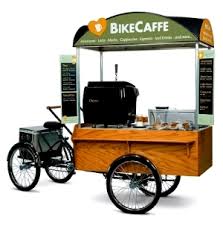 Приложенное фото 2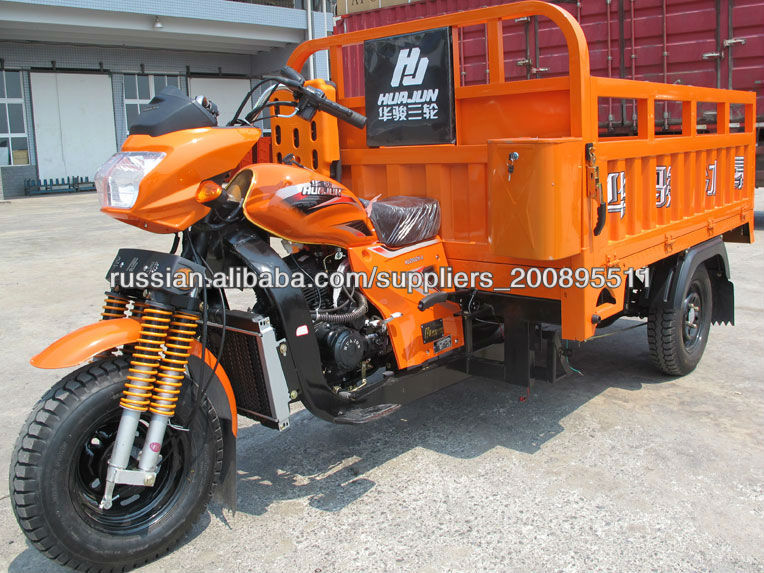 4. Рабочий план реализации проектаПлан:1.06.2016-подготовка площядки для сварки. 2-4.06.2016-Покупка деталей для сварки.5.06.2016-Начало сварки основных деталей.12.06.2016-Сварка основы и планирование расположения остальных деталей.2.07.2016-Открытие ИП8-9.07.2016-Покупка кассового аппарата.10-15.07.2016-Закупка товаров.16-20.07.2016-Планирование маршрута.25-26.07.2016-Открытие магазина.1.08.2016-Совершение первого рейса.Ожидаемые результаты проекта1-Сконструирован трехколесный велосипед с крытым верхом.2-Открыто ИП и магазин продуктов питания.3-Куплен кассовый аппарат и товар на продажу.4-Осуществлен первый рейс.Примерная смета проекта с указанием основных пунктов расходов (кроме заработной платы) Оборудование:Расходные материалы:Другие расходы (полиграфия и т.д.):Перспективы проектаДополнительный заработок возможен за размещение наружной рекламы на внешней стороне корпуса вагончика. РискиСпособы решенияНедобор клиентов на выездУсилить распространение информации: рассылка вирусной рекламы через социальные сети.Акции, бонусы, скидки.Недостаточная раскрутка проектаПоиск новый партнеров (магазины спортивной одежды, экипировки и тд.№ п/п№ п/пНаименованиеКол-воСумма, рублиИмеется в наличииАвтобус      11 250 000-КомпьютерКомпьютер230 000+ПринтерПринтер13000+СканерСканер14000+РезакРезак13000+ИнтернетИнтернет2500(в месяц)+Аренда жильяАренда жилья12000-5000(день)+ИтогоИтого1 300 000ДатыСодержание этапаОтветственный3-15.12.2013Разработка проекта по организации туров в зимние каникулы.Семен Полянский15-20.12.2013Составление договора с партнерамиСергей Крюков16.12.2013Найти офисСергей Крюков15-20.12.2013Поиск фотографаПолянский Семен17.12.2013Поиск страховой компанииСергей Крюков20.12.2013Поиск жильяСергей Крюков10-15.12.2013Разработка дизайна рекламной продукции (Баннеры, наклейки, магниты)Полянский СеменСергей Крюков15-20.12.2013Выпуск рекламной продукцииСергей КрюковСемен Полянский15-31.12.2013Распространение информации (соц. сетях:Вконтакте; Instagram.)Семен Полянский20-30.12.2013Набор группыСемен ПолянскийСергей Крюков3-7.01.2014Организация выездаСергей Крюков7-10.01.2014Профессиональная обработка фотографий и отправка клиентам.Полянский Семен10.01-30.03.2014Организовать ежемесячные выездыСергей КрюковСемен Полянский10.01.2014-30.02.2015Увеличить клиентскую базу до 500 человекСемен Полянский30.02.2015Открыть ИПСергей КрюковДатаОписание Ответственный 04.12.2013Создание пробного образца пуфикаМаксимова Маргарита22.04.2014Согласование с администрацией Центра «Планирование карьеры» по проведению мастер – классов по созданию предметов мебели из вторсырья. Поиск дополнительных связей с другими организациями и проектами( «Babayka Smoshi», АНО «Партнеры по радости»)Маргарита Максимова29.04.2014-30.05.2016Проведение благотворительных акций для детских домов, бесплатное проведение мастер – классовВалерия Яковенко Екатерина Перемитина23.01.2014http://vk.com/wall-23605788_3168Валерия Яковенко Екатерина Перемитина27.02.2014http://vk.com/wall-23605788_3367Валерия Яковенко Екатерина Перемитина06.04.14http://vk.com/wall-23605788_3544Валерия Яковенко 16.04.2014http://vk.com/wall-23605788_3575Валерия Яковенко Екатерина Перемитина15.05.14http://vk.com/wall-23605788_3687Валерия Яковенко Екатерина Перемитина16.10.2014http://vk.com/wall-23605788_4169Екатерина Перемитина23.10.14http://vk.com/wall-23605788_4187Екатерина ПеремитинаНаименование продукта /услугиСтоимость за 1 единицуКоличество штукСуммаЕсть  в наличииТребуетсяПластиковые бутылки-19шт.-++Поролон702м.140+Плотный картон251уп.25+Нитки-1шт.-+Иголки---+Скотч401шт.40+Ткань301м.30++Мех1502м.300+Итого себестоимость:535рублей535рублей535рублей535рублей535рублейНаименованиеКол-во,шт.Цена,руб.Основа1590Ножницы7-80Линейки150Наборы бумаги для скрапбукинга2 по 10120Дополнительные украшенияподвескилентыпуговицы7-866Напечатанные картинки1575Простые карандаши150Кофе брейкстаканчикичайпеченье200ИтогоИтого551НаименованиеКоличествоОбщая стоимостьПуфик: высота 46см, диметр 151см1800Пуфик: высота 46см, диаметр  75см1700Пуфик: высота 23см, диаметр 151см1700Пуфик: высота 23см, диаметр 75см1400Вид деятельности/МероприятиеМесяц/числоИсполнители/ОтветственныеАнализ рынка Томской области и России01.04.2013-10.04.2013- Петров Артем Андреевич,- Желева Анастасия Сергеевна,Привлечение спонсоров для реализации проекта07.04.2013-30.04.2013- Петров Артем Андреевич,- Желева Анастасия Сергеевна-- Петрова Надежда Валерьевна Поиск дополнительных  инвестиций и привлечение социальных партнеров07.04.201330.04.2013- Петров Артем Андреевич,- Петрова Надежда Валерьевна Организация благотворительной акции по сбору средств для реализации проекта14.04.2013 – 30.04.2013- Петров Артем Андреевич,- Ковалев Егор Владимирович (РЦРО),-  Петрова Надежда Валерьевна Покупка камер наружного наблюдения.01.05.2013 – 11.05.2013Встреча с Администрацией Северского Зоопарка01.05.2013 – 03.05.2013- Петров Артем Андреевич,- Ковалев Егор Владимирович (РЦРО),-  Петрова Надежда Валерьевна Встреча комитета по делам молодежи, ЗАТО Северск и исполнителей проекта с молодежью города01.05.2013 – 10.05.2013- Петров Артем Андреевич,- Желева Анастасия Сергеевна,- Ковалев Егор Владимирович (РЦРО),-  Петрова Надежда Валерьевна Привлечение программистов и специалистов по работе с видеотехникой01.05.2013 – 17.05.2013- Петров Артем Андреевич,-  Петрова Надежда Валерьевна Разработка макета сайта08.05.2013 – 31.05.2013- Программист-Петров Артем АндреевичСбор информации о домене и выкуп.08.05.2013 – 15.05.2013- Петров Артем Андреевич,- Желева Анастасия СергеевнаУстановка оборудования21.05.2013 – 31.05.2013- Компания по установке камер наружного наблюдения.- Петров Артем АндреевичЗапуск сайта06.06.2013 – 11.06.2013- Программист- Петров Артем АндреевичОрганизация акций, направленных на привлечение максимального количества посетителей зоопарка06.06.2013 – 31.09.2013- Петров Артем Андреевич,- Желева Анастасия Сергеевна- добровольцыОрганизация патронажа06.06.2013 – 31.09.2013Администрация Северского зоопаркаАнализ проделанной работы15.09.2013 – 20.09.2013- Желева Анастасия Сергеевна- Петров Артем Андреевич-  Петрова Надежда Валерьевна Составление плана на дальнейшее развитие проекта21.09.2013 – 30.09.2013- Желева Анастасия Сергеевна- Петров Артем Андреевич-  Петрова Надежда Валерьевна Количественные результатыКачественные результатыМетод фиксацииЗа реализацию проекту сайт посетит около 15-25 тысяч пользователей.Развитие сайтаАнализ посещаемости сайтаВ ходе реализации проекта количество посетителей зоопарка возрастет на 10-15%Работа добровольцевАнализ посещаемости зоопарка, фото и видео материалы по работе добровольцевКоличество трудоустроенной молодежи на территории зоопарка составит от 50 до 100 человек. За период реализации проектаРазвитие центра занятости молодежиОтчеты центра занятости молодежиКоллективы, принимающие участие в организации мероприятий – около 60 человек. Посетителей мероприятий за все время примерно 400-500 человек.Развитие творческого потенциала молодежиФото, видео отчет о прошедших мероприятияхККол-воДолжность в проектеОплата туда в день/часКол-во дней/часовВсего (кол-во консультантов, оплата в день/час кол-во дней/часов)имеетсятребуется1Программисты--Оплата за сайт: 15000 рублей0150001Веб дизайнеры00Бесплатнорезиденты бизнес инкубатор ЦПК03Системные администраторы1 человеку 50день186 дней3*50*186=279000279001Специалист по работе с молодежью00БесплатноЖелева Анастасия Сергеевна01Компания по установке камер(аутсорсинг)120рублей в день186дней21652 021652Итог по консультантам и контрактным услугам.Итог по консультантам и контрактным услугам.Итог по консультантам и контрактным услугам.64552064552НаименованиеЦена за единицуКоличествоВсегоИмеетсяТребуетсяПерсональный компьютер15 тыс.рублей115тыс.рублей10 Камеры наружного наблюдения3713829704руб.029704руб.Компьютерный стол23001230010Стул12001120010Итого по оборудованиюИтого по оборудованиюИтого по оборудованию482041850029704Почтовые отправленияВсегоИмеетсяТребуетсяПокупка домена 5900590Проведение интернетаБесплатноОплата интернета550 в месяц *603300Итого по связям и коммуникациям389003890Ручки, блокноты, ватманы, клей, ножницы, краски, цветная бумага, обычная бумага, мелки, карандаши х 30шт.1850 01850Итого:185001850Итого по проекту:1184961850099996